招标编号：510112202100374成都市龙泉驿区西河镇公立卫生院医养结合能力建设采购项目招标文件成都市龙泉驿区西河镇公立卫生院四川国际招标有限责任公司共同编制2021年11月目    录第一章  投标邀请	3第二章  投标人须知	7第三章  投标文件格式	24第四章  投标人和投标产品的资格、资质性及其他类似效力要求	42第五章  资格性审查要求	43第六章  招标项目技术、服务、政府采购合同内容条款及其他商务要求	47第七章  评标办法	69第八章政府采购合同	85第一章  投标邀请四川国际招标有限责任公司受成都市龙泉驿区西河镇公立卫生院委托，拟对成都市龙泉驿区西河镇公立卫生院医养结合能力建设采购项目进行国内公开招标，兹邀请符合本次招标要求的供应商参加投标。一、招标编号：510112202100374。二、招标项目：成都市龙泉驿区西河镇公立卫生院医养结合能力建设采购项目。三、资金来源：资金已落实四、招标项目简介：本项目共1个包，采购内容如下：（具体详见招标文件第六章）。五、供应商参加本次政府采购活动，应当在提交投标文件前具备下列条件：1、满足《中华人民共和国政府采购法》第二十二条规定；2、落实政府采购政策需满足的资格要求：2.1本项目专门面向中小企业采购(监狱企业、残疾人福利性单位均视同小微企业)，非中小企业制造的将视为无效投标。3、本项目的特定资格要求：   3.1若投标产品中有医疗器械的，所投医疗器械须符合《医疗器械注册管理办法》等政策法规要求并具有中华人民共和国医疗器械注册或备案凭证；投标人须符合《医疗器械监督管理条例》等政策法规要求并具有医疗器械生产许可证或者医疗器械经营许可/备案凭证；六、禁止参加本次采购活动的供应商根据《关于在政府采购活动中查询及使用信用记录有关问题的通知》（财库〔2016〕125号）的要求，采购人/采购代理机构将通过“信用中国”网站（www.creditchina.gov.cn）、“中国政府采购网”网站（www.ccgp.gov.cn）等渠道查询供应商在投标截止之日前的信用记录并保存信用记录结果网页截图，拒绝列入失信被执行人名单、重大税收违法案件当事人名单、政府采购严重违法失信行为记录名单中的供应商报名参加本项目的采购活动（以联合体形式参加本项目采购活动，联合体成员存在不良信用记录的，视同联合体存在不良信用记录）。七、招标文件获取：招标文件获取时间：2021年11月5日9:00至2021年11月12日17：00（北京时间）招标文件获取方式：投标人从“政府采购云平台”获取采购文件（网址：https://www.zcygov.cn）。登录政府采购云平台—项目采购—获取采购文件—申请获取采购文件。提示：（1）本项目招标文件免费获取。（2）投标人只有在“政府采购云平台”完成获取招标文件申请并下载招标文件后才视作依法参与本项目。如未在“政府采购云平台”内完成相关流程，引起的投标无效责任自负。（3）本项目为电子招标投标项目，投标人参与本项目全过程中凡涉及系统操作请详见《政府采购项目电子交易管理操作指南》。（操作指南以政府采购云平台网站发布为准，获取方式详见：招标文件附件三-政府采购云平台使用介绍）（4）政府采购云平台投标人注册地址：https://middle.zcygov.cn/v-settle-front/registry八、投标截止时间和开标时间：2021年11月25日11：30（北京时间）。投标截止时间前，投标人应将加密的电子投标文件递交至“政府采购云平台”对应项目（包件）。九、开标地点：（1）本项目为不见面开标项目。（2）开标地点：政府采购云平台(https://www.zcygov.cn)。（3）本项目只接受投标人加密并递交至“政府采购云平台”的投标文件。十、本投标邀请在四川政府采购网上以公告形式发布。十一、供应商信用融资：1、根据《四川省财政厅关于推进四川省政府采购供应商信用融资工作的通知》（川财采〔2018〕123号）文件要求，为助力解决政府采购中标、成交供应商资金不足、融资难、融资贵的困难，促进供应商依法诚信参加政府采购活动，有融资需求的供应商可根据四川政府采购网公示的银行及其“政采贷”产品，自行选择符合自身情况的“政采贷”银行及其产品，凭中标（成交）通知书向银行提出贷款意向申请（具体内容详见招标文件附件“川财采〔2018〕123号”）。2、为有效缓解中小企业融资难、融资贵问题，成都市财政局、中国人民银行成都分行营业管理部制定了《成都市中小企业政府采购信用融资暂行办法》和《成都市级支持中小企业政府采购信用融资实施方案》，成都市范围内政府采购项目中标（成交）的中小微企业可向开展政府采购信用融资业务的银行提出融资申请（具体内容详见招标文件附件“成财采〔2019〕17号”、“成财采发〔2020〕20号”）。十二、联系方式采购人：成都市龙泉驿区西河镇公立卫生院通讯地址：龙泉驿区西河街道滨西路52号联系人：王老师联系电话：02884890539 采购代理机构：四川国际招标有限责任公司通讯地址：中国（四川）自由贸易试验区成都市高新区天府四街66号2栋22层1号邮编：610000联系人：王女士联系电话：18583959483第二章  投标人须知一、投标人须知附表二、总  则1. 适用范围1.1 本招标文件仅适用于本次招标采购项目。2. 有关定义2.1 “采购人”系指依法进行政府采购的国家机关、事业单位、团体组织。本次招标的采购人是成都市龙泉驿区西河镇公立卫生院。2.2 “采购代理机构” 系指根据采购人的委托依法办理招标事宜的采购机构。本次招标的采购代理机构是四川国际招标有限责任公司。2.3 “招标采购单位”系指“采购人”和“采购代理机构”的统称。2.4 “投标人”系指获取了招标文件拟参加投标和向采购人提供货物及相应服务的供应商。3. 合格的投标人合格的投标人应具备以下条件：（1）本招标文件规定的供应商资格条件；（2）遵守国家有关的法律、法规、规章和其他政策制度；（3）按照招标文件第一章要求规定获取了招标文件。4. 投标费用（实质性要求）投标人参加投标的有关费用由投标人自行承担。5. 充分、公平竞争保障措施（实质性要求）5.1 提供相同品牌产品处理。5.1.1 非单一产品采购项目中，采购人根据采购项目技术构成、产品价格比重等合理确定核心产品。多家投标人提供的任一核心产品品牌相同的，视为提供相同品牌产品。本采购项目核心产品为：有创无创两用呼吸机。5.1.2 采用综合评分法的采购项目。提供相同品牌产品且通过资格审查、符合性审查的不同投标人参加同一合同项下投标的，按一家投标人计算，评审后得分最高的同品牌投标人获得中标人推荐资格；评审得分相同的，由采购人采取随机抽取方式确定一个投标人获得中标人推荐资格，其他同品牌投标人不作为中标候选人。5.2 利害关系供应商处理。单位负责人为同一人或者存在直接控股、管理关系的不同供应商不得参加同一合同项下的政府采购活动。采购项目实行资格预审的，单位负责人为同一人或者存在直接控股、管理关系的不同供应商可以参加资格预审，但只能由供应商确定其中一家符合条件的供应商参加后续的政府采购活动，否则，其投标文件作为无效处理。5.3 前期参与供应商处理。为采购项目提供整体设计、规范编制或者项目管理、监理、检测等服务的供应商，不得再参加该采购项目的其他采购活动。三、招标文件6．招标文件的构成招标文件是供应商准备投标文件和参加投标的依据，同时也是评标的重要依据，具有准法律文件性质。招标文件用以阐明招标项目所需的资质、技术、服务及报价等要求、招标投标程序、有关规定和注意事项以及合同主要条款等。本招标文件包括以下内容：（一）投标邀请；（二）投标人须知；（三）投标文件格式；（四）投标人和投标产品的资格、资质性及其他类似效力要求；（五）资格性审查要求；（六）招标项目技术、服务、政府采购合同内容条款及其他商务要求；（七）评标办法；（八）合同主要条款。7. 招标文件的澄清和修改7.1 招标采购单位可以依法对招标文件进行澄清或者修改。7.2 招标采购单位对已发出的招标文件进行澄清或者修改，应当以书面形式将澄清或者修改的内容通知所有购买了招标文件的供应商，同时在四川政府采购网上发布更正公告。该澄清或者修改的内容为招标文件的组成部分，澄清或者修改的内容可能影响投标文件、资格预审申请文件编制的，采购人或者采购代理机构发布公告并书面通知供应商的时间，应当在投标截止时间至少１５日前、提交资格预审申请文件截止时间至少３日前；不足上述时间的，应当顺延提交投标文件、资格预审申请文件的截止时间。7.3 投标人应于投标文件递交截止时间之前在四川政府采购网查询本项目的更正公告，以保证其对招标文件做出正确的响应。供应商未按要求下载相关文件，或由于未及时关注更正公告的信息造成的后果，其责任由供应商自行负责。更正通知通过政府采购云平台通知所有获取招标文件的潜在供应商。7.4 投标人认为需要对招标文件进行澄清或者修改的，可以以书面形式向招标采购单位提出申请，但招标采购单位可以决定是否采纳投标人的申请事项。8. 答疑会现场考察8.1 根据采购项目和具体情况，招标采购单位认为有必要，可以在招标文件提供期限截止后，组织已获取招标文件的潜在投标人现场考察或者召开开标前答疑会。现场考察或标前答疑会时间：详见投标人须知表。现场考察或标前答疑会地点：详见投标人须知表。8.2 供应商考察现场所发生的一切费用由供应商自己承担。四、投标文件9．投标文件的语言9.1 投标人提交的投标文件以及投标人与招标采购单位就有关投标的所有来往书面文件均须使用中文。投标文件中如附有外文资料，主要部分对应翻译成中文并加盖投标人公章后附在相关外文资料后面。未翻译的外文资料，评标委员会可将其视为无效材料。9.2 翻译的中文资料与外文资料如果出现差异和矛盾时，以中文为准。涉嫌虚假响应的按照相关法律法规处理。9.3 如因未翻译而造成的废标，由投标人承担。10．计量单位（实质性要求）除招标文件中另有规定外，本次采购项目所有合同项下的投标均采用国家法定的计量单位。11. 投标货币（实质性要求）本次招标项目的投标均以人民币报价。12. 联合体投标（仅适用于允许联合体参与的项目）联合体各方应当共同与采购人签订采购合同，就采购合同约定的事项对采购人承担连带责任。13. 知识产权（实质性要求）13.1 投标人应保证在本项目使用的任何产品和服务（包括部分使用）时，不会产生因第三方提出侵犯其专利权、商标权或其它知识产权而引起的法律和经济纠纷，如因专利权、商标权或其它知识产权而引起法律和经济纠纷，由投标人承担所有相关责任。13.2 采购人享有本项目实施过程中产生的知识成果及知识产权。13.3 投标人如欲在项目实施过程中采用自有知识成果，投标人需提供开发接口和开发手册等技术文档，并承诺提供无限期技术支持，采购人享有永久使用权（含采购人委托第三方在该项目后续开发的使用权）。13.4 如采用投标人所不拥有的知识产权，则在投标报价中必须包括合法获取该知识产权的相关费用。 14．投标文件的组成投标人应按照招标文件的规定和要求编制投标文件。投标人编写的投标文件应至少包括下列两部分文件：文件一：资格性投标文件严格按照第四、五章要求提供相关资格、资质性及其他类似效力要求的相关证明材料。文件二：其他响应性投标文件严格按照招标文件要求提供以下五个方面的相关材料：报价部分。1、投标人按照招标文件要求填写的“开标一览表”、“报价明细表”（如涉及）。 2、本次招标报价要求：（1）投标人的报价是投标人响应招标项目要求的全部工作内容的价格体现，包括投标人完成本项目所需的一切费用（实质性要求）。 （2）投标人每种货物只允许有一个报价，并且在合同履行过程中是固定不变的，任何有选择或可调整的报价将不予接受，并按无效投标处理（实质性要求）。（二）技术部分。投标人按照招标文件要求做出的技术应答，主要是针对招标项目的技术指标、参数和技术要求做出的实质性响应和满足。投标人的技术应答包括下列内容（如涉及）：（1）投标产品的品牌、型号、配置；（2）投标产品本身的详细的技术指标和参数（应当尽可能提供检测报告、产品使用说明书、用户手册等材料予以佐证）；（3）技术方案、项目实施方案；（4）投标产品技术参数表；（5）产品彩页资料；（6）产品工作环境条件；（7）产品验收标准和验收方法；（8）产品验收清单（注明各部件的品名、数量、价格、规格型号和原产地或生产厂家）。（9）投标人认为需要提供的文件和资料。（三）商务部分。投标人按照招标文件要求提供的有关文件及优惠承诺。包括以下内容（如涉及）：（1）投标函；（2）证明投标人业绩和荣誉的有关材料复印件；（3）商务应答表；（4）其他投标人认为需要提供的文件和资料。（四）售后服务。投标人按照招标文件中售后服务要求作出的积极响应和承诺。包括以下内容（如涉及）：（1）产品制造厂家或投标人设立的售后服务机构网点清单、服务电话和维修人员名单；（2）说明投标产品的保修时间、保修期内的保修内容与范围、维修响应时间等。分别提供产品制造厂家和投标人的服务承诺和保障措施；（3）培训措施：说明培训内容及培训的时间、地点、目标、培训人数、收费标准和办法；（4）其他有利于用户的服务承诺。（五）其他部分。投标人按照招标文件要求作出的其他应答和承诺。15．投标文件格式15.1 投标人应执行招标文件第三章的规定要求。第三章格式中“注”的内容，投标人可自行决定是否保留在投标文件中，未保留的视为投标人默认接受“注”的内容。15.2 对于没有格式要求的投标文件由投标人自行编写。16．投标有效期（实质性要求）16.1 本项目投标有效期为投标截止时间届满后90天（投标有效期从提交投标文件的截止之日起算）。投标人投标文件中必须载明投标有效期，投标文件中载明的投标有效期可以长于招标文件规定的期限，但不得短于招标文件规定的期限。否则，其投标文件将作为无效投标处理。16.2 因不可抗力事件，采购人可于投标有效期届满之前与投标人协商延长投标有效期。投标人拒绝延长投标有效期的，不得再参与该项目后续采购活动，但由此给投标人造成的损失，采购人可以自主决定是否可以给予适当补偿。投标人同意延长投标有效期的，不能修改投标文件。 16.3 因采购人采购需求作出必要调整，采购人可于投标有效期届满之前与投标人协商延长投标有效期。投标人拒绝延长投标有效期的，不得再参与该项目后续采购活动，但由此给投标人造成的损失，采购人应当予以赔偿或者合理补偿。投标人同意延长投标有效期的，不能修改投标文件。17．投标文件的制作和签章、加密17.1 本项目实行电子投标。投标人应先安装“政采云投标客户端”。（政府采购云平台—CA管理—绑定CA—下载驱动—“政采云投标客户端”立即下载）。投标人应按招标文件要求，通过“政采云投标客户端”制作、确认、加密并提交投标文件。17.2 资格性投标文件、其他响应性投标文件封面均应加盖投标人（法定名称）电子印章，不得使用投标人专用章（如经济合同章、投标专用章等）或下属单位印章代替。（实质性要求）17.3 投标人应使用CA数字证书对投标文件进行加密。17.4 招标文件若有修改，投标人根据修改后的招标文件制作或修改并递交投标文件。17.5 使用“政府采购云平台”需要提前申领CA数字证书及电子印章，请自行前往四川CA、CFCA、天威CA、北京CA、重庆CA、山西CA、浙江汇信CA、天谷CA、国信CA、山东CA、新疆CA、乌海CA等统一认证服务点办理，只需办理其中一家CA数字证书及签章（提示：办理时请说明参与成都市政府采购项目）。投标人应及时完成在“政府采购云平台”的注册及CA账号绑定，确保顺利参与电子投标。17.6本次招标要求的复印件是指对图文进行复制后的文件，包括扫描、复印、影印等方式复制的材料。18．投标文件的递交18.1 投标人应当在投标文件递交截止时间前，将编制完成并且已加密的电子投标文件成功递交至“政府采购云平台”。18.2投标人应充分考虑递交文件的不可预见因素，在投标截止时间后将无法递交。19.投标文件的补充、修改或撤回19.1投标截止时间前，投标人可对已递交的投标文件进行补充、修改或撤回。补充或者修改投标文件的，应当先行撤回已递交的投标文件，在“政采云投标客户端”补充、修改投标文件并加密后重新递交。撤回投标文件进行补充、修改，在投标截止时间前未重新递交的，视为撤回投标文件。19.2投标截止时间后，投标人不得对其递交的投标文件做任何补充、修改。20.投标文件的解密投标人登录政府采购云平台，点击“项目采购—开标评标”模块，进入本项目“开标大厅”，等待代理机构开启解密后，进行线上解密。除因系统发生故障（包括组织场所停电、断网等）导致投标文件无法按时解密外，投标文件未按时解密的作为无效投标处理。五、开标和中标21．开标及开标程序21.1本项目为不见面开标项目。（递交电子投标文件的投标人不足3家的，不予开标。）21.2开标准备工作。投标人需在开标当日、投标截止时间前登录“政府采购云平台”，通过本项目“开标大厅”参与不见面开标。登录政府采购云平台—项目采购—开标评标—开标大厅（确保进入本项目开标大厅）。提示：投标人未按时登录不见面开标系统，错过开标解密时间的，由投标人自行承担不利后果。21.3解密投标文件。等待代理机构开启解密后，投标人进行线上解密。开启解密后，投标人应在60分钟内，使用加密该投标文件的CA数字证书在线完成投标文件的解密。除因系统故障（包括组织场所停电、断网等）导致系统无法使用外，投标人在规定的解密时间内，未成功解密的投标文件将视为无效投标文件。21.4确认开标记录。解密时间截止或者所有投标人投标文件均完成解密后（以发生在先的时间为准），由“政府采购云平台”系统展示投标人名称、投标文件解密情况、投标报价等唱标内容。如成功解密投标文件的投标人不足三家的，则只展示投标人名称、投标文件解密情况。投标人对开标记录（包含解密情况、投标报价、其他情况等）在规定时间内确认，如未确认，视为认可开标记录。21.5投标人电脑终端等硬件设备和软件系统配置：投标人电脑终端等硬件设备和软件系统配置应符合电子投标（含不见面开标大厅）投标人电脑终端配置要求并运行正常，投标人承担因未尽职责产生的不利后果。21.6因组织场所断电、断网、系统故障或其他不可抗力等因素导致不见面开标系统无法正常运行的，开标活动中止或延迟，待系统恢复正常后继续进行开标活动。21.7不见面开标过程中，各方主体均应遵守互联网有关规定，不得发表与交易活动无关的言论。22．开评标过程存档开标和评标过程进行全过程电子监控，并将电子监控资料存储介质留存归档。23.评标情况公告所有供应商投标文件资格性、符合性检查情况、采用综合评分法时的总得分和分项汇总得分情况、评标结果等将在四川政府采购网上采购结果公告栏中予以公告。24.采购人确定中标人过程中，发现中标候选人有下列情形之一的，应当不予确定其为中标人：（1）发现中标候选人存在禁止参加本项目采购活动的违法行为的；（2）中标候选人因不可抗力，不能继续参加政府采购活动；（3）中标候选人无偿赠与或者低于成本价竞争；（4）中标候选人提供虚假材料；（5）中标候选人恶意串通。25.中标通知书25.1 中标通知书为签订政府采购合同的依据之一，是合同的有效组成部分。25.2 中标通知书对采购人和中标人均具有法律效力。中标通知书发出后，采购人改变中标结果，或者中标人无正当理由放弃中标的，应当承担相应的法律责任。25．3中标人的投标文件本应作为无效投标处理或者有政府采购法律法规规章制度规定的中标无效情形的，招标采购单位在取得有权主体的认定以后，将宣布发出的中标通知书无效，并收回发出的中标通知书（中标人也应当缴回），依法重新确定中标人或者重新开展采购活动。25.4在四川政府采购网公告中标结果同时发出中标通知书，中标供应商自行登录政府采购云平台下载中标通知书。六、签订及履行合同和验收26.签订合同26.1 中标人应在中标通知书发出之日起三十日内与采购人签订采购合同。由于中标人的原因逾期未与采购人签订采购合同的，将视为放弃中标，取消其中标资格并将按相关规定进行处理。26.2 采购人不得向中标人提出任何不合理的要求，作为签订合同的条件，不得与中标人私下订立背离合同实质性内容的任何协议，所签订的合同不得对招标文件和中标人投标文件确定的事项进行实质性修改。26.3 中标人拒绝与采购人签订合同的，采购人可以按照评审报告推荐的中标候选人名单排序，确定下一候选人为中标供应商，也可以重新开展政府采购活动。27. 合同分包（实质性要求）27.1本项目合同接受分包与否，以“投标人须知附表”勾选项为准。27.2 中小企业依据《政府采购促进中小企业发展管理办法》（财库〔2020〕46号）规定的政策获取政府采购合同后，小型、微型企业不得分包或转包给大型、中型企业，中型企业不得分包或转包给大型企业。28.合同转包（实质性要求）本采购项目严禁中标人将任何政府采购合同义务转包。本项目所称转包，是指中标人将政府采购合同义务转让给第三人，并退出现有政府采购合同当事人双方的权利义务关系，受让人（即第三人）成为政府采购合同的另一方当事人的行为。中标人转包的，视同拒绝履行政府采购合同义务，将依法追究法律责任。29. 补充合同采购合同履行过程中，采购人需要追加与合同标的相同的货物或者服务的，在不改变合同其他条款的前提下，可以与中标供应商协商签订补充合同，但所有补充合同的采购金额不得超过原合同采购金额的百分之十，该补充合同应当在原政府采购合同履行过程中，不得在原政府采购合同履行结束后，且采购货物、工程和服务的名称、价格、履约方式、验收标准等必须与原政府采购合同一致。 30. 履约保证金（本项目不收取）30.1 中标人应在合同签订之前交纳招标文件规定数额的履约保证金。30.2 如果中标人在规定的合同签订时间内，没有按照招标文件的规定交纳履约保证金，且又无正当理由的，将视为放弃中标。31.合同公告采购人应当自政府采购合同签订之日起2个工作日内，将政府采购合同在省级以上人民政府财政部门指定的媒体上公告（四川政府采购网），但政府采购合同中涉及国家秘密、商业秘密的内容除外。32.合同备案采购人应当将政府采购合同副本自签订之日起七个工作日内通过四川政府采购网报同级财政部门备案。33.履行合同33.1 中标人与采购人签订合同后，合同双方应严格执行合同条款，履行合同规定的义务，保证合同的顺利完成。33.2 在合同履行过程中，如发生合同纠纷，合同双方应按照《中华人民共和国民法典》的有关规定进行处理。34.验收34.1本项目采购人及其委托的采购代理机构将严格按照《财政部关于进一步加强政府采购需求和履约验收管理的指导意见》（财库〔2016〕205号）等政府采购相关法律法规的要求进行验收。34.2 验收结果合格的，中标人凭验收报告办理相关手续；验收结果不合格的，将不予支付采购资金，还可能会报告本项目同级财政部门按照政府采购法律法规有关规定给予行政处罚。35.资金支付采购人将按照政府采购合同规定，及时向中标供应商支付采购资金。本项目采购资金付款详见第六章商务要求中付款方式。七、投标纪律要求36. 投标人纪律要求投标人应当遵循公平竞争的原则，不得恶意串通，不得妨碍其他投标人的竞争行为，不得损害采购人或者其他投标人的合法权益。在评标过程中发现投标人有上述情形的，评标委员会应当认定其投标无效，并书面报告本级财政部门。37. 投标人参加本项目投标不得有下列情形：（1）提供虚假材料谋取中标；（2）采取不正当手段诋毁、排挤其他投标人；（3）与招标采购单位、其他投标人恶意串通；（4）向招标采购单位、评标委员会成员行贿或者提供其他不正当利益；（5）在招标过程中与招标采购单位进行协商谈判；（6）中标或者成交后无正当理由拒不与采购人签订政府采购合同；（7）未按照采购文件确定的事项签订政府采购合同；（8）将政府采购合同转包或者违规分包；（9）提供假冒伪劣产品；（10）擅自变更、中止或者终止政府采购合同；（11）拒绝有关部门的监督检查或者向监督检查部门提供虚假情况；（12）法律法规规定的其他情形。投标人有上述情形的，按照规定追究法律责任，具备（1）-（10）条情形之一的，同时将取消中标资格或者认定中标无效。38. 投标人有下列情形之一的，视为投标人串通投标，其投标无效：（1）不同投标人的投标文件由同一单位或者个人编制；（2）不同投标人委托同一单位或者个人办理投标事宜；（3）不同投标人的投标文件载明的项目管理成员或者联系人员为同一人；（4）不同投标人的投标文件异常一致或者投标报价呈规律性差异；（5）不同投标人的投标文件相互混装；八、询问、质疑和投诉39．询问、质疑、投诉的接收和处理严格按照《中华人民共和国政府采购法》、《中华人民共和国政府采购法实施条例》、《政府采购货物和服务招标投标管理办法》、《政府采购质疑和投诉办法》、《财政部关于加强政府采购供应商投诉受理审查工作的通知》和《四川省政府采购供应商投诉处理工作规程》的规定办理（详细规定请在四川政府采购网政策法规模块查询）。九、其他40. 本招标文件中所引相关法律制度规定，在政府采购中有变化的，按照变化后的相关法律制度规定执行。本章和第七章中“1.总则、2.评标方法、3.评标程序”规定的内容条款，在本项目投标截止时间届满后，因相关法律制度规定的变化导致不符合相关法律制度规定的，直接按照变化后的相关法律制度规定执行，本招标文件不再做调整。41．（实质性要求）国家或行业主管部门对采购产品的技术标准、质量标准和资格资质条件等有强制性规定的，必须符合其要求。第三章  投标文件格式一、本章所制投标文件格式，除格式中明确将该格式作为实质性要求的，一律不具有强制性。二、本章所制投标文件格式有关表格中的备注栏，由投标人根据自身投标情况作解释性说明，不作为必填项。三、本章所制投标文件格式中需要填写的相关内容事项，可能会与本采购项目无关，在不改变投标文件原义、不影响本项目采购需求的情况下，投标人可以不予填写，但应当注明。四、提示本章中格式1-1、2-1封面，盖章为实质性要求，格式内容不作实质性要求。按照招标文件第二章17．2要求，加盖投标人（法定名称）电子印章。第一部分     “资格性投标文件”格式格式1-1封面：xxxxx项目资格性投标文件投 标 人 名称（电子印章）：采购项目编号：包        号：投标时间：年 月 日格式1-2一、承诺函XXXX（采购代理机构名称）：我单位作为本次采购项目的投标人，根据招标文件要求，现郑重承诺如下：具备《中华人民共和国政府采购法》第二十二条第一款和本项目规定的条件：（一）具有独立承担民事责任的能力；（二）具有良好的商业信誉和健全的财务会计制度；（三）具有履行合同所必需的设备和专业技术能力；（四）有依法缴纳税收和社会保障资金的良好记录；（五）参加政府采购活动前三年内，在经营活动中没有重大违法记录；（六）法律、行政法规规定的其他条件；（七）根据采购项目提出的特殊条件。本单位对上述承诺的内容事项真实性负责。如经查实上述承诺的内容事项存在虚假，我单位愿意接受以提供虚假材料谋取中标追究法律责任。投标人名称：XXXX。日    期：XXXX。格式1-3二、投标人和投标产品其他资格、资质性及其他类似效力要求的相关证明材料注：投标人应按招标文件第五章相关要求提供佐证材料，有格式要求的从其要求，无格式要求的格式自拟。格式1-4三、承诺函(如涉及)XXXX（采购代理机构名称）：我单位作为本次采购项目的投标人，现郑重承诺如下：根据本项目招标文件第四章资格证明要求中第项，我单位应具备（备案、登记、其他证照）。但因我单位所在地已对上述备案、登记、其他证照实行“多证合一”，故在此次采购活动中提供满足资格要求：（营业执照中对该备案、登记、其他证照的描述）的“多证合一”营业执照。我单位对上述承诺的内容事项真实性负责。如经查实上述承诺内容存在虚假，我单位愿意接受以提供虚假材料谋取成交追究法律责任。投标人名称：XXXX。日    期：XXXX。注：1.根据国务院办公厅关于加快推进“多证合一”改革的指导意见（国办发【2017】41号）等政策要求，若资格要求涉及的登记、备案等有关事项和各类证照已实行多证合一导致供应商无法提供该类证明材料的，供应商须提供该承诺。2.若已提供资格要求涉及的登记、备案等有关事项和各类证照的证明材料，无需提供该承诺。3.若本项目资格要求不涉及，无需提供该承诺。格式1-5十、中小企业声明函(货物)本公司（联合体）郑重声明，根据《政府采购促进中小企业发展管理办法》（财库〔2020〕46 号）的规定，本公司（联合体）参加 （单位名称） 的 （项目名称） 采购活动，提供的货物全部由符合政策要求的中小企业制造。相关企业（含联合体中的中小企业、签订分包意向协议的中小企业）的具体情况如下：
　　1. （标的名称） ，属于 （采购文件中明确的所属行业） ；制造商为 （企业名称） ，从业人员人，营业收入为万元，资产总额为万元，属于 （中型企业、小型企业、微型企业） ；2. （标的名称） ，属于 （采购文件中明确的所属行业） ；制造商为 （企业名称） ，从业人员人，营业收入为万元，资产总额为万元，属于 （中型企业、小型企业、微型企业） ；……以上企业，不属于大企业的分支机构，不存在控股股东为大企业的情形，也不存在与大企业的负责人为同一人的情形。本企业对上述声明内容的真实性负责。如有虚假，将依法承担相应责任。                                 企业名称（盖章）：                        日 期：注：1、从业人员、营业收入、资产总额填报上一年度数据，无上一年度数据的新成立企业可不填报。格式1-6十一、残疾人福利性单位声明函本单位郑重声明，根据《财政部 民政部 中国残疾人联合会关于促进残疾人就业政府采购政策的通知》（财库〔2017〕 141号）的规定，本单位为符合条件的残疾人福利性单位，且本单位参加XXXX单位的XXXX项目采购活动提供本单位制造的货物（由本单位承担工程/提供服务），或者提供其他残疾人福利性单位制造的货物（不包括使用非残疾人福利性单位注册商标的货物）。本单位对上述声明的真实性负责。如有虚假，将依法承担相应责任。单位名称（盖章）：日  期：注：残疾人福利性单位视同小型、微型企业，享受预留份额、评审中价格扣除等促进中小企业发展的政府采购政策。残疾人福利性单位属于小型、微型企业的，不重复享受政策。投标人为非残疾人福利性单位的，可不提供此声明。格式1-7十二、监狱企业根据《政府采购支持监狱企业发展有关问题的通知》（财库〔2014〕68号）的规定监狱企业参加采购活动的，应提供由省级以上监狱管理局、戒毒管理局(含新疆生产建设兵团)出具的属于监狱企业的证明文件。注：1、投标人符合《政府采购支持监狱企业发展有关问题的通知》（财库〔2014〕68号）规定的划分标准为监狱企业适用。2、在政府采购活动中，监狱企业视同小型、微型企业，享受预留份额、评审中价格扣除等政府采购促进中小企业发展的政府采购政策。第二部分     “其他响应性投标文件”格式格式2-1封面：XXXXXXXXX项目其他响应性投标文件投 标 人名称（电子印章）：采购项目编号：包        号：        投标时间： 年  月日格式2-2一、投 标 函XXXX（采购代理机构名称）：我方全面研究了“XXXXXXXX”项目（招标编号：XXXX）招标文件，决定参加贵单位组织的本项目投标。一、我方自愿按照招标文件规定的各项要求向采购人提供所需货物/服务。二、一旦我方中标，我方将严格履行政府采购合同规定的责任和义务。三、我方同意本次招标的投标有效期为投标截止时间届满后XXXX天，并满足招标文件中其他关于投标有效期的实质性要求。四、我方愿意提供贵单位可能另外要求的，与投标有关的文件资料，并保证我方已提供和将要提供的文件资料是真实、准确的。投标人名称：XXXX。通讯地址：XXXX。邮政编码：XXXX。联系电话：XXXX。传    真：XXXX。日    期：XXXX年XX月XX日。格式2-3二、承诺函XXXX（采购代理机构名称）：我方作为本次采购项目的投标人，根据招标文件要求，现郑重承诺如下：一、我方已认真阅读并接受本项目招标文件第二章的全部实质性要求，如对招标文件有异议，已依法进行维权救济，不存在对招标文件有异议的同时又参加投标以求侥幸中标或者为实现其他非法目的的行为。二、参加本次招标采购活动，不存在与单位负责人为同一人或者存在直接控股、管理关系的其他供应商参与同一合同项下的政府采购活动的行为。三、为采购项目提供整体设计、规范编制或者项目管理、监理、检测等服务的供应商，不得再参加该采购项目的其他采购活动，我方承诺不属于此类禁止参加本项目的供应商。四、投标文件中提供的能够给予我方带来优惠、好处的任何材料资料和技术、服务、商务、响应产品等响应承诺情况都是真实的、有效的、合法的。五、如本项目评标过程中需要提供样品，则我方提供的样品将作为履约验收的参考，我方对提供样品的性能和质量负责，因样品存在缺陷或者不符合招标文件要求导致未能中标的，我方愿意承担相应不利后果。六、国家或行业主管部门对采购产品的技术标准、质量标准和资格资质条件等有强制性规定的，我方承诺符合其要求。七、参加本次招标采购活动，我方完全同意招标文件第二章关于“投标费用”、“合同分包”、“合同转包”实质性要求，并承诺严格按照招标文件要求履行。八、我方保证在本项目使用的任何产品和服务（包括部分使用）时，不会产生因第三方提出侵犯其专利权、商标权或其它知识产权而引起的法律和经济纠纷，如因专利权、商标权或其它知识产权而引起法律和经济纠纷，由我方承担所有相关责任。采购人享有本项目实施过程中产生的知识成果及知识产权。如我方在项目实施过程中采用自有知识成果，我方承诺提供开发接口和开发手册等技术文档，并提供无限期技术支持，采购人享有永久使用权（含采购人委托第三方在该项目后续开发的使用权）。如我方在项目实施过程中采用非自有的知识产权，则在投标报价中已包括合法获取该知识产权的相关费用。九、本次投标报价是响应招标项目要求的全部工作内容的价格体现，包括完成本项目所需的一切费用。十、与我方存在直接控股关系的单位为：XXX；存在管理关系单位为：XXX我方对上述承诺的内容事项真实性负责。如经查实上述承诺的内容事项存在虚假，我方愿意接受以提供虚假材料谋取中标追究法律责任。投标人名称：XXXX。	日    期：XXXX。格式2-4三、开标一览表第XX包注：1. 报价应是最终用户验收合格后的总价，包括设备运输、保险、代理、安装调试、培训、税费和招标文件规定的其它费用。 2．“开标一览表”以包为单位填写。3．如是进口设备，须在表格中标明“进口”。招标文件未明确“允许进口”的，供应商以进口产品进行投标时，将视为无效投标。投标人名称：XXXX。投标日期：XXXX。格式2-5四、分项报价明细表第XX包注：1、投标人应按“分项报价明细表”的格式详细报出投标总价的各个组成部分的报价。    2、“分项报价明细表”各分项报价合计应当与“开标一览表”报价合计相等。投标人名称：XXXX。投标日期：XXXX。格式2-6五、商务应答表招标编号：注：1. 供应商必须把招标文件第六章全部商务要求列入此表。2．按照招标项目商务要求的顺序逐条对应填写。3．供应商必须据实填写，不得虚假填写，否则将取消其投标或中标资格。投标人名称：XXXX。投标日期: XXXX。格式2-7六、投标人基本情况表投标人名称：XXXX。投标日期: XXXX。格式2-8七、类似项目业绩一览表注：以上业绩需提供招标文件要求的有关书面证明材料。投标人名称：XXXX。投标日期: XXXX。格式2-9八、投标产品技术参数表招标编号：注：1. 供应商必须把招标文件第六章技术服务要求全部列入此表。2．按照招标项目技术要求的顺序逐条对应填写。3．供应商必须据实填写，不得虚假填写，否则将取消其投标或中标资格。投标人名称：XXXX。投标日期: XXXX。格式2-10九、投标人本项目管理、技术、服务人员情况表招标编号：投标人名称：XXXX。投标日期: XXXX。备注：此表填写的管理人员将作为判定《政府采购货物和服务招标投标管理办法》（财政部令第87号）第37条依据。第四章  投标人和投标产品的资格、资质性及其他类似效力要求一、投标人资格、资质性及其他类似效力要求（一）资格要求：详见第五章资格性审查要求。（二）资质性要求：详见第五章资格性审查要求。（三）其他类似效力要求：详见第五章资格性审查要求。二、投标产品的资格、资质性及其他具有类似效力的要求（一）资格要求：详见第五章资格性审查要求。（二）资质性要求：详见第五章资格性审查要求。（三）其他类似效力要求：详见第五章资格性审查要求。第五章  资格性审查要求采购人或者采购代理机构应当依法对投标人的资格进行审查，资格审查内容详见下表。第六章  招标项目技术、服务、政府采购合同内容条款及其他商务要求前提：本章中标注“*”的条款为本项目的实质性条款，投标人不满足的，将按照无效投标处理。（一）. 项目概述1、本项目共1个包，采购内容如下：2.标的名称及所属行业：工业。（二）. 商务要求*1、交货期及地点1.1、交货期：中标人须在签订合同后30日内完成安装 ，否则将视为违约，招标人有权取消购货并索赔。1.2、交货地点:成都市龙泉驿区西河镇公立卫生院.*2、付款方法和条件2.1、合同签订后，中标人完成全部货物的运输、安装、调试等工作，经采购人验收合格结束后，采购人支付合同金额的100%。2.2、逾期支付责任：采购人不得以机构变动、人员更替、政策调整等为由延迟付款，不得将采购文件和合同中未规定的义务作为向供应商付款的条件。采购人逾期付款的，依据相关规定承担相关责任。3、质保期（从验收合格之日起计算，如技术条款中有特殊要求的，以技术条款中的为准）：3.1、整机质保期不低于1年。4、设备安装：中标人负责将设备送到成都市龙泉驿区西河镇公立卫生院，并负责安装、调试、培训。5、履约验收要求中标人与采购人应严格按照财政部关于印发《财政部关于进一步加强政府采购需求和履约验收管理的指导意见》的通知（财库〔2016〕205 号）要求进行验收，采购方有权邀请第三方机构或质检部门共同验收。①验收方法：验收时双方皆应派员参加，验收合格并安装完毕后需双方签署验收单；②验收标准：符合国家相关规定的合格产品；保证所供的货物皆为原厂原装、全新、未使用过，并按照相关技术要求进行安装、调试，并完全满足需方采购提出的工作需要；③验收时间要求：中标人按照合同要求完成全部货物运输、安装、调试等全部工作后，采购人在收到书面的验收申请材料后30日内组织履约验收工作。④其他要求：验收不合格时，采购人和中标人应协商一致，中标人应根据相关验收证明材料及时补足或更换设备，费用由中标人自行承担。6、其他要求为满足采购人信息化建设的要求，中标人提供货物按照采购人信息化要求开放所有数据接口，配合完成设备连入采购人信息系统，投标总价中应包含此部分费用。（三）.技术、服务要求序号1：病床11.产品尺寸：2080×900×500±10mm。2.床头：采用ABS塑料,床头中间扣板采用对挂式防脱落结构设计，运用折射成型。3.床身：采用30cm×60cm碳钢矩管整体焊结可拆卸式床架；矩管厚度≥1.2mm。4.床板：采用冷拉板多次成型,透气，板厚≥1.0 mm5.护栏:采用铝合金配尼龙基座,六档不锈钢栏杆；开关处有防夹手设计。6.升降范围：背部升降≥0～75°±5°，采用钢制摇柄。7.静音5寸万向轮,无噪音,脚踏刹车。8.活动部件：背部升降关节采用活动、固定式双摆杆设计，活动摆杆为Φ32 mm,壁厚2.0mm；固定摆杆为Φ25 mm，壁厚2.0mm；提高缓冲.降低噪音。摆杆、床面活动推片均采用冲压加强关节。9.配置：ABS床头1付、二折床垫1张、铝合金护栏1付、不锈钢升缩式输液架1支、碳钢杂物架1个、静音脚轮4只。10.喷涂：经多次表面处理后静电喷塑，使其静电粉末喷涂的附着性应达到≥0级；涂层表面硬度≥2H，喷涂材料环保无毒。（提供第三方检测机构出具的合法有效的检测报告）。序号2：病床21、产品尺寸：1.1 床面 （2040×960×500）±5mm（长×宽×高，包括护栏，但不包括床头高度）。床体四脚高低差≤2mm。床体对角线差≤2mm。1.2 病床主体为灰白色，床身、床脚表面采用去油、除锈、磷化后，静电喷塑，表面平滑光洁，各焊接部位牢固，不应有漏焊、虚焊、整体无曲翘现象，涂层表面光滑、色彩柔和、色泽均匀、电镀件表面色泽均匀、光滑圆润、无针孔麻点不允许有露底、起泡、剥落、开裂、流挂现象。2、 材质、性能：2.1 ABS床头板采用全新ABS材料注塑成型，可兼做CPR板应急使用。床头锁紧件全部采用钢件，对称式快速挂座，可快速拆卸，非中空设计，床头推手位受力强度≥300N不损坏变形。（提供第三方检测机构出具的合法有效的检测报告）。2.2 床框带有四个输液架插孔。2.3 床面板采用多次冲压拉伸成型，表面光滑无毛刺。整板面有凹型面板结构，有透气孔；床板用涂层钢板≥150h的中性盐雾试验后，不得出现腐蚀。（提供第三方检测机构出具的合法有效的检测报告）2.4 床板连接头采用钢质铰链，厚度≥4mm。（提供第三方检测机构出具的合法有效的检测报告）。2.5 ABS手摇传动装置符合GB/T，传动杆采用六棱角钢棒，电镀层厚度≥15um。双向旋转过盈保护装置，丝杆采用一次性冷挤压成型，丝杆外表光滑耐用，安全可靠，无噪音；并有防护装置不积尘；摇杆手柄为ABS工程塑料注塑成型。具备防撞结构设计，在承受100N的垂直压力，不产生影响正常使用的变形。（提供第三方检测机构出具的合法有效的检测报告）2.6 靠背采用双支撑转轴结构，达到患者重量均匀的分布在床梁上，转轴与床板接触处采用滑轮，减小摩擦，支撑可靠、无噪音，背部调节范围≥0º-75º，腿部升起角度≥0-45 º。（提供第三方检测机构出具的合法有效的检测报告）2.7、下架采用≥50*50*1.0mm厚矩管组焊成型，整体矩形框架。2.8、床边护栏为铝合金护栏,主柱采用不锈钢圆管直径≥19mm，六点支撑防夹手模式，采用枪把手内置隐藏式，护栏升起后护栏承受水平横向600N的拉力，不得产生影响使用的永久变形。（提供第三方检测机构出具的合法有效的检测报告）。2.9 床框两侧带引流袋挂沟，床体头尾处均带输液架插孔，不锈钢输液架可伸缩并带旋转式锁紧装置。2.10 床尾板下方设计有隐藏式餐板槽，餐板在不用时可置于此处。2.11脚轮：高档防缠绕超静音万向轮,高耐磨,无噪音4只都为刹车轮。3、安全性能：3.1三折病床床面在承受≥520kg载荷时，床体不垮塌。3.2床框任一边侧中部承受≥260kg载荷时，床体不得倾斜和翻倒。3.3、三折病床与水平面倾斜≥10°时（滚轮处于锁紧状态时），不应滑行和翻倒。4喷涂：经多次表面处理后静电喷塑，耐化学腐蚀性和电绝缘性；静电粉末喷涂的附着性应达到≥0级；涂层表面硬度≥2H，喷涂材料环保无毒。（提供第三方检测机构出具的合法有效的检测报告）。5、耐腐蚀：床板用涂层钢板经≥150h的中性盐雾试验后，不得出现腐蚀。（提供第三方检测机构出具的合法有效的检测报告）。6、床垫：与床尺寸匹配、床垫厚度为不低于70mm、套子采用防水布料，上层为40mm厚28密度以上的海绵，下层为30mm厚海南椰棕片组合而成，床垫两侧配有透气孔。防水布液体不易渗透，表层易擦拭 ，可长期保持床面干净卫生，透气性强。床垫上配有拉链，方便随时拆洗或更换床垫套。7、双摇床体1张、升降机构2套、ABS床头板1付（蓝色、木纹色可选）、ABS升缩餐板1付、铝合金护栏1付、引流挂钩2个、杂物架1个、三折床垫1张。序号3：洗浴床1.产品尺寸：2150×810×(770-1050) ±10mm。2.功能：手动升降控制，推杆平稳整体升降，可根据浴者舒适度随意0°-30°调节； 3.床体床面： 304#不锈钢冷管整体制作。4.浴槽：采用皮划艇料制成，耐高温/严寒（+80°-10°），不易变型，不易老化；可拆下清洁消毒。5.填充：环保高密度EVA，柔软舒适不变形。6.承重：≦170kg。7.颜色：床垫:蓝色，底座：碳钢喷塑。8.护栏：两侧护栏皆可180°旋转，能直接由睡床转移洗澡者前往沐浴； 9.排水：整体略倾斜顺畅排水或通过便捷排水口排水。10.脚轮：防护定向加万向医用带刹静音脚轮。11.配置：洗澡床1套、洗澡机1套。12.喷涂：经多次表面处理后静电喷塑，耐化学腐蚀性和电绝缘性；静电粉末喷涂的附着性应达到≥0级；涂层表面硬度≥2H，喷涂材料环保无毒。（提供第三方检测机构出具的合法有效的检测报告）。序号4：多功能康复床1.产品尺寸：2080×960×500±10mm。2.床头：采用ABS工程塑料,运用一次成型,坚固耐用,不褪色;3.床身：采用30cm×60cm矩管壁厚≥1.2mm,框架结构。4.床板：采用冷拉管单管均匀焊接,平整、透气性好，管厚≥1.0mm。5.手摇柄：采用Q235A钢材自动限位,丝杆为国家标准件,牢固耐用,手柄为钢件可收折。6. 产品背部升降，升降范围：背部升降≥0～75°±5°, 腿部升降≤15～-40°±5°；左、右侧翻≥0～45°±5°。7. 活动部件：背部、腿部、侧翻功能升降关节采用活动、固定式双摆杆设计。8.产品配置：ABS床头1付、随床床垫1张、铝合金护栏1付、静音刹车脚轮4只、便盆1个、洗脚盆1个。9.ABS手摇传动装置：传动杆采用六棱角钢棒，电镀层厚度≥15um。双向旋转过盈保护装置，丝杆采用一次性冷挤压成型，丝杆外表光滑耐用，安全可靠，无噪音；并有防护装置不积尘；摇杆手柄为ABS工程塑料注塑成型。具备防撞结构设计，在承受100N的垂直压力，不产生影响正常使用的变形。（提供第三方检测机构出具的合法有效的检测报告）。10.喷涂：经多次表面处理后静电喷塑，使其耐化学腐蚀性和电绝缘性；静电粉末喷涂的附着性应达到≥0级；涂层表面硬度≥2H，喷涂材料环保无毒。（提供第三方检测机构出具的合法有效的检测报告）。序号5：充气床垫1.产品性能条纹式防满疮气垫2.要求PVC制作3.参数：(1)电源：220V 50HZ(2)功率：10W(3)出气压力：≥12KPa(4)出气流量：4L/min(5)交替时间：10-12min(6)重量：6.5Kg(7)尺寸：≥2000*900*109cm(8)噪音：50dB(A)序号6：无创呼吸机一、性能特点1.采用3寸-3.5寸彩色液晶屏,显示呼吸参数、报警信息及波形柱；2.适用于呼吸功能不全的无创呼吸通气患者；3.自备湿化器增加空气湿度；4.标配台车5.标配湿化器，对呼入气体进行加温加湿。二、工作条件1. 电源：直流24 V（－15 ～ ＋25 %），2.5 A；2. 电源适配器：交流输入 100 -240 V～，频率50 /60 Hz；3.环境温度范围：+5 ～ +35 ℃；4. 相对湿度范围：15 ～ 95 %；5. 大气压力范围：830 ～ 1060 hPa。三、通气模式1.自主呼吸/时间控制模式（S/T模式）；2.时间控制模式（T模式）；3.自主呼吸模式（S模式）；4.持续正压通气模式（CPAP模式）；5.压力控制通气（PC）。四、主要技术指标调节参数1.AVPAS开/关；2.潮气量 200～ 1450 mL；3.呼吸频率 3～ 40 bpm；4.吸气时间  0.0 ～ 3.0 s；5.吸气压力（IPAP） 4 ～ 30 cmH2O；6.最大吸气压（IPAPMAX） 4 ～ 25cmH2O；7.最小吸气压（IPAPMIN）4 ～ 25cmH2O；8. 呼气压力（EPAP）4 ～ 25 cmH2O ；9. 持续气道正压（CPAP） 4 ～ 20 cmH2O；10.压力延时上升时间0 ～ 60 min ；11.压力上升时间 自动调节,0.1 s ～ 0.6 s ；12.吸气灵敏度 自动调节、1 ～ 3 ；13.呼气灵敏度 自动调节、1 ～ 3 ；14.舒适度  关、1 ～ 3 ；15.湿化器   0 ～ 5；16.自动功能  关/开；17.压力限制  20 ～ 35 cmH2O。监测参数1.频率（Freq）	  0 ～ 100 bpm ；2.潮气量（VT） 0 ～ 2000 mL ；3.分钟通气量（MV） 0 ～ 99 L/min ；4.吸气时间（Time） 0.0 ～ 3.0 s；5.吸气压力（IPAP） 0 ～ 40 cmH2O；6.呼气压力（EPAP） 0 ～ 40 cmH2O；7.气道正压（CPAP）  0 ～ 40 cmH2O。五、图形显示气道压力（全部模式）六、报警及保护1. 窒息报警；2. 管道脱落报警；3. 报警系统消声（静音）；4. 低通气量报警；5. 高呼吸频率报警；6. 低呼吸频率报警；7. 气道高压报警；8. 断电报警；9. 潮气量过低报警。序号7：有创无创两用呼吸机一、用途用于心肺脑复苏的呼吸支持；各种原因导致的急性呼吸功能不全或氧合功能障碍；术中、术后呼吸支持；其他需要呼吸机治疗者。二、性能特点1.气动、电控控制方式；2.12寸-15寸彩色液晶显示器；3.具有容量控制、压力限制等多种工作方式；4.具有无创和有创通气模式；5.具有多种报警功能；6.具有顺应性补偿功能；7.具有高精度空氧混合器；8.具有多参数显示功能；9.配有内部备用电源，工作中市电断电，自动转换为备用电源工作；10.配医用空气压缩机与呼吸机同品牌；11.配医用台车与呼吸机同品牌；12.可根据临床需求升级使用呼吸末二氧化碳监测；13.具有屏幕操作按键冻结功能和呼吸环冻结功能。三、工作条件供电电压 220 V±22 V ；电源频率  50 HZ±1 HZ；输入功率  1030 VA（配置空气压缩机）；80 VA（不配置空气压缩机）气源 O2 、AIR(医用级)；气源压力 280 kPa ～ 600 kPa；环境温度范围 ＋ 5 ℃ ～ ＋ 40 ℃；相对湿度范围 ≤ 80%；大气压力范围  700 hPa ～ 1060 hPa。四、通气模式间歇正压通气模式（IPPV）；容量控制辅助/控制通气模式(V-A/C)；压力控制辅助/控制通气模式(P-A/C)；容量控制同步间歇指令通气模式（V-SIMV）；压力控制同步间歇指令通气模式（P-SIMV）；压力控制通气模式（PCV）；	压力支持通气模式（PSV）；自主呼吸/持续气道正压通气模式(SPONT/ CPAP)；压力调节容量控制通气模式（PRVC）气道压力释放通气模式（APRV）双相气道正压通气模式（DuoLevel）叹息通气模式（SIGH）；手控通气模式（MAUN）。五、主要技术指标调节参数★1.频率（Freq） 1 /min ～ 100 /min；SIMV模式：1 /min～ 40 /min，除SIMV模式：VTH 4 /min～ 40 /min，VTL 20 /min～ 100 /min 【提供向社会公开的产品说明书（用户手册）和产品彩页予以证明】2.吸气时间（吸呼比）（Tinsp） 0 s，0.2s～ 12.0 s（除SIMV模式，吸呼比4:1～1:8）；★3.潮气量（VT）0, 20 mL ～ 2000 mL(VTH：250 mL ～ 2000 mL VTL：0,20 mL～ 300 mL)；【提供向社会公开的产品说明书（用户手册）和产品彩页予以证明】4.分钟最大通气量（MV） VTH：≥18 L/min  VTL：≥10 L/min				5.呼气末正压（PEEP） 0 cmH2O ～ 40 cmH2O；6.持续压力（CPAP） 0 cmH2O ～ 20 cmH2O；7.持续气流  VTH：7 L/min ～ 60 L/minVTL：2 L/min ～ 30 L/min ；8.压力触发灵敏度（Ptr）－20 cmH2O ～ 0 cmH2O（基于PEEP）；9.压力控制（Pc） 5 cmH2O ～ 80 cmH2O；10.压力支持（Ps） 0 cmH2O ～ 80 cmH2O；11.流量触发灵敏度（Ftr） 关闭，0.5 L/min ～ 30 L/min；★12.吸入氧浓度调节21 %～100 %；【提供向社会公开的产品说明书（用户手册）和产品彩页予以证明】13.屏气时间（吸气末屏气、吸气平台）（Tip） 0 ～ 6 s(0 %～50 %吸气时间)；14.叹息通气（SIGH） 0，1/100 ～ 5/100（叹息通气的潮气量为1.5 倍 ～ 2 倍潮气量设置值）；15.窒息通气  OFF，5 s　～ 60 s；16.最大吸气流速 ≥ 60 L/min；17.压力限制（可调压力极限） 20 cmH2O ～ 100 cmH2O；18.最大极限压力（安全释放压力）≤125 cmH2O；19.手控通气时，输出气体流量 ≥25 L/min；20.雾化器气体 最大输出压力≤0.2 MPa、最大输出流量≥8 L/min。监测参数★1.频率（Freq）0 /min ～ 100 /min；【提供向社会公开的产品说明书（用户手册）和产品彩页予以证明】★2.潮气量（VT）0 mL ～ 2500 mL；【提供向社会公开的产品说明书（用户手册）和产品彩页予以证明】3.分钟通气量（MV） 0 L/min ～ 99 L/min；4.呼吸压力监测0 cmH2O ～ 100 cmH2O；5.患者动态肺顺应性监测  1 mL/cmH2O ～ 1000 mL/cmH2O；★6.吸入氧浓度 15 % ～ 100 %。【提供向社会公开的产品说明书（用户手册）和产品彩页予以证明】多参数监测显示自主呼吸潮气量（VTspn）；自主呼吸通气量（MVspn）；自主呼吸频率（Fspn）；总频率（Ftot）；吸入潮气量（VTi）；自主呼吸肺顺应性（Cspn）；平均压（Pmean）；平台压（Pplat）；浅快呼吸指数（RSBI）；报警参数气道高压报警 20 cmH2O ～ 100 cmH2O；气道低压报警 0 cmH2O ～ 20 cmH2O；高通气量报警 VTH  5 L/min ～ 99 L/minVTL  1 L/min ～ 30 L/min；低通气量报警  0 L/min ～ 20 L/min；高潮气量报警   VTH  60 mL ～ 2000 mLVTL  5 mL ～ 2000 mL；低潮气量报警 VTH  0 mL ～ 1000 mLVTL  0 mL ～ 300 mL；高氧浓度报警 1 9% ～ 100 %；低氧浓度报警 18 % ～ 99 %；持续压力报警 气道压连续16s内持续高压（PEEP+15 cmH20）；窒息报警 OFF ，5 s ～ 60 s；空气供气压力低  ＜ 280kPa；氧气供气压力低  ＜ 280kPa；呼末二氧化碳高报警关闭，22 mmHg ～ 99 mmHg；呼末二氧化碳低报警关闭，10 mmHg ～ 60 mmHg；呼吸频率高报警  4 /Min ～ 100 /Min；呼吸频率低报警 VTH  0 /Min ～ 40 /MinVTL  0 /Min ～ 60 /Min；呼末正压高报警1 cmH2O ～ 40 cmH2O；呼末正压低报警 0 cmH2O ～ 20 cmH2O；压力安全释放阀  ≤125 cmH2O。六、空气压缩机（当配置时）额定输出压力：0.35 MPa ± 0.05 MPa；输出压力为0.35 MPa时，持续流量，≥ 45 L／min；峰值流量：≥ 120 L／min；露点温度：＜ 5 ℃；当压缩泵箱体内环境温度≥（100 ℃ ± 10 ℃）时，声响及空气压缩机面板显示屏显示报警。七、图形显示气道压力—时间波形图（P-T）；流量—时间波形图（F-T）；呼末二氧化碳波形图（CO2-T）、潮气量--时间波形图（V-T）二者任选其一显示；压力容量环（P-V）、流速容量环（F-V）；多参数显示窗口切换。八、报警及保护交流电源断电报警；内部备用电源电压欠压报警；断气（无潮气量）报警；高（低）潮气量报警；高（低）通气量报警；呼末二氧化碳高（低）报警；呼吸频率高（低）报警；呼末正压高（低）报警；气道高（低）压报警；压力限制；高（低）氧浓度报警；窒息报警；持续压力报警；空气（氧气）供气压力低报警；风扇故障报警；压力安全释放阀；空气压缩机压缩泵温度过高报警。序号8：微量泵1、适配所有品牌注射器；2、具有注射器规格和安装状态指示灯，显示安装和注射状态；3、使用“爪式可开启”机构的注射器推杆；4、可识别10ml、20ml、30ml、50ml注射器规格，注射速率：10ml：0.1ml/h—400ml/h，20ml：0.1ml/h—600ml/h， 30ml：0.1ml/h—900ml/h，50ml：0.1ml/h—1500ml/h；5、注射精度：≤±2% （泵本身机械精度≤±1%）； 6、具有三档阻塞报警阀选择；7、报警方式以声、光和文字三种方式提示，报警音量可设置0~9档；8、具有“管路阻塞”、“残留提示”、“注射完毕”、“注射器压杆安装错误报警”、“注射器推杆安装错误”、“电源线脱落报警”、“速率超范围”、“系统出错报警”、“遗忘操作报警”、“输液量等于限制量”等报警；9、电气符合医院的工作要求，AC100-220V±10%，50-60Hz±1 Hz，内置电池充电12小时以上，可连续工作超过6小时；10、泵固定夹跟泵是一体化装置，不需要任何工具进行安装；11、泵固定夹可任意90℃旋转进行横竖固定；12、可以根据实际需要选择在暂停状态下或注射过程中两种快速推注方式；13、快进速度可设置，10ml:5~400ml/h, 20ml:5~600ml/h, 30ml:5~900ml/h, 50ml:5~1500ml/h；14、注射中调速功能：在不暂停注射情况下，可以调整注射速度；15、注射中Bolus可编辑功能：在不停止注射的情况下，可以设置一定限制量，一定的速度进行注射，注射完成或者中途按暂停，则自动恢复正常注射；★16、延长管脱落报警功能：在注射过程中，能够检测延长管或者针头脱落，并10s报警提示，【提供向社会公开的产品说明书（用户手册）和产品彩页予以证明】★17、残余报警距离调整具有三种模式；【提供向社会公开的产品说明书（用户手册）和产品彩页予以证明】18、具有通道休眠功能19、开机具有保持上次参数或清零两种可选模式：可设置保存开机之前的参数或者开机显示速度清零；20、KVO速度可设置：可根据不同的针筒规格设置KVO速度，KVO速度默认为0.5ml/h；10ml规格的注射器的KVO速度范围为0.1~1ml/h；20ml、30ml和50ml的KVO速度范围0.1~5ml/h；21、内置不少于30种注射器品牌；22、紧急断电报警功能：在交流电源和电池同时被拔掉，内设纽扣电池还可以持续3分钟报警，23、具有限制量设定、输出量查询、KVO速率、快速输液控制、快速推进键保险、流量设定键的锁定、市电及内置电池指示、历史数据查询等功能。24、可选择升级无线输注监控系统，同时监控达500多台注射泵输液泵。25、可选择和输液泵叠加组合成4-8通道输注集成系统，通过一条电源线输出。 26、泵身上带有操作指南和各功能键的操作使用方法。27、设备进液防护等级：不低于IPX428、设备防电击安全等级：Ⅰ类、CF型序号9：血气分析仪1、测量项目：血气电解质等9个参数,pH、PCO2、PO2、Na+、K+、CL-、Ca2+、Hct、BP；2、计算项目：pH(TC)、PCO2(TC)、PO2(TC)、HCO3、SBC、BE、BEecf、TCO2、sO2%、P50、AG、A-aDO2、TCa、nCa 、Rl，THb(c)，测量项目和计算项目≥20项；3、内置不间断电源，断电后满足不低于1小时以上的工作时间；★4、同时支持注射器和毛细管测量；【提供向社会公开的产品说明书（用户手册）和产品彩页予以证明】5、样本量：全血小于等于150uL，毛细管最低采血量小于等于50uL；6、样品恒温 37±0.2℃；7、内置酸碱平衡自动智能分析系统；8、样品、试剂预热功能；9、操作界面：10寸-10.4寸TFT全中文彩色液晶触摸屏；10、USB数据导出功能；11、采样针内、外壁自动清洗；12、LED背光流路视窗观察窗口；13、电极更换闩锁设计；14、在线液流温度电极监测；15、可使用条码扫描仪；16、配套原厂的血气质控；17、带自动质控功能★18、有人体红外探测功能；【提供向社会公开的产品说明书（用户手册）和产品彩页予以证明】19、支持外接鼠标、键盘功能；20、定标方式：全自动液体定标，无需钢瓶气体定标；21、电极测量方式：采用免维护微电极技术，血气项目采用块状电极，电解质项目采用固态离子选择性电极；22、进样方式：全自动进样，能自动检测并排除小气泡和微血凝块；23、试剂使用周期：多种规格试剂包可供选择，试剂包常温下保存期半年，开包后效期长达30天；24、定标间隔：可根据实验室要求，自行调整定标间隔时间，最长间隔时间达4小时；25、分析时间20个样本/小时 ；26、数据管理：RS232接口、软件管理系统、具备联网功能；27、内存：主机可自动储存大于5000份历史样本完整信息，存储容量可扩展；28、环境温度：+15℃～+30℃，相对湿度：≤85%；29、电源：宽电源设计100V-240V～，50Hz/60Hz±1Hz。序号10：电动吸痰器技术规格：电源：AC220V±22V 50Hz±1Hz   DC 12V7Ah；抽气速率：≥15L/min；负压调节范围：0.02MPa～0.08MPa；噪声：≤65dB；输入功率：150VA；吸液瓶：1000ml。工作制：间隙加载连续运行二、产品的材质：外壳采用ABS工程塑料制作，轻便坚固，手提式。三、产品性能：1、便携式吸引器，可用于医疗单位吸痰和粘质分泌物，也可用于家庭急救吸痰；2、无油自润滑真空泵，无油雾污染，泵体为单向式，无正压产生；3、溢流保护装置，防止液体进入泵体；4、高分子吸引瓶，易消毒、清洗。序号11：医用冰箱一、用  途：用于医疗行业冷藏药品的专业冷藏设备，也可用于储存生物制品、疫苗、药品、试剂等，适用于药房、制药厂、医院、疾病预防控制中心、社区卫生服务中心、各类实验室等。二、主要指标:1、工作条件：环境温度16-32℃，环境湿度：20-80%，电压：220V±10% ， 频率50±1Hz；2、样式：立式，单门；3、有效容积：≥330L；4、外部尺寸(宽*深*高mm)：620*592*1937±10。5、内部尺寸(宽*深*高mm)：524*475*1378±10。6、净重/毛重（KG）：≤76/81。7、双层透明保温玻璃门，电加热门体防凝露设计，80%湿度环境下无凝露；8、箱体配锁，防止随意开启；9、底部配置4个万向脚轮（带锁止功能）；10、箱体材料为结构钢板，经防腐磷化喷涂工艺，内壁为喷涂铝板材质；11、箱内横排配有LED照明功能。12、5个钢丝浸塑搁架，分类存取物品更方便，且易于清洗。13、采用高效压缩机，无氟环保制冷剂，节能高效。14、左侧标配1个测试孔。15、控温：高精度电脑温度控制系统；箱体内置精密温度传感器，控温精确稳定；智能控制风扇强制冷气循环系统。16、高亮度数码显示，在2～8℃范围内任意设定，温度显示精度0.1℃。17、声光报警功能：具有高温报警、低温报警、传感器故障报警、开门报警等多种声光报警功能。18、门开风扇电机停止运行，门关风扇电机自动开始运行。19、冷凝水自动蒸发无需手动倒水。序号12：动态心电仪一、记录仪部分：可在记录仪中可预置病人信息，杜绝混淆，有记录病人事件按键；工作模式：12导联兼容3导联 （双独立起搏通道）；记录时间：24小时（48/72小时选配）显示模式：128 X 64液晶；电    源：1节7号（AAA）碱性电池；电极数量：12导联（10电极）/ 3导联（7电极或者5电极）；采 样 率：最高10000Hz；共模抑制比：≥ 80dB；存储方式：内置存储卡；存储容量：≥4G；尺    寸：≤ 65.5mm X 52.5mm X 18.2mm；重    量： ≤ 40g 。二、分析软件部分：1.软件采用多通道的自动分析，三位一体的操作界面，三层结构在同一操作界面中显示，不需要额外的界面切换即可完成编辑；2.采用全模板方式识别QRS波，可分为室性、室上性、正常和干扰四大类；3.分析功能全面：心律失常分析、起搏分析、，ST段分析，房颤分析，心率变异分析，QTc分析，睡眠呼吸分析，心律震荡（HRT）分析，T波电交替（TWA）分析，心律减速力分析，心室晚电位分析，心电向量分析等；4.具备散点图批量编辑功能，不用逐个样本或波形编辑心拍属性。拥有散点图类型包含t-RR散点图、Lorenz-RR散点图、分时段散点图、差值散点图、时间三维散点图、t-RR散点缩略图、Lorenz-RR散点缩略图，并通过逆向技术实现散点图与波形叠加图、样本图和标准波形图回溯互动。5.具备“二阶分析”编辑功能，对软件自动分析的结果，可根据心电波形结构进行二次分析，自动修改分析结果，提高分析速度；6.具备阵次模式编辑功能，在任意编辑界面的标准图中，可将任意时间段的心电图全部选定并做相应的编辑操作（QRS波类型定义，事件定义或者重新分析）；7.有多种心电图浏览模式，并自动生成各种典型心电图片段；8.软件拥有多种直方图查看与编辑功能，包含RR间期、NN间期、NV间期、NS间期、VN间期、VV间期、SN间期、SV间期、SS间期等各类直方图，并且提供由用户指定节律关系自定义直方图，方便用户进行各种运用与研究；9.软件可调整判定阈值10.鼠标和键盘可联合使用，方便操作；11.打印报告种类齐全，并有预览功能；12.数据可网络传输，形成网络版功能，并可接入各类网络数据管理平台。序号13：动态血压计一、记录仪部分：智能化流体控制技术。快速充气，线性放气可预置病人信息到记录仪中，杜绝混淆；记录仪双核设计，自动适应各种血压和不同脉搏的病人；自动补充气功能，轻松应对血压突然升高的情况；显示方式：320 X 240彩色液晶；记录时间：24小时（48小时）；测量方法：振荡法（示波法）；测量间隔：5～240分钟任意可调；示值范围：0～300mm；测量范围：收缩压：50～255mmHg；舒张压：30～200 mmHg；测量精度：误差≤ 3mmHg；存储方式：内置SD存储卡；通讯接口：USB 2.0；电    池：2节5号（AA）碱性电池；尺    寸：≤ 103mm X 76mm X 31mm；重    量：≤ 180g 。二、性能要求：血压全信息技术，不仅记录血压测量结果，同时记录可回顾分析的“血压脉动波形”；操作界面，操作流程，图表数据、分析报告。有趋势图、圆饼图、波形图、差分表、标准差、分类直方图和散点图等汇总窗口，为用户提供多种途径和角度分析病例数据；判定阈值可调完善的病例管理；可将血压数据导入动态心电数据中，形成动态心电血压二合一报告，数据可网络传输，形成网络版功能，并可接入各类网络数据管理平台。序号14：心电监护仪1、工作环境：相对温度0～50℃  相对湿度≤80%；2、工作电压：220V  50Hz；3、技术参数：3.1监测：心电图、无创血压、血氧饱和度、呼吸、脉搏；3.2心率范围：15～350BPM；3.3呼吸测量方式：阻抗式；3.4血压测量适用范围：成人、小儿、新生儿；3.5血氧饱和度：抗运动、抗弱灌注；3.6 ≥12.1英寸彩色TFT显示，防眩屏，屏的亮度十级可调；3.7主界面下可同屏显示血压列表；3.8专门窗口显示PVCs，并做好每分钟的个数统计，便于在重症监护过程中掌握心脏变化3.9 准确的识别带起搏器病人的心率及心率失常；3.10 具有0.5-8小时可调短趋势共存界面显示，时间自由设置3.11 ≥480小时全参数测量趋势图表存储与回放，≥1000组血压测量列表；3.12 真人语音报警，技术和生理报警分别有各自的报警指示灯；3.13 风扇能设置关闭或打开；3.14掉电存储功能，突然断电的情况下保存即时数据，保存时间可自由设置；3.15具有护士呼叫功能，支持把病人信息报警直接传递到护士站；3.16预留12导心电波形同屏显示扩展功能，采用心电分析软件；3.17支持有线、无线联网功能，实现有线、无线等混合方式联网；3.18支持升级至触摸屏，可实现全屏或半屏手写输入；3.19电源要求：交直流两用，配可插拔充电锂电池。第七章  评标办法1. 总则1.1 根据《中华人民共和国政府采购法》、《中华人民共和国政府采购法实施条例》、《政府采购货物和服务招标投标管理办法》等法律制度，结合采购项目特点制定本评标办法。1.2 公开招标采购项目开标结束后，采购人或者采购代理机构应当依法对投标人的资格进行审查。依据法律法规和本招标文件的规定，对投标文件是否按照规定要求提供资格性证明材料等进行审查，以确定投标供应商是否具备投标资格。合格投标人不足三家的，不得评标。评标工作由采购代理机构负责组织，具体评标事务由采购代理机构依法组建的评标委员会负责。评标委员会由采购人代表和有关技术、经济、法律等方面的专家组成。1.3 评标工作应遵循公平、公正、科学及择优的原则，并以相同的评标程序和标准对待所有的投标人。1.4 评标委员会按照招标文件规定的评标方法和标准进行评标，并独立履行下列职责：（一）熟悉和理解招标文件；（二）审查供应商（已通过资格审查）的投标文件是否满足招标文件要求，并作出评价；（三）根据需要要求招标采购单位对招标文件作出解释；根据需要要求供应商对投标文件有关事项作出澄清、说明或者更正；（四）推荐中标候选供应商，或者受采购人委托确定中标供应商；（五）起草评标报告并进行签署；（六）向招标采购单位、财政部门或者其他监督部门报告非法干预评标工作的行为；（七）法律、法规和规章规定的其他职责。1.5 评标过程独立、保密。投标人非法干预评标过程的行为将导致其投标文件作为无效处理。1.6 评标委员会评价投标文件的响应性，对于投标人而言，除评标委员会要求其澄清、说明或者更正而提供的资料外，仅依据投标文件本身的内容，不寻求其他外部证据。2.评标方法2.1本项目评标方法为：综合评分法。3.评标程序3.1熟悉和理解招标文件和停止评标。3.1.1评标委员会正式评标前，应当对招标文件进行熟悉和理解，内容主要包括招标文件中投标人资格条件要求、采购项目技术、服务和商务要求、评标方法和标准以及可能涉及签订政府采购合同的内容等。3.1.2评标委员会熟悉和理解招标文件以及评标过程中，发现本招标文件有下列情形之一的，评标委员会应当停止评标：（1）招标文件的规定存在歧义、重大缺陷的；（2）招标文件明显以不合理条件对供应商实行差别待遇或者歧视待遇的；（3）采购项目属于国家规定的优先、强制采购范围，但是招标文件未依法体现优先、强制采购相关规定的；（4）采购项目属于政府采购促进中小企业发展的范围，但是招标文件未依法体现促进中小企业发展相关规定的；（5）招标文件规定的评标方法是综合评分法、最低评标价法之外的评标方法，或者虽然名称为综合评分法、最低评标价法，但实际上不符合国家规定；（6）招标文件将投标人的资格条件列为评分因素的；（7）招标文件有违反国家其他有关强制性规定的情形。3.1.3出现本条3.1.2规定应当停止评标情形的，评标委员会成员应当通过“政府采购云平台”向招标采购单位书面说明情况。除本条规定和评标委员会无法依法组建的情形外，评标委员会成员不得以任何方式和理由停止评标。3.2符合性检查。3.2.1评标委员会依据本招标文件的实质性要求及无效投标情形，对符合资格的投标文件进行审查，以确定其是否满足本招标文件的符合性要求（如下表）。本项目符合性审查事项仅限于本招标文件的明确规定。投标文件是否满足招标文件的符合性要求（如下表），必须以本招标文件的明确规定作为依据，否则，不能对投标文件作为无效处理，评标委员会不得臆测符合性审查事项。3.2.2投标文件出现其他不影响采购项目实质性要求的情形，不作为符合性审查事项，不得作为无效投标处理。3.2.3除政府采购法律制度规定的情形外，本项目投标人或者其投标文件有下列情形之一的，作为无效投标处理：（一）投标文件组成明显不符合招标文件的规定要求，影响评标委员会评判的；（二）投标文件未按招标文件第二章17.2要求盖电子印章的；3.3比较与评价。按招标文件中规定的评标方法和标准，对未作无效投标处理的投标文件进行技术、服务、商务等方面评估，综合比较与评价。3.4复核。评分汇总结束后，评标委员会应当进行复核，特别要对拟推荐为中标候选供应商的、报价最低的、投标文件被认定为无效的进行重点复核。3.5推荐中标候选供应商。中标候选供应商应当排序。本项目采用综合评分法，评标结果按评审后得分由高到低顺序排列。得分相同的，按投标报价由低到高顺序排列；得分且投标报价相同的，不发达地区或少数民族地区的供应商排列顺序在非不发达地区或少数民族地区的供应商之前；得分且投标报价相同的，且均为不发达地区或少数民族地区的供应商并列；得分且投标报价相同的，且不能判定为不发达地区或少数民族地区的供应商并列。（不发达地区或少数民族地区的供应商需提供属于不发达地区或少数民族地区企业的相关证明材料，或供应商注册地为少数民族地区。）评标委员会可推荐的中标候选供应商数量不能满足招标文件规定的数量的，只有在获得采购人书面同意后，可以根据实际情况推荐中标候选供应商。未获得采购人的书面同意,评标委员会不得在招标文件规定之外推荐中标候选供应商，否则，采购人可以不予认可。3.6出具评标报告。评标委员会推荐中标候选供应商后，应当向招标采购单位出具评标报告。评标报告应当包括下列内容：（一）招标公告刊登的媒体名称、开标日期和地点；（二）获取招标文件的投标人名单和评标委员会成员名单；（三）评标方法和标准；（四）开标记录和评标情况及说明，包括无效投标人名单及原因；（五）评标结果和中标候选供应商排序表；（六）评标委员会授标建议；（七）报价最高的投标人为中标候选人的，评标委员会应当对其报价的合理性予以特别说明。评标委员会成员应当在评标报告中签字确认，对评标过程和结果有不同意见的，应当在评标报告中写明并说明理由。签字但未写明不同意见或者未说明理由的，视同无意见。拒不签字又未另行书面说明其不同意见和理由的，视同同意评标结果。3.7评标争议处理规则。评标委员会在评审过程中，对于符合性审查、对供应商投标文件做无效投标处理及其他需要共同认定的事项存在争议的，应当以少数服从多数的原则做出结论，但不得违背法律法规和招标文件规定。有不同意见的评标委员会成员认为认定过程和结果不符合法律法规或者招标文件规定的，应当及时向招标采购单位书面反映。招标采购单位收到书面反映后，应当书面报告采购项目同级财政部门依法处理。3.8供应商应当书面澄清、说明或者更正。3.8.1在评标过程中，评标委员会对投标文件中含义不明确、同类问题表述不一致或者有明显文字和计算错误的内容，应当以书面形式（须由评标委员会全体成员签字）要求供应商作出必要的书面澄清、说明或者更正，并给予供应商必要的反馈时间。3.8.2投标人提交的书面说明、相关证明材料（如涉及），应当加盖投标人（法定名称）电子印章，在评标委员会要求的时间内通过政府采购云平台进行递交，否则无效（给予供应商澄清、说明的时间不得少于30分钟，供应商已明确表示澄清、说明完毕的除外）。澄清、说明或者更正不影响投标文件的效力，有效的澄清、说明或者更正材料，是投标文件的组成部分。如因系统故障（包括组织场所停电、断网等）导致系统无法使用的，由投标人按评标委员会的要求进行澄清或者说明。3.8.3评标委员会要求供应商澄清、说明或者更正，不得超出招标文件的范围，不得以此让供应商实质改变投标文件的内容，不得影响供应商公平竞争。本项目下列内容不得澄清：（一）按财政部规定应当在评标时不予承认的投标文件内容事项；（二）投标文件中已经明确的内容事项；3.8.4 本项目采购过程中，投标文件报价出现前后不一致的，按照下列规定修正：（一）投标文件中开标一览表（报价表）内容与投标文件中相应内容不一致的，以开标一览表（报价表）为准；（二）大写金额和小写金额不一致的，以大写金额为准；（三）单价金额小数点或者百分比有明显错位的，以开标一览表的总价为准，并修改单价；（四）总价金额与按单价汇总金额不一致的，以单价金额计算结果为准。同时出现两种以上不一致的，按照前款规定的顺序修正。修正后的报价按照本章3.8.1-3.8.3的规定经投标人确认后产生约束力，投标人不确认的，其投标无效。注：评标委员会当积极履行澄清、说明或者更正的职责，不得滥用权力。供应商的投标文件应当要求澄清、说明或者更正的，不得未经澄清、说明或者更正而直接作无效投标处理。3.9低于成本价投标处理。评标委员会认为投标人的报价明显低于其他通过符合性审查投标人的报价，有可能影响产品质量或者不能诚信履约的，应当要求其在评标现场合理的时间内提供书面说明，必要时提交相关证明材料；投标人不能证明其报价合理性的，评标委员会应当将其作为无效投标处理。注：投标人提交的书面说明、相关证明材料（如涉及），应当加盖投标人（法定名称）电子印章，在评标委员会要求的时间内通过政府采购云平台进行递交，否则无效（给予供应商澄清、说明的时间不得少于30分钟，供应商已明确表示澄清、说明完毕的除外）。如因系统故障（包括组织场所停电、断网等）导致系统无法使用的，由投标人按评标委员会的要求进行澄清或者说明。3.10招标采购单位现场复核评标结果。3.10.1评标结果汇总完成后，评标委员会拟出具评标报告前，招标采购单位应当组织2名以上的本单位工作人员，在采购现场监督人员的监督之下，依据有关的法律制度和采购文件对评标结果进行复核，出具复核报告。除下列情形外，任何人不得修改评标结果：（一）分值汇总计算错误的；（二）分项评分超出评分标准范围的；（三）客观评分不一致的；（四）经评标委员会认定评分畸高畸低的。存在本条上述规定情形的，由评标委员会自主决定是否采纳招标采购单位的书面建议，并承担独立评审责任。评标委员会采纳招标采购单位书面建议的，应当按照规定现场修改评标结果或者重新评审，并在评标报告中详细记载有关事宜；不采纳招标采购单位书面建议的，应当书面说明理由。招标采购单位书面建议未被评标委员会采纳的，应当按照规定程序要求继续组织实施采购活动，不得擅自中止采购活动。招标采购单位认为评标委员会评标结果不合法的，应当书面报告采购项目同级财政部门依法处理。3.10.2有下列情形之一的，不得修改评标结果或者重新评审：（一）招标采购单位现场复核时，复核工作人员数量不足的；（二）招标采购单位现场复核时，没有采购监督人员现场监督的；（三）招标采购单位现场复核内容超出规定范围的；（四）招标采购单位未提供书面建议的。3.10.3出现下列情形之一的，应当中止电子化采购活动，并保留相关证明材料备查： （一）系统发生故障（包括感染病毒、应用或数据库出错）而无法正常使用的；（二）因组织场所停电、断网等原因，导致采购活动无法继续通过交易系统实施的；（三）其他无法保证电子化交易的公平、公正和安全的情况。出现前款规定的情形，不影响采购公平、公正的，待上述情形消除后继续组织采购活动；影响或者可能影响采购公平、公正的，应当依法废标或者终止采购活动。4.评标细则及标准4.1本项目采用综合评分法，评分因素详见综合评分明细表。4.2 评标委员会成员应当根据自身专业情况对每个有效投标供应商的投标文件进行独立评分，加权汇总每项评分因素的得分，得出每个有效投标供应商的总分。技术类评分因素由技术方面评标委员会成员独立评分。经济类评分因素由经济方面评标委员会成员独立评分。政策合同类的评分因素由法律方面评标委员会成员独立评分。采购人代表原则上对技术类评分因素独立评分。价格和其他不能明确区分的评分因素由评标委员会成员共同评分。4.3综合评分明细表4.3.1综合评分明细表的制定以科学合理、降低评委会自由裁量权为原则。4.3.2 综合评分明细表按须知表中的相关要求进行价格调整，再参与价格分评审。4.3.3综合评分明细表注： 评分的取值按四舍五入法，保留小数点后两位。4.3.4 本次综合评分法由评标委员会各成员独立对通过初审（资格检查和符合性检查）的投标人的投标文件进行评审和打分，    评标得分＝（A1＋A2＋……＋An）/NA＋（B1＋B2＋……＋Bn）/ NB＋（C1＋C2＋……＋Cn）/ NC＋（D1＋D2＋……＋Dn）/ NDA1、A2……An分别为每个经济类评委（经济类专家）的打分，NA为经济类评委（经济类专家）人数；B1、B2＋……Bn 分别为每个技术类评委（技术类专家和采购人代表）的打分，NB为技术类评委（技术类专家和采购人代表）人数；C1、C2……Cn 分别为每个政策合同类评委（法律类专家）的打分，NC为政策合同类评委（法律类专家）人数；D1、D2……Dn 分别为评审委员会每个成员的打分（共同评分类），ND为评标委员会人数。废标5.1本次政府采购活动中，出现下列情形之一的，予以废标：（1）符合专业条件的供应商或者对招标文件作实质响应的供应商不足三家的；（2）出现影响采购公正的违法、违规行为的；（3）投标人的报价均超过了采购预算，采购人不能支付的；（4）因重大变故，采购任务取消的。废标后，采购代理机构应在四川政府采购网上公告，并公告废标的情形。投标人需要知晓导致废标情形的具体原因和理由的，可以通过书面形式询问招标采购单位。5.2对于评标过程中废标的采购项目，评标委员会应当对招标文件是否存在倾向性和歧视性、是否存在不合理条款进行论证，并出具书面论证意见。6.定标6.1. 定标原则：本项目根据评标委员会推荐的中标候选供应商名单，按顺序确定中标供应商。6.2. 定标程序6.2.1 评标委员会将评标情况写出书面报告，推荐中标候选供应商。6.2.2 采购代理机构在评标结束后2个工作日内将评标报告送采购人。6.2.3 采购人在收到评标报告后5个工作日内，按照评标报告中推荐的中标候选供应商顺序确定中标供应商。中标候选供应商并列的，由采购人自主采取公平、择优的方式选择中标供应商。6.2.4 根据采购人确定的中标供应商，采购代理机构在四川政府采购网上发布中标公告，并自采购人确定中标之日起2个工作日内向中标供应商发出中标通知书。6.2.5 招标采购单位不退回投标人投标文件和其他投标资料。8.评标专家在政府采购活动中应当遵守以下工作纪律：（一）遵行《政府采购法》第十二条和《政府采购法实施条例》第九条及财政部关于回避的规定。（二）评标前，应当将通讯工具或者相关电子设备交由招标采购单位统一保管。（三）评标过程中，不得与外界联系，因发生不可预见情况，确实需要与外界联系的，应当在监督人员监督之下办理。（四）评标过程中，不得干预或者影响正常评标工作，不得发表倾向性、引导性意见，不得修改或细化招标文件确定的评标程序、评标方法、评标因素和评标标准，不得接受供应商主动提出的澄清和解释，不得征询采购人代表的意见，不得协商评分，不得违反规定的评标格式评分和撰写评标意见，不得拒绝对自己的评标意见签字确认。（五）在评标过程中和评标结束后，不得记录、复制或带走任何评标资料，除因规定的义务外，不得向外界透露评标内容。（六）服从评标现场招标采购单位的现场秩序管理，接受评标现场监督人员的合法监督。（七）遵守有关廉洁自律规定，不得私下接触供应商，不得收受供应商及有关业务单位和个人的财物或好处，不得接受采购组织单位的请托。第八章政府采购合同合同编号：XXXX。签订地点：XXXX。签订时间：XXXX年XX月XX日。采购人（甲方）：供应商（乙方）：根据《中华人民共和国政府采购法》、《中华人民共和国民法典》及XXXX采购项目（项目编号：XX）的《招标文件》、乙方的《投标文件》及《中标通知书》，甲、乙双方同意签订本合同。详细技术说明及其他有关合同项目的特定信息由合同附件予以说明，合同附件及本项目的招标文件、投标文件、《中标通知书》等均为本合同不可分割的部分。双方同意共同遵守如下条款：一、合同货物二、合同总价合同总价为人民币大写：元，即RMB￥元；该合同总价已包括货物设计、材料、制造、包装、运输、安装、调试、检测、验收合格交付使用之前及保修期内保修服务与备用物件等等所有其他有关各项的含税费用。本合同执行期间合同总价不变，甲方无须另向乙方支付本合同规定之外的其他任何费用。三、质量要求1、乙方须提供全新的货物（含零部件、配件等），表面无划伤、无碰撞痕迹，且权属清楚，不得侵害他人的知识产权。2、货物必须符合或优于国家（行业）标准，以及本项目招标文件的质量要求和技术指标与出厂标准。3、乙方须在本合同签订之日起日内送交货物成品样品给甲方确认，在甲方出具样品确认书并封存成品样品外观尺寸后，乙方才能按样生产，并以此样品作为验收样品；每台货物上均应有产品质量检验合格标志。4、货物制造质量出现问题，乙方应负责三包（包修、包换、包退），费用由乙方负担，甲方有权到乙方生产场地检查货物质量和生产进度。5、货到现场后由于甲方保管不当造成的质量问题，乙方亦应负责修理，但费用由甲方负担。四、交货及验收1、乙方交货期限为合同签订生效后的XX日内，在合同签订生效之日起XX天内交货到甲方指定地点，随即在XX日内全部完成安装调试验收合格交付使用，并且最迟应在XX年XX月XX日前全部完成安装调试验收合格交付使用(如由于采购人的原因造成合同延迟签订或验收的，时间顺延)。交货验收时须提供产品质检部门从同类产品中抽样检查合格的检测报告。2、验收由甲方组织，乙方配合进行：(1) 货物在乙方通知安装调试完毕后日内初步验收。初步验收合格后，进入试用期；试用期间发生重大质量问题，修复后试用相应顺延；试用期结束后日内完成最终验收；(2) 验收标准：按国家有关规定以及甲方招标文件的质量要求和技术指标、乙方的投标文件及承诺与本合同约定标准进行验收；甲乙双方如对质量要求和技术指标的约定标准有相互抵触或异议的事项，由甲方在招标与投标文件中按质量要求和技术指标比较优胜的原则确定该项的约定标准进行验收；(3) 验收时如发现所交付的货物有短装、次品、损坏或其它不符合标准及本合同规定之情形者，甲方应做出详尽的现场记录，或由甲乙双方签署备忘录，此现场记录或备忘录可用作补充、缺失和更换损坏部件的有效证据，由此产生的时间延误与有关费用由乙方承担，验收期限相应顺延；(4) 如质量验收合格，双方签署质量验收报告。3、货物安装完成后日内，甲方无故不进行验收工作并已使用货物的，视同已安装调试完成并验收合格。4、乙方应将所提供货物的装箱清单、配件、随机工具、用户使用手册、原厂保修卡等资料交付给甲方；乙方不能完整交付货物及本款规定的单证和工具的，必须负责补齐，否则视为未按合同约定交货。5、如货物经乙方次维修仍不能达到合同约定的质量标准，甲方有权退货，并视作乙方不能交付货物而须支付违约赔偿金给甲方，甲方还可依法追究乙方的违约责任。 6、其他未尽事宜应严格按照《财政部关于进一步加强政府采购需求和履约验收管理的指导意见》（财库〔2016〕205号）等政府采购相关法律法规的要求进行。五、付款方式（一）适用于无预付款采购项目1、全部货物安装调试完毕并验收合格之日起，甲方接到乙方通知与票据凭证资料以后的日内，按照财政性资金支付有关规定，向乙方支付合同价款￥元，人民币大写元整；2、履约保证金退还：在货物验收合格满后，甲方接到乙方通知和支付凭证资料文件，以及由甲方确认本合同货物质量与服务等约定事项已经履行完毕的正式书面文件后的日内，递交结算凭证资料给银行并由其向乙方支付价款￥元， 人民币大写：元整；乙方履约不合格的，履约保证金不予退还。3、乙方须向甲方出具合法有效完整的完税发票及凭证资料进行支付结算。（二）适用于有预付款采购项目（预付款建议不超过政府采购合同金额的30%）1、甲方在本合同签订生效之日起接到乙方通知和票据凭证资料以及乙方交给甲方的合同履约保证金（按合同总价的百分之  计算款额￥元，人民币大写：元整）后的日内支付合同金额百分之的价款；2、全部货物安装调试完毕并验收合格之日起，甲方接到乙方通知与票据凭证资料以后的日内，提交支付凭证资料给财政国库支付执行机构办理财政国库支付手续，并由其向乙方核拨合同总价的百分之款项：￥元，人民币大写元整；3、履约保证金退还：在货物验收合格满后，甲方接到乙方通知和支付凭证资料文件，以及由甲方确认本合同货物质量与服务等约定事项已经履行完毕的正式书面文件后的日内，递交结算凭证资料给银行并由其向乙方支付价款￥元， 人民币大写：元整；乙方履约不合格的，履约保证金不予退还。4、乙方须向甲方出具合法有效完整的完税发票及凭证资料进行支付结算。六、售后服务1、质保期为验收合格后XX年，质保期内出现质量问题，乙方在接到通知后小时内响应到场，小时内完成维修或更换，并承担修理调换的费用；如货物经乙方次维修仍不能达到本合同约定的质量标准，视作乙方未能按时交货，甲方有权退货并追究乙方的违约责任。货到现场后由于甲方保管不当造成的问题，乙方亦应负责修复，但费用由甲方负担。2、乙方须指派专人负责与甲方联系售后服务事宜。 七、违约责任1、甲方违约责任（1） 甲方无正当理由拒收货物的，甲方应偿付合同总价百分之  的违约金；（2） 甲方逾期支付货款的，除应及时付足货款外，应向乙方偿付欠款总额万分之/天的违约金；逾期付款超过天的，乙方有权终止合同；（3） 甲方偿付的违约金不足以弥补乙方损失的，还应按乙方损失尚未弥补的部分，支付赔偿金给乙方。2、乙方违约责任（1）乙方交付的货物质量不符合合同规定的，乙方应向甲方支付合同总价的百分之的违约金，并须在合同规定的交货时间内更换合格的货物给甲方，否则，视作乙方不能交付货物而违约，按本条本款下述第“（2）”项规定由乙方偿付违约赔偿金给甲方。（2）乙方不能交付货物或逾期交付货物而违约的，除应及时交足货物外，应向甲方偿付逾期交货部分货款总额的万分之/天的违约金；逾期交货超过XX天，甲方有权终止合同，乙方则应按合同总价的百分之的款额向甲方偿付赔偿金，并须全额退还甲方已经付给乙方的货款及其利息。（3）乙方货物经甲方送交具有法定资格条件的质量技术监督机构检测后，如检测结果认定货物质量不符合本合同规定标准的，则视为乙方没有按时交货而违约，乙方须在天内无条件更换合格的货物，如逾期不能更换合格的货物，甲方有权终止本合同，乙方应另付合同总价的百分之的赔偿金给甲方。（4）乙方保证本合同货物的权利无瑕疵，包括货物所有权及知识产权等权利无瑕疵。如任何第三方经法院（或仲裁机构）裁决有权对上述货物主张权利或国家机关依法对货物进行没收查处的，乙方除应向甲方返还已收款项外，还应另按合同总价的百分之向甲方支付违约金并赔偿因此给甲方造成的一切损失。（5）乙方偿付的违约金不足以弥补甲方损失的，还应按甲方损失尚未弥补的部分，支付赔偿金给甲方。八、争议解决办法1、因货物的质量问题发生争议，由质量技术监督部门或其指定的质量鉴定机构进行质量鉴定。货物符合标准的，鉴定费由甲方承担；货物不符合质量标准的，鉴定费由乙方承担。2、合同履行期间,若双方发生争议，可协商或由有关部门调解解决，协商或调解不成的，由当事人依法维护其合法权益。九、其他1、如有未尽事宜，由双方依法订立补充合同。2、本合同一式六份，自双方签章之日起生效。甲方三份，乙方、政府采购管理部门、采购代理机构各一份。甲方：   （盖章）   			       乙方：   （盖章）法定代表人/单位负责人：            法定代表人/单位负责人：地    址：                         地    址：开户银行：                         开户银行：账号：                             账号：电    话：                         电    话：传    真：                         传    真：签约日期：XX年XX月XX日 			签约日期：XX年XX月XX日附件一：《四川省财政厅关于推进四川省政府采购供应商信用融资工作的通知》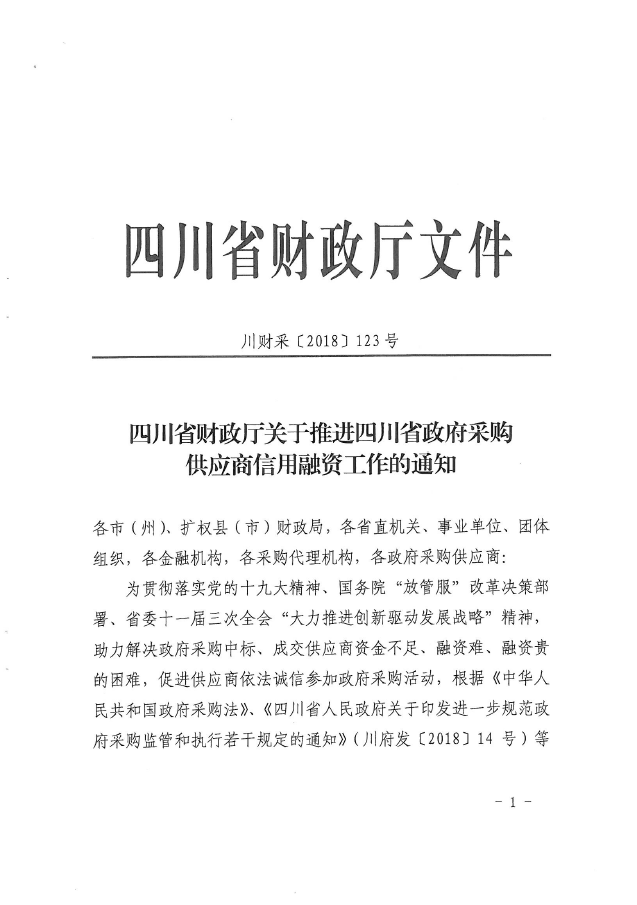 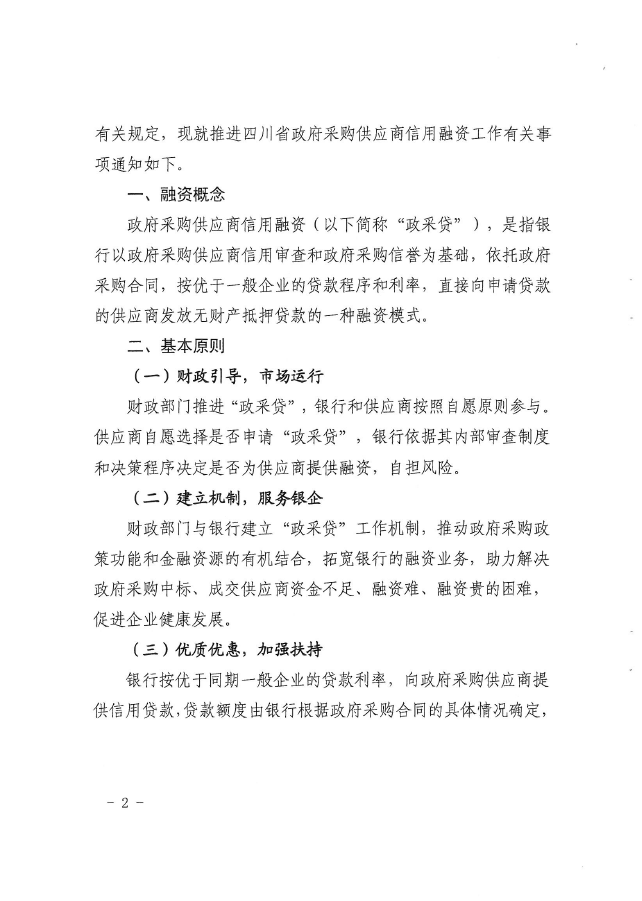 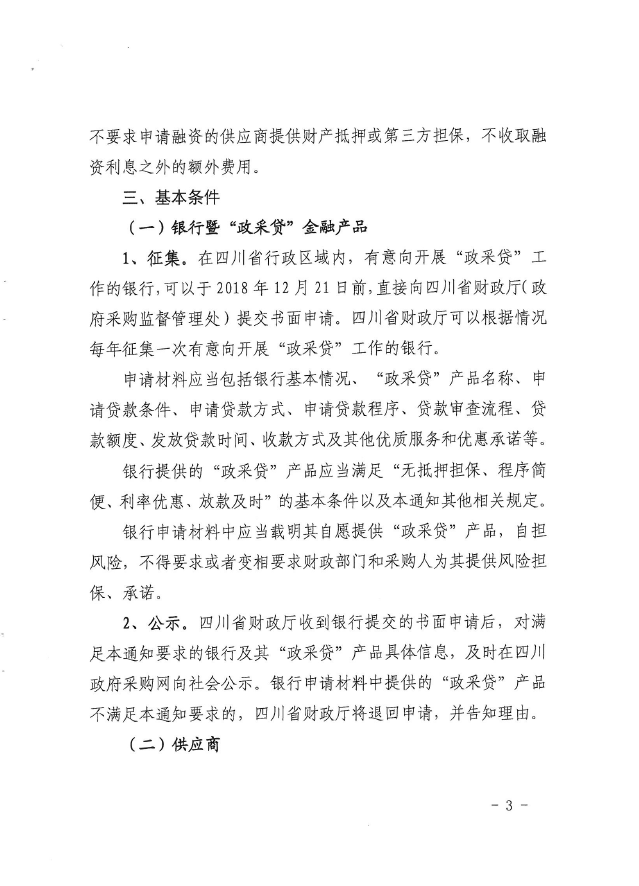 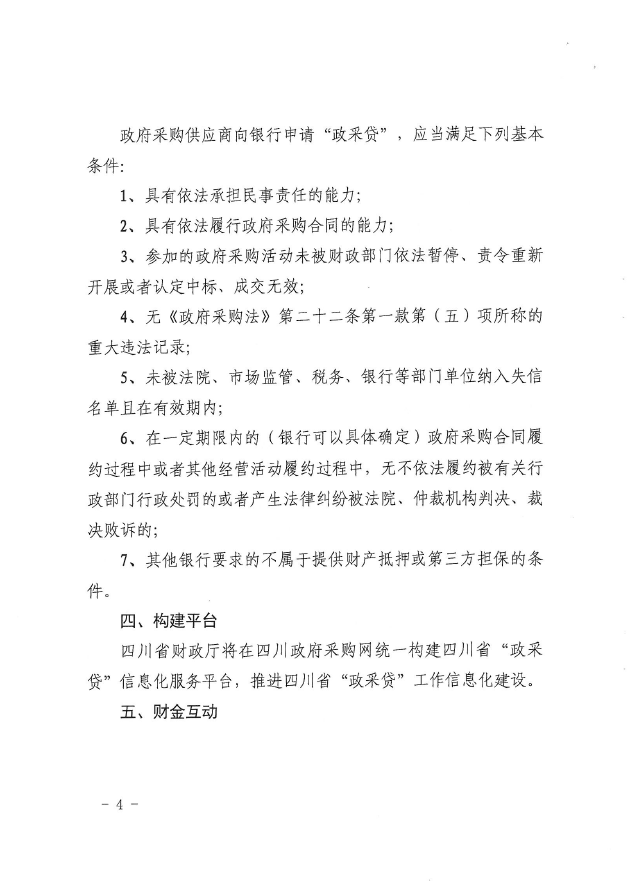 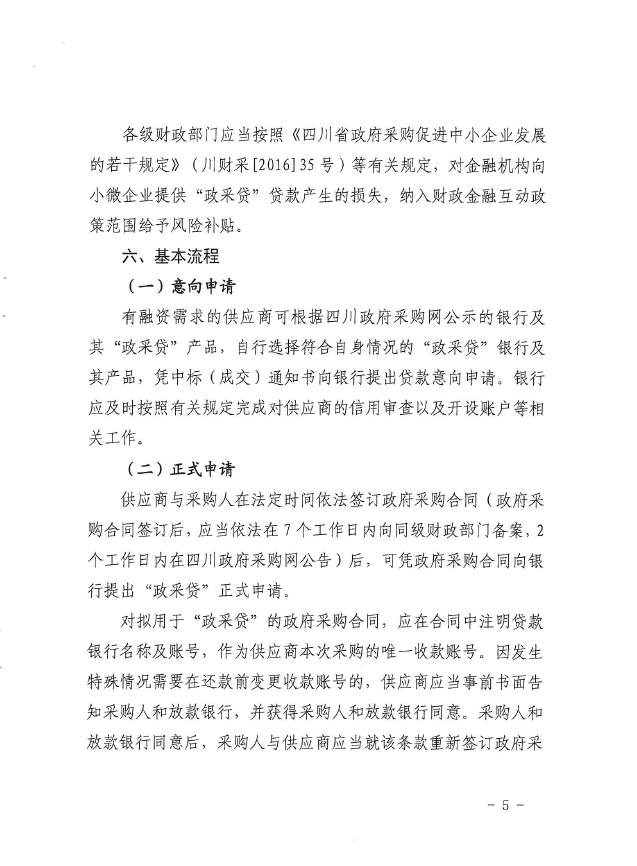 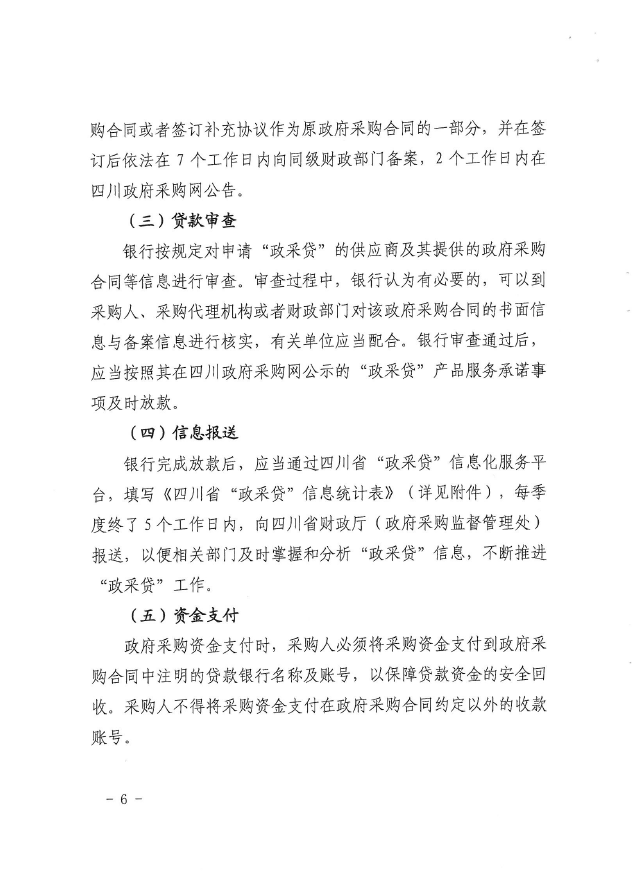 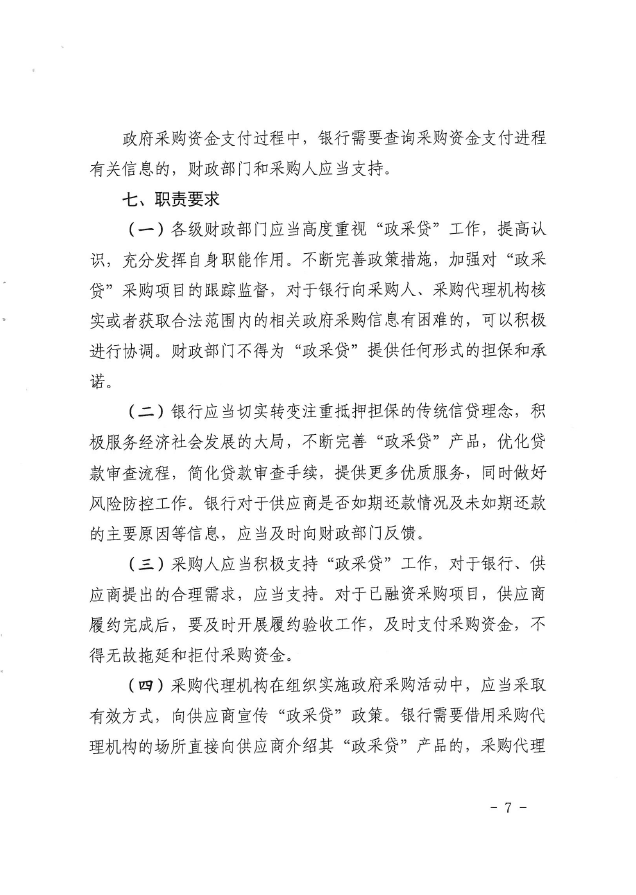 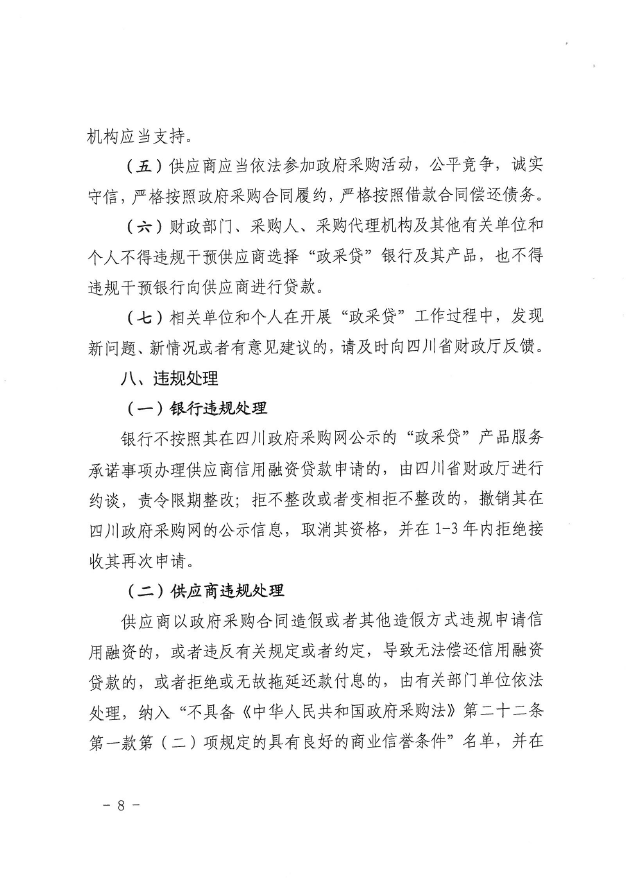 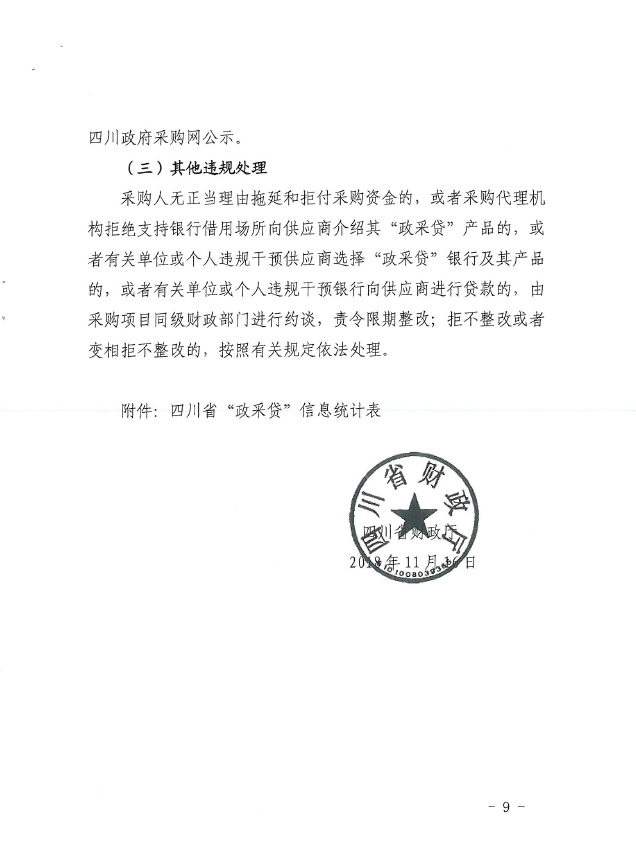 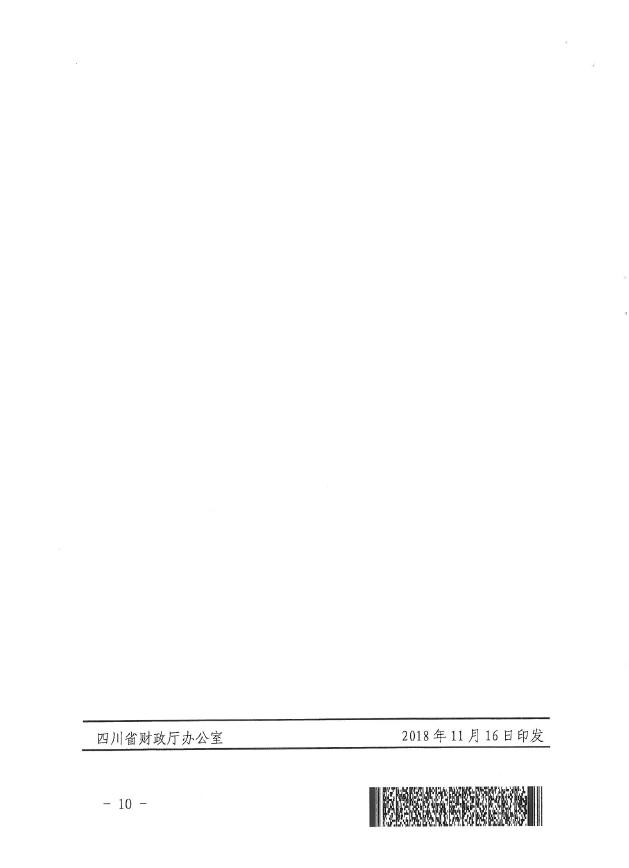 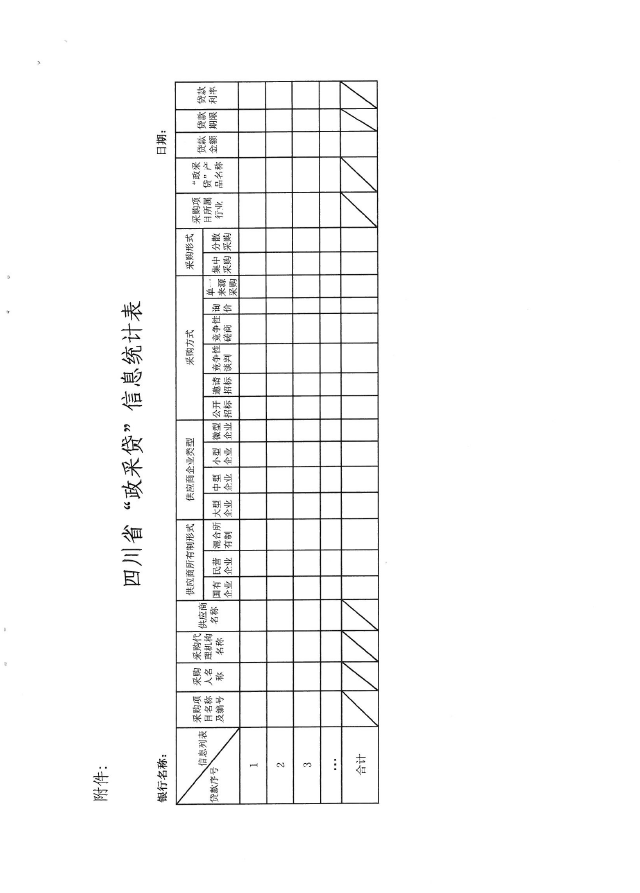 附件二：《成都市中小企业政府采购信用融资暂行办法》和《成都市级支持中小企业政府采购信用融资实施方案》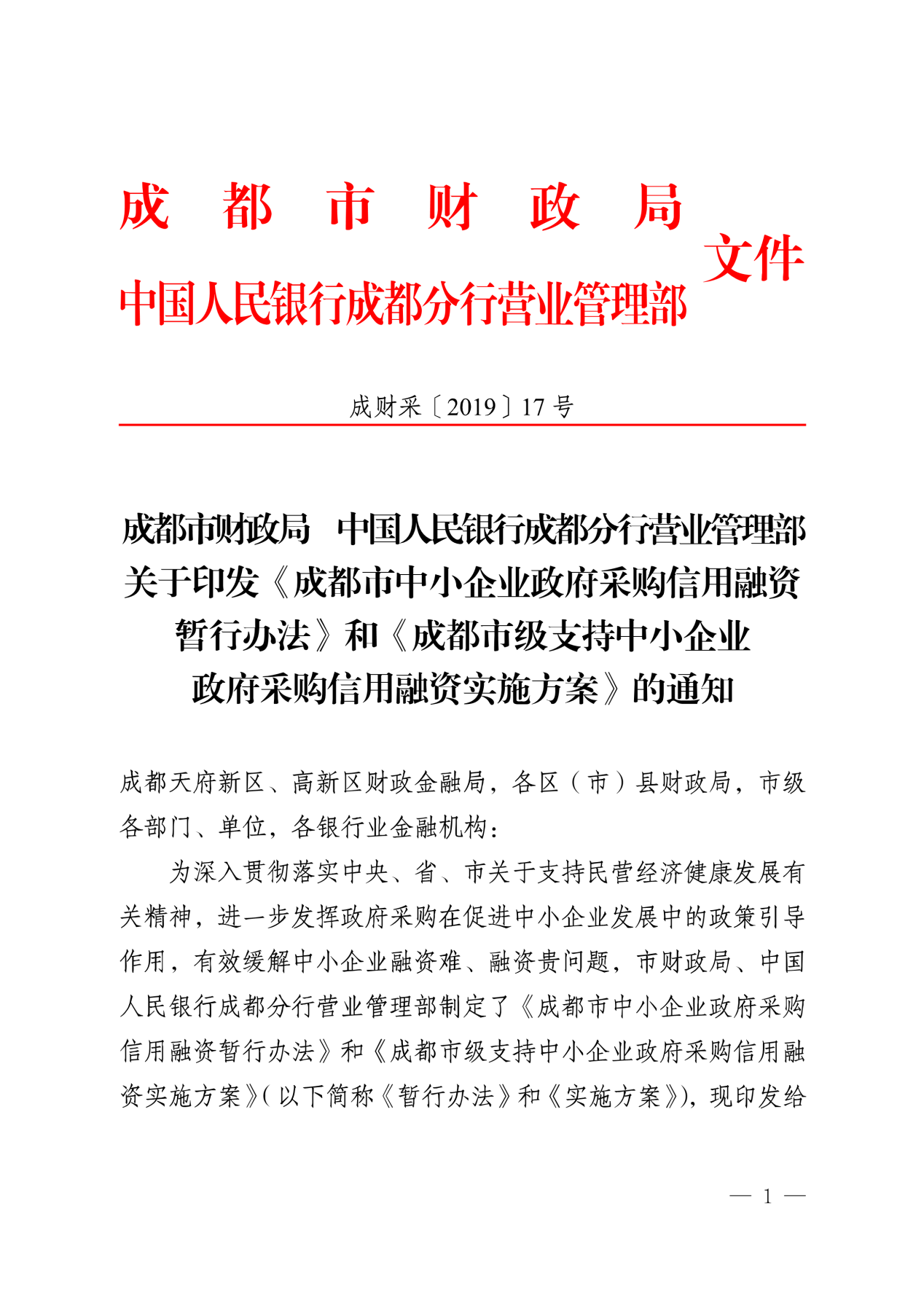 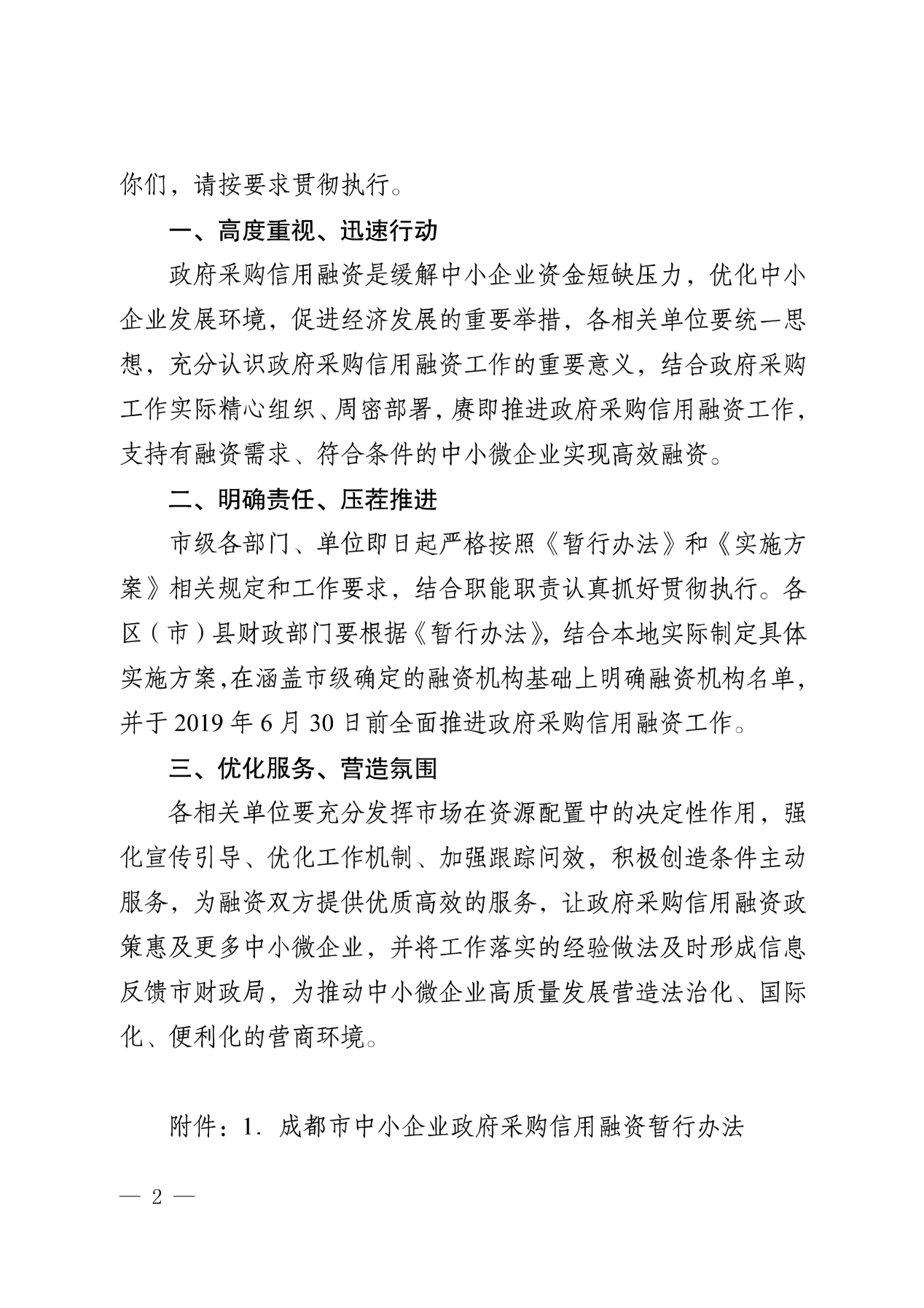 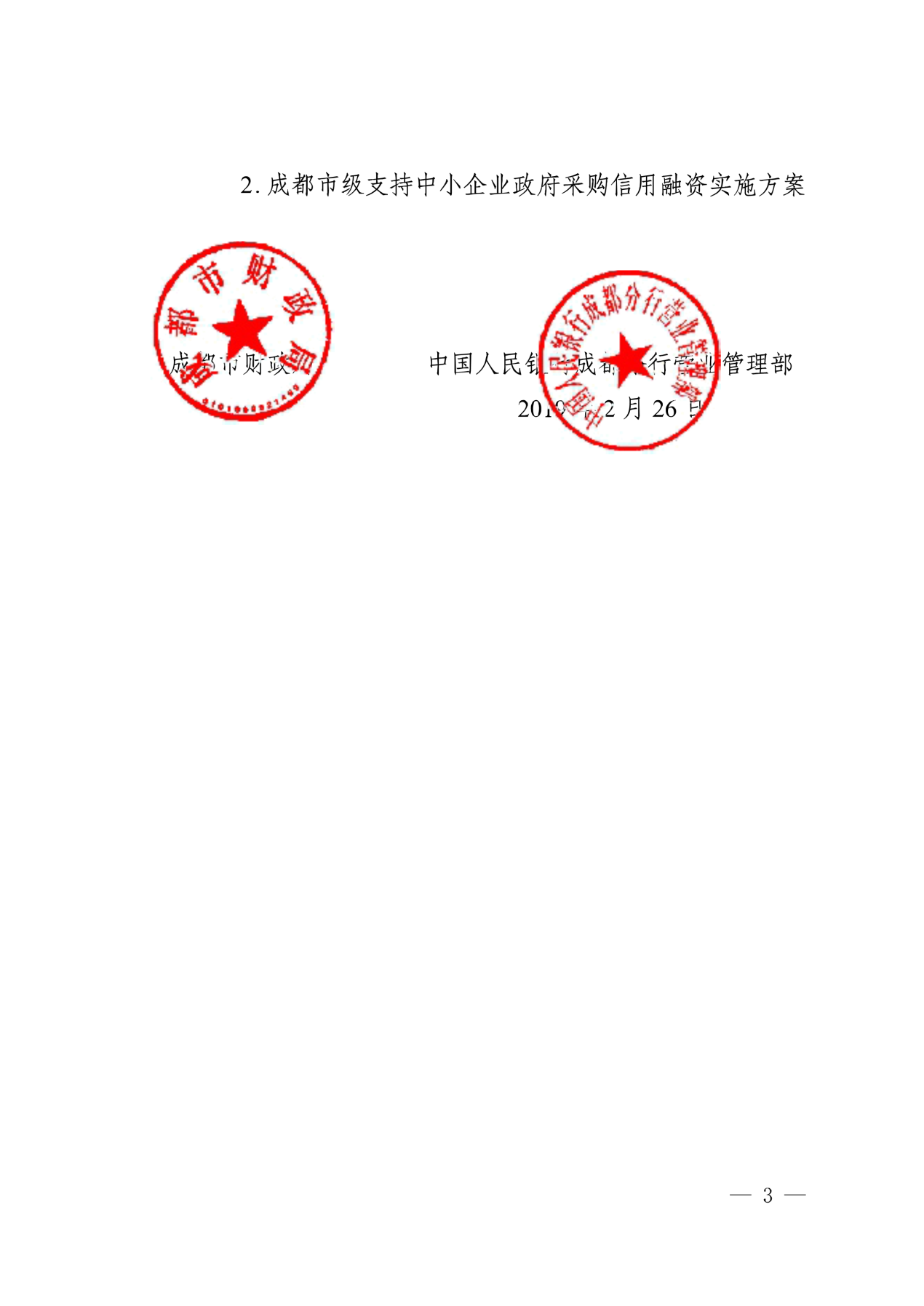 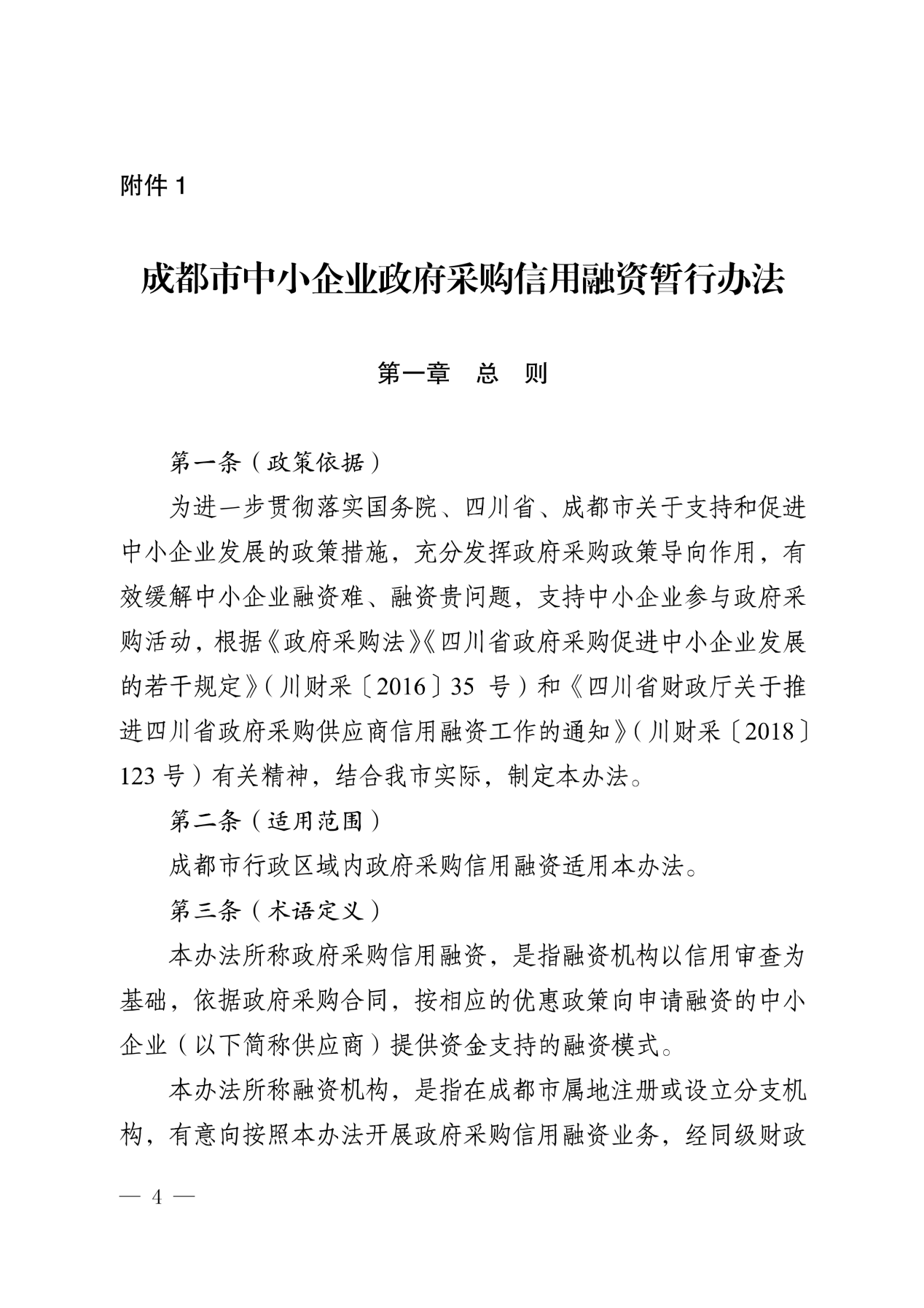 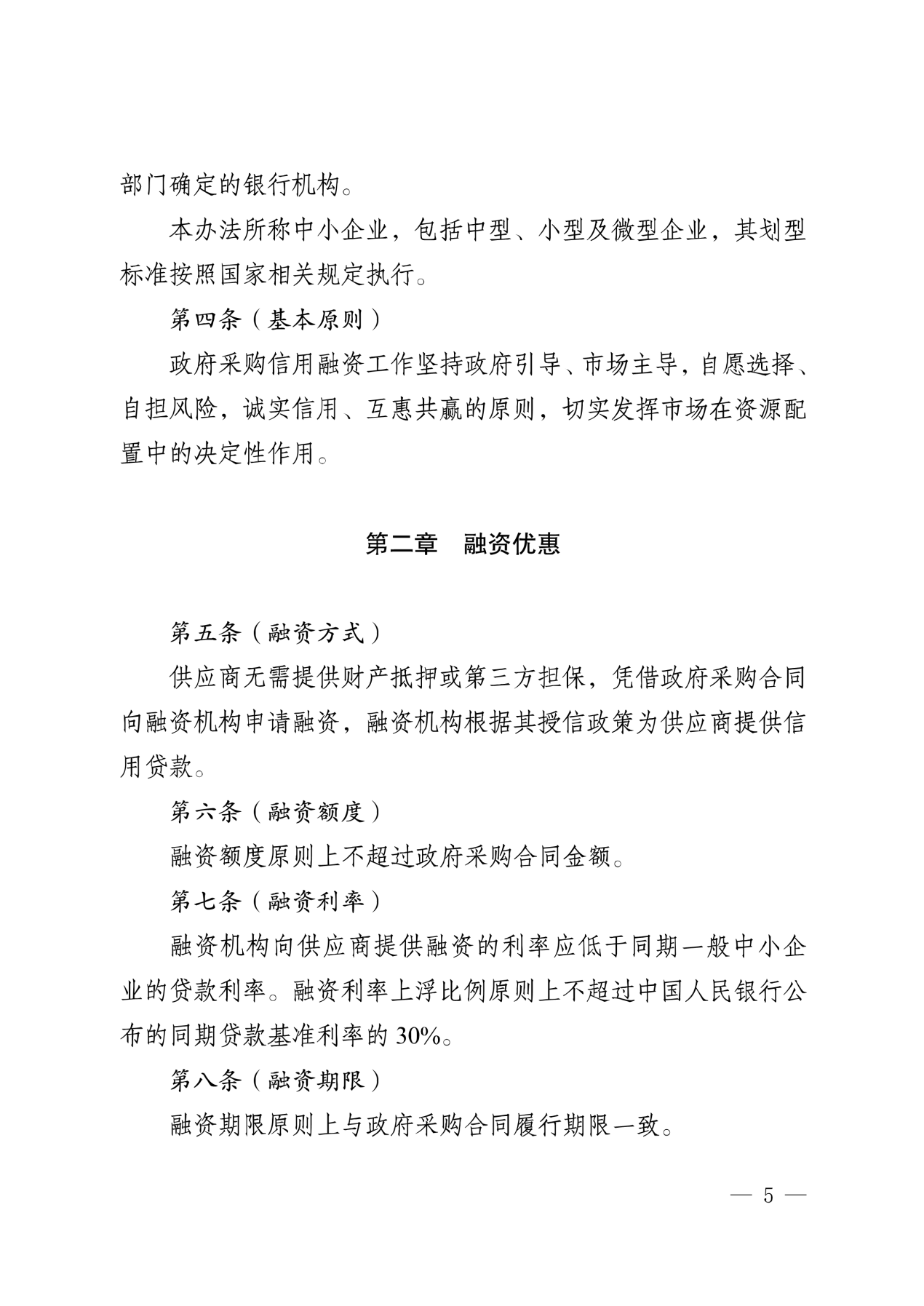 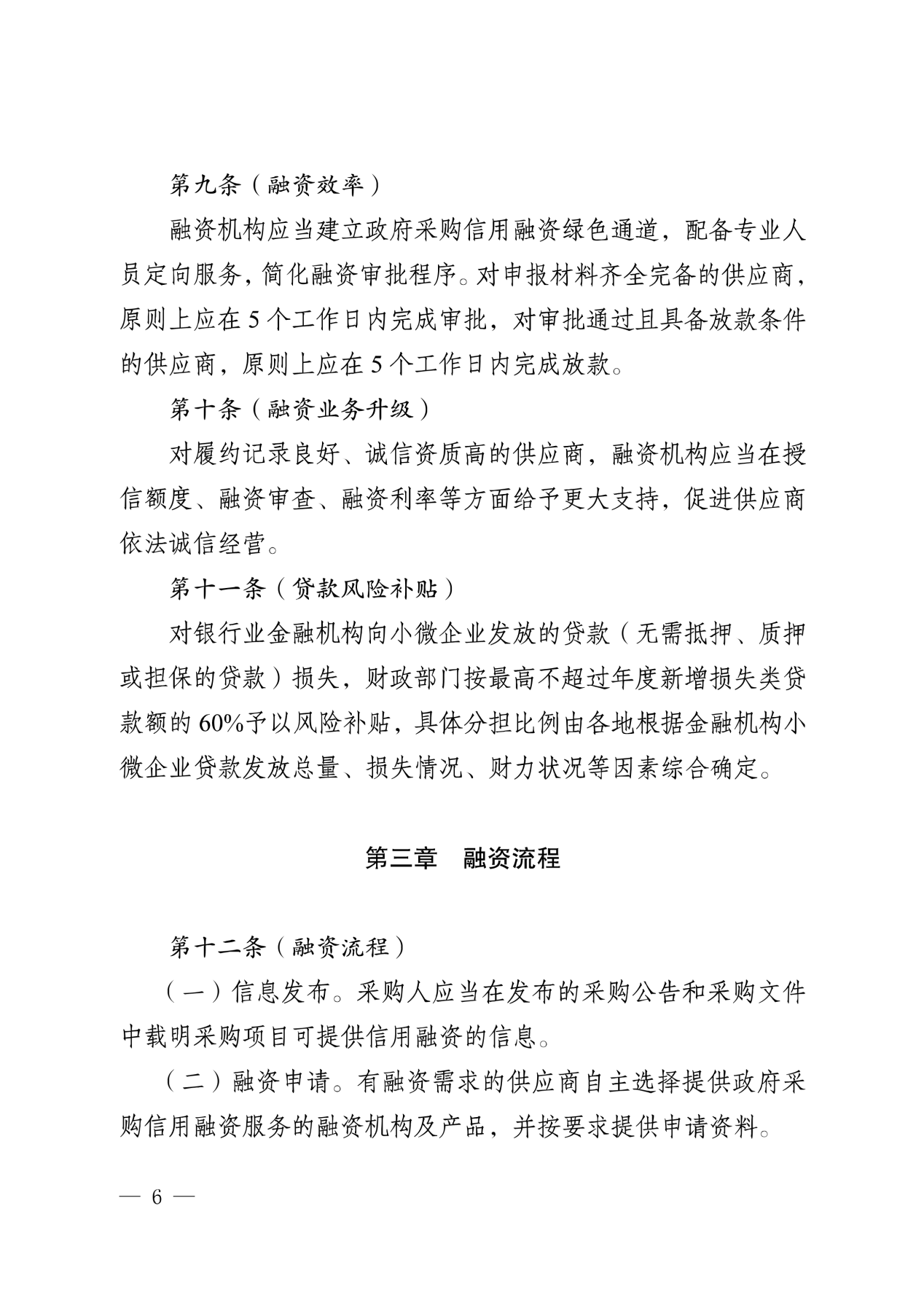 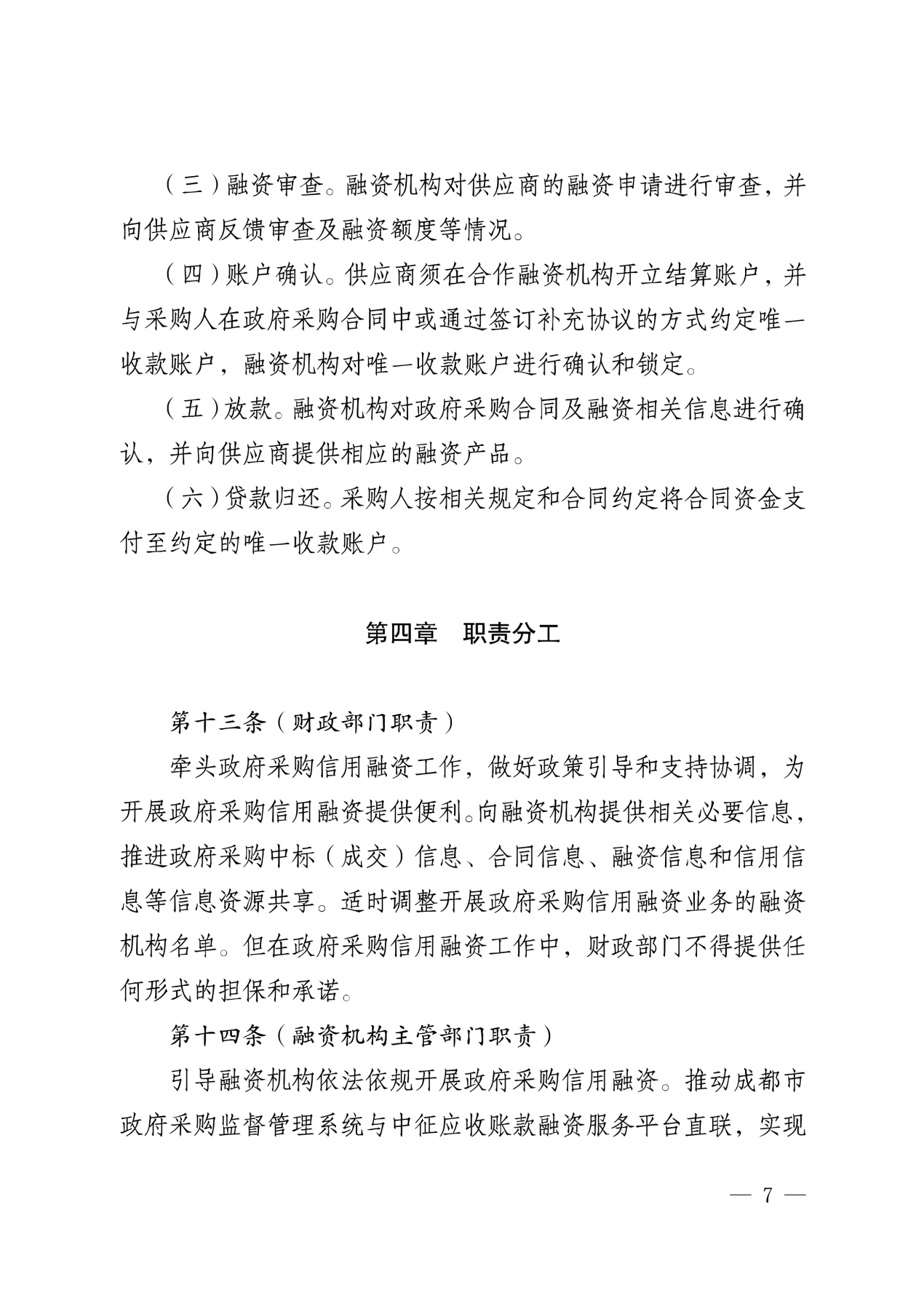 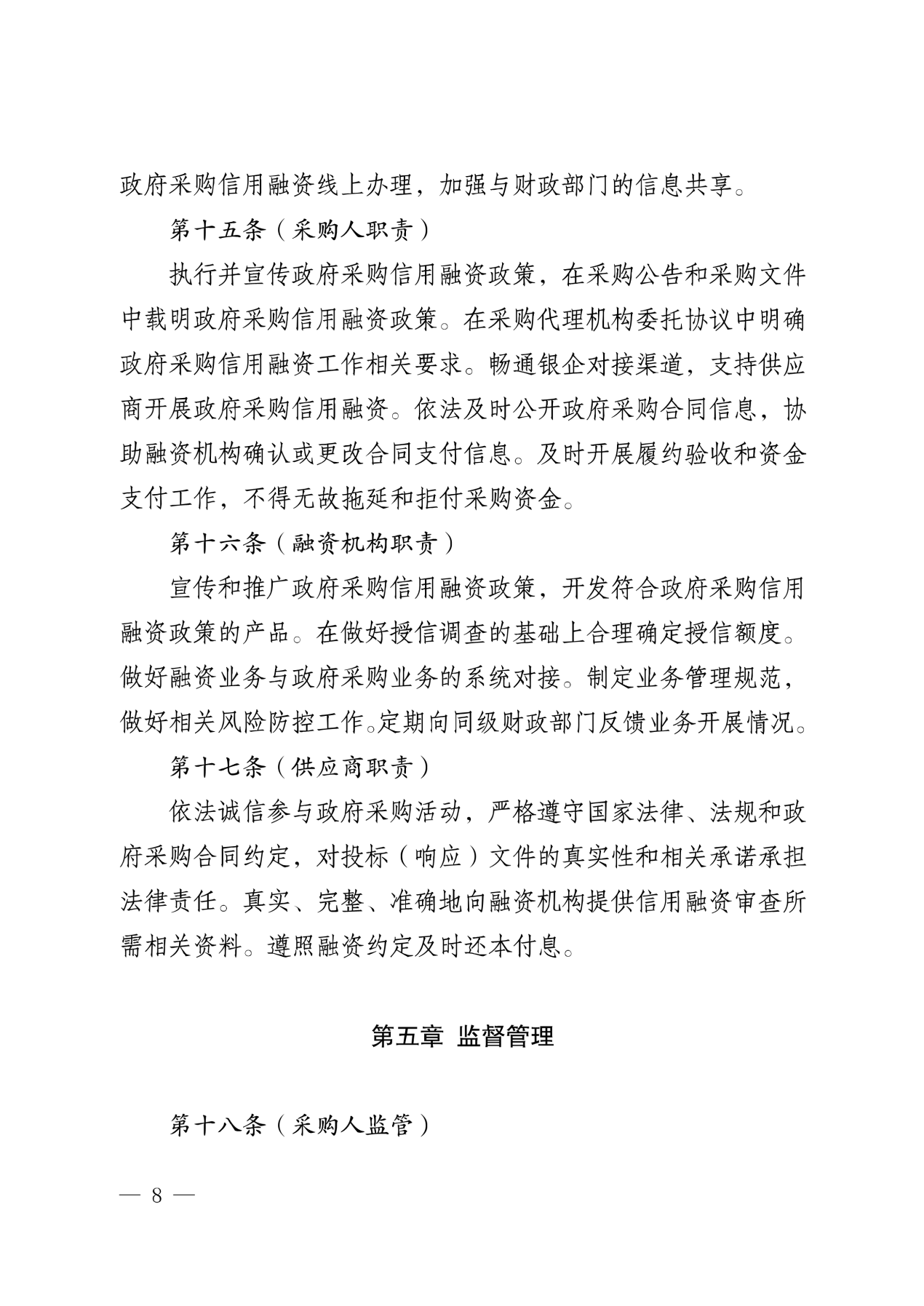 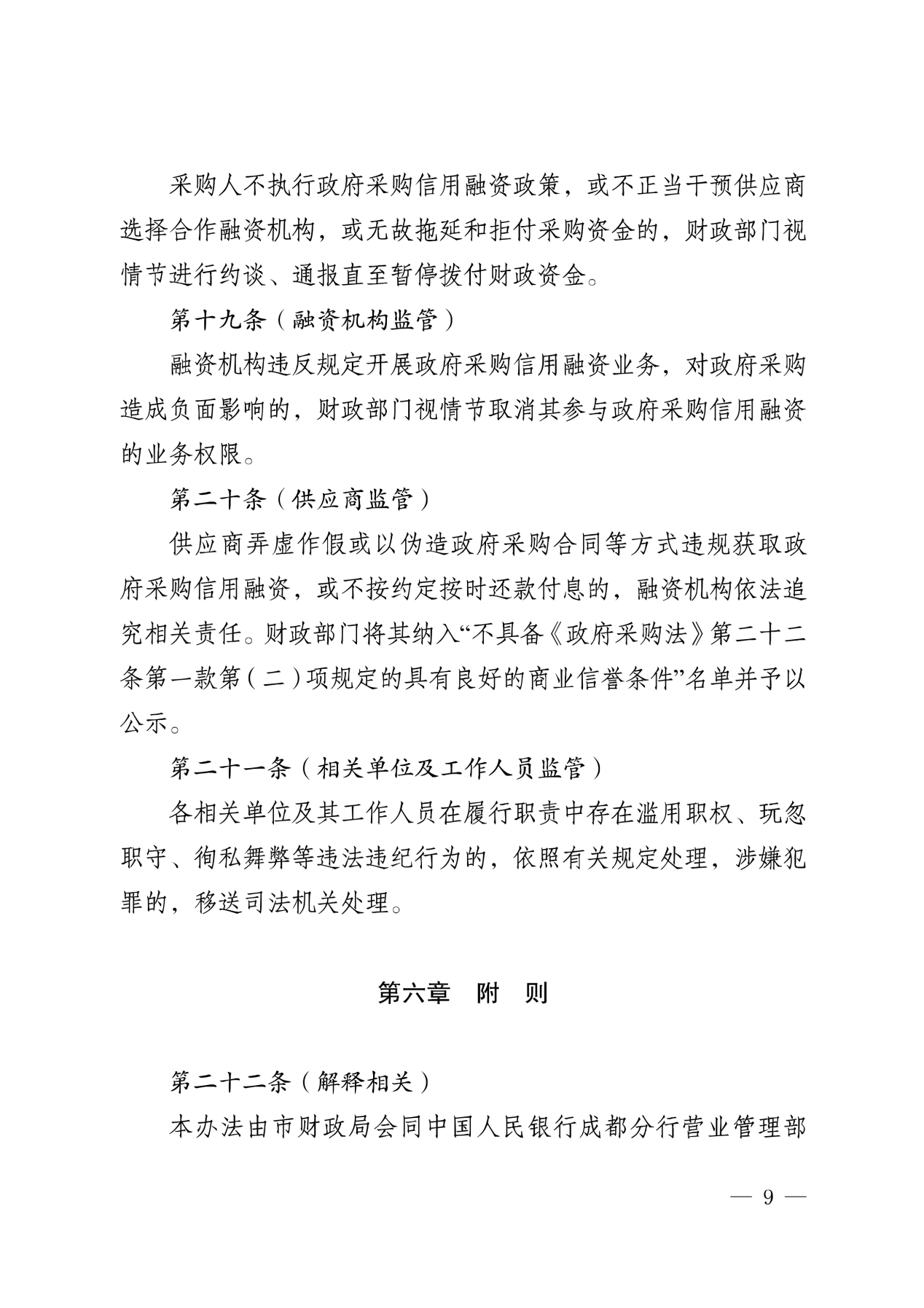 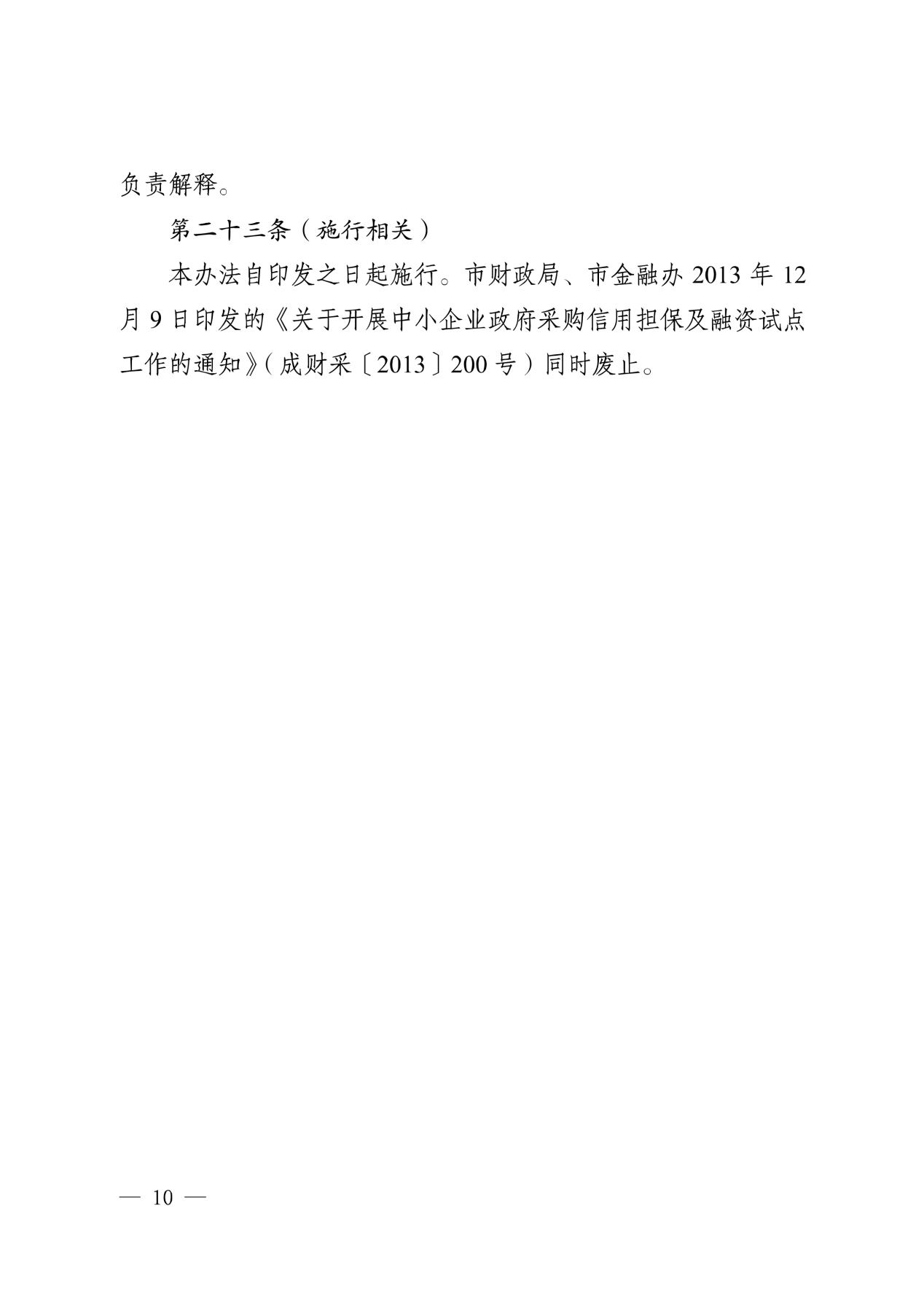 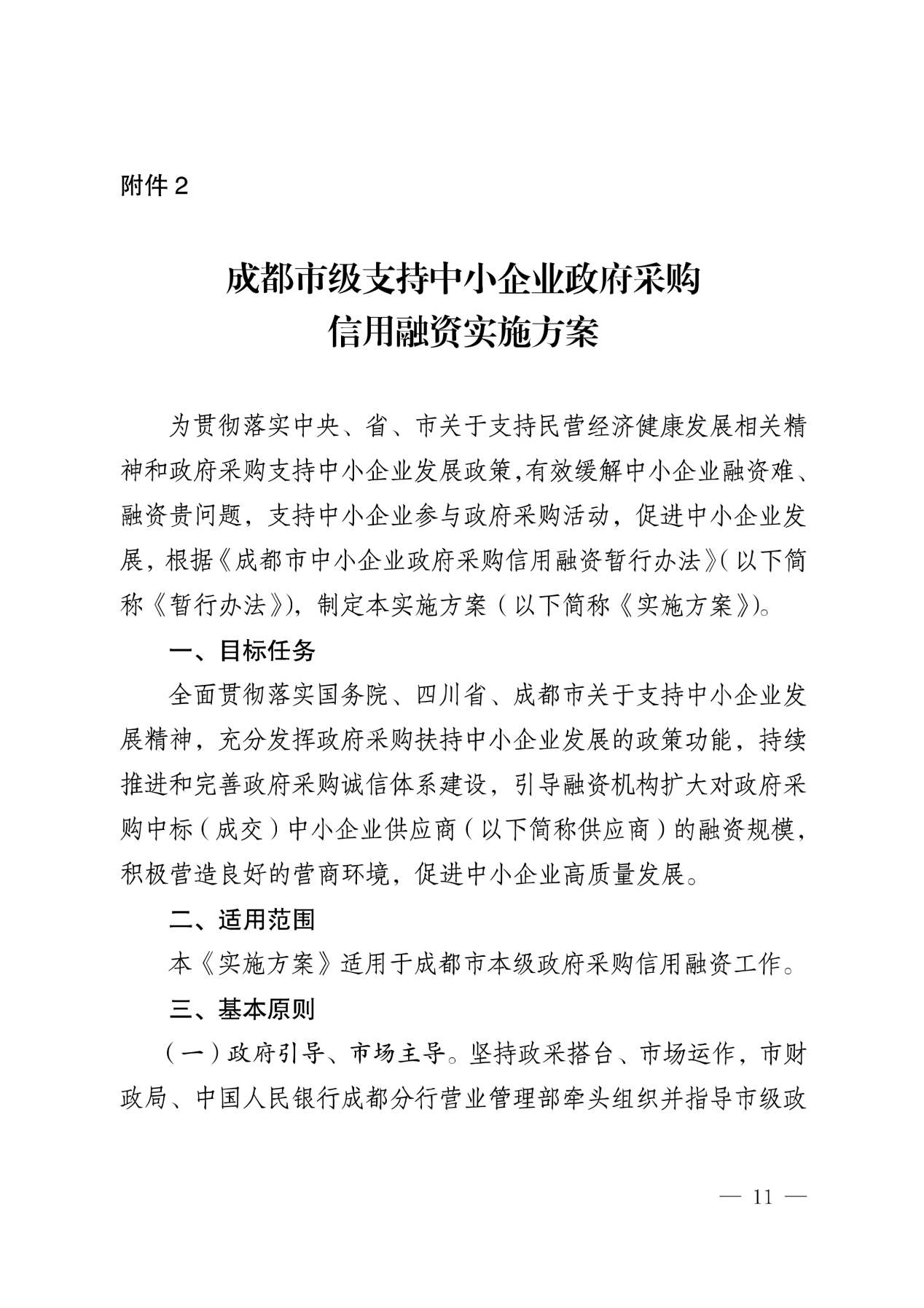 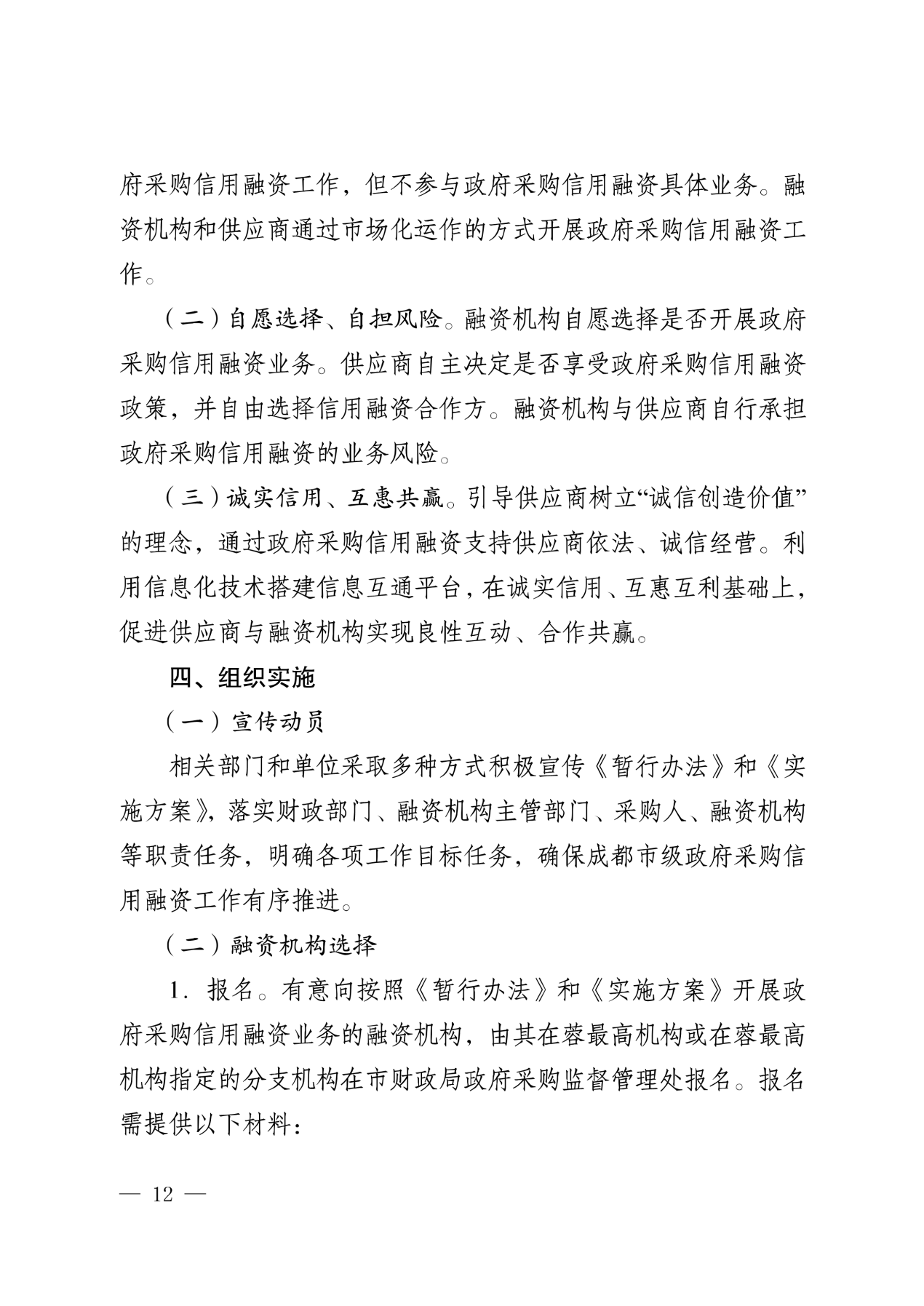 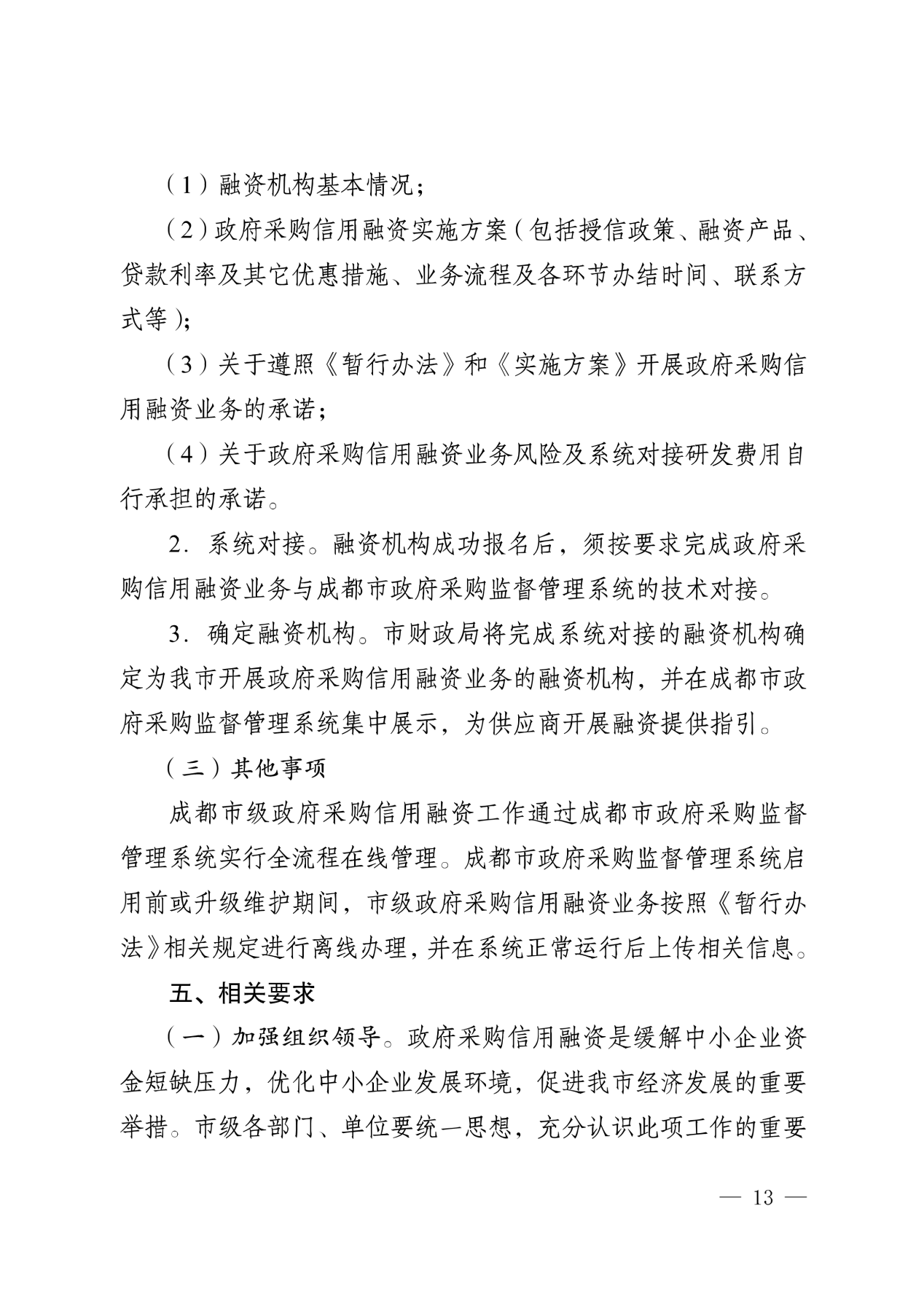 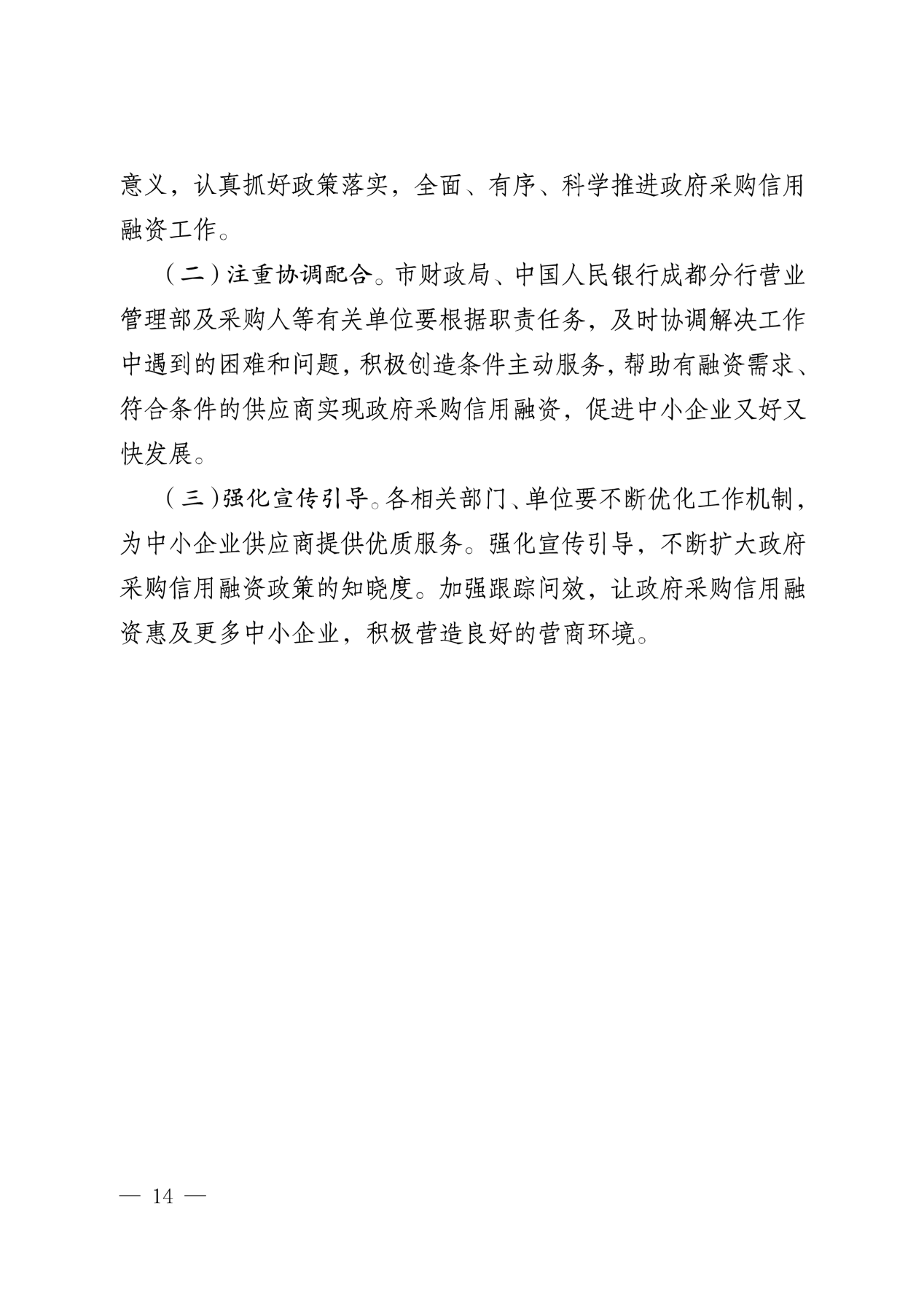 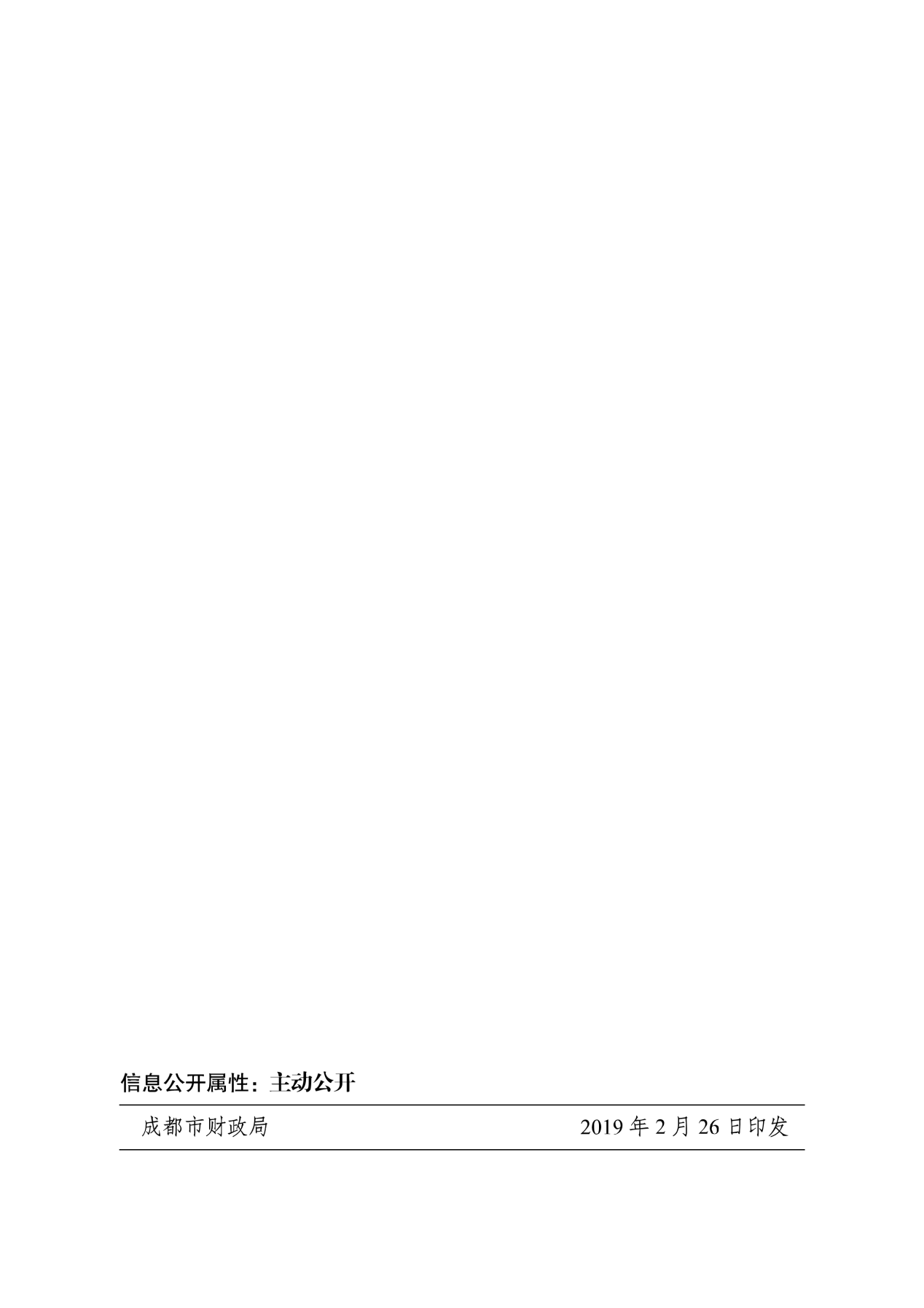 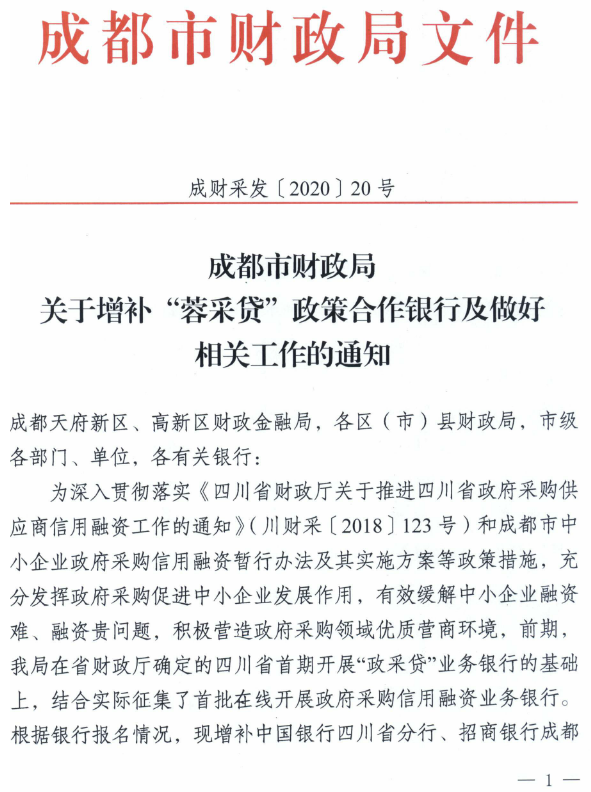 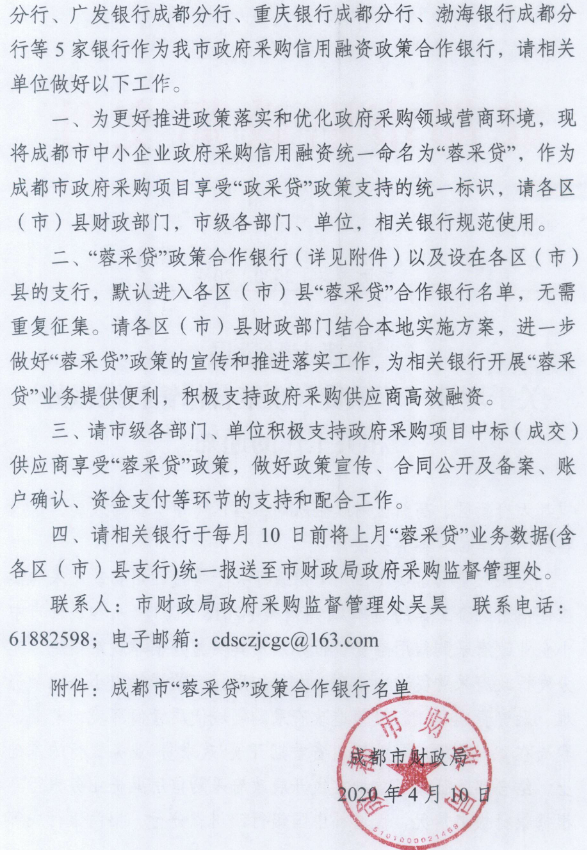 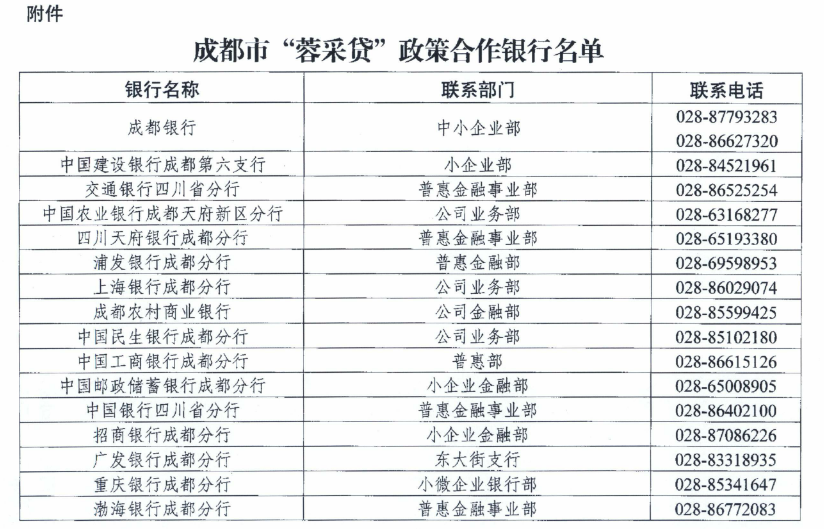 附件三：政府采购云平台使用介绍（具体模块名称以官网公布为准）1.输入网址：https://www.zcygov.cn2.选择与项目对应的行政区域如：四川省-成都市-成都市本级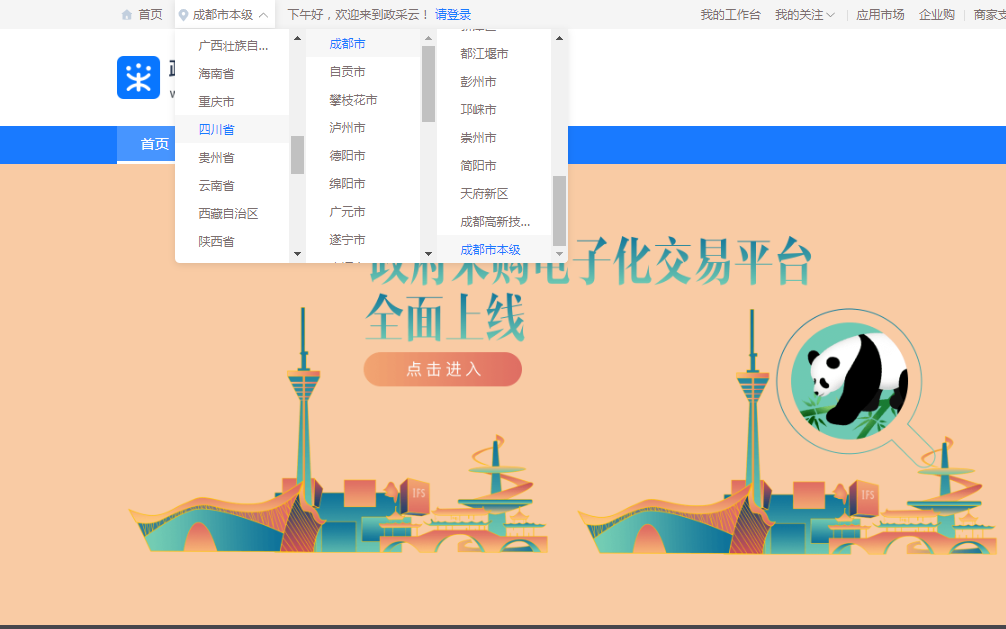 点击操作指南-供应商4.进入政采云供应商学习专题页面（https://edu.zcygov.cn/luban/xxzt-chengdu-gys?utm=a0017.b1347.cl50.5.0917bc90b7bb11eb807c353645758db6）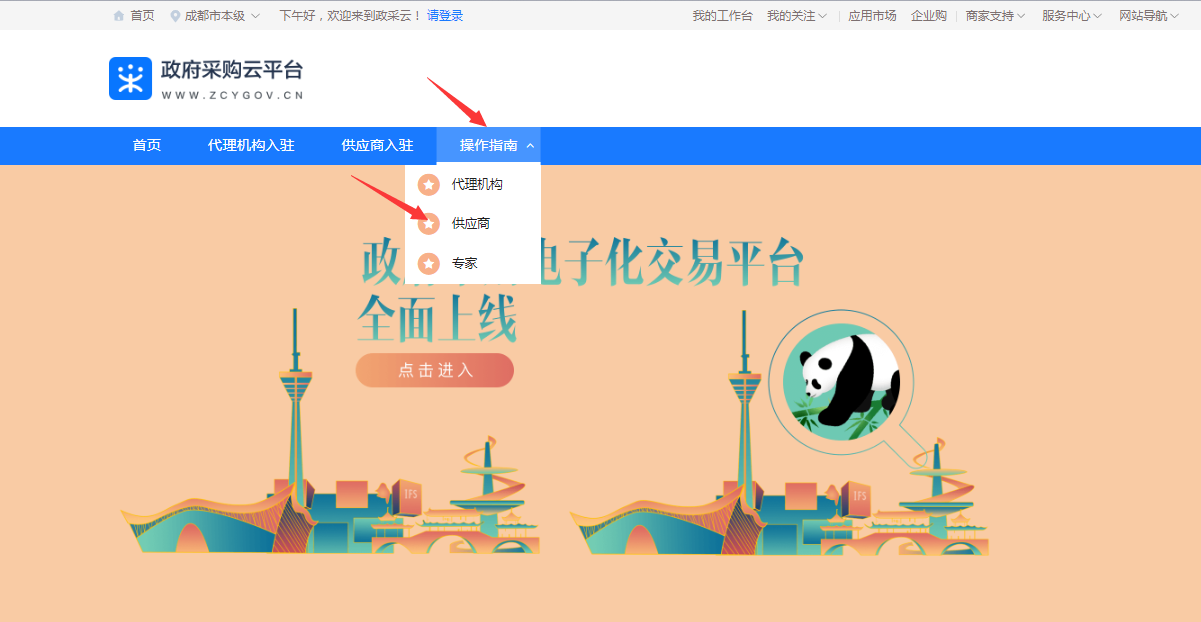 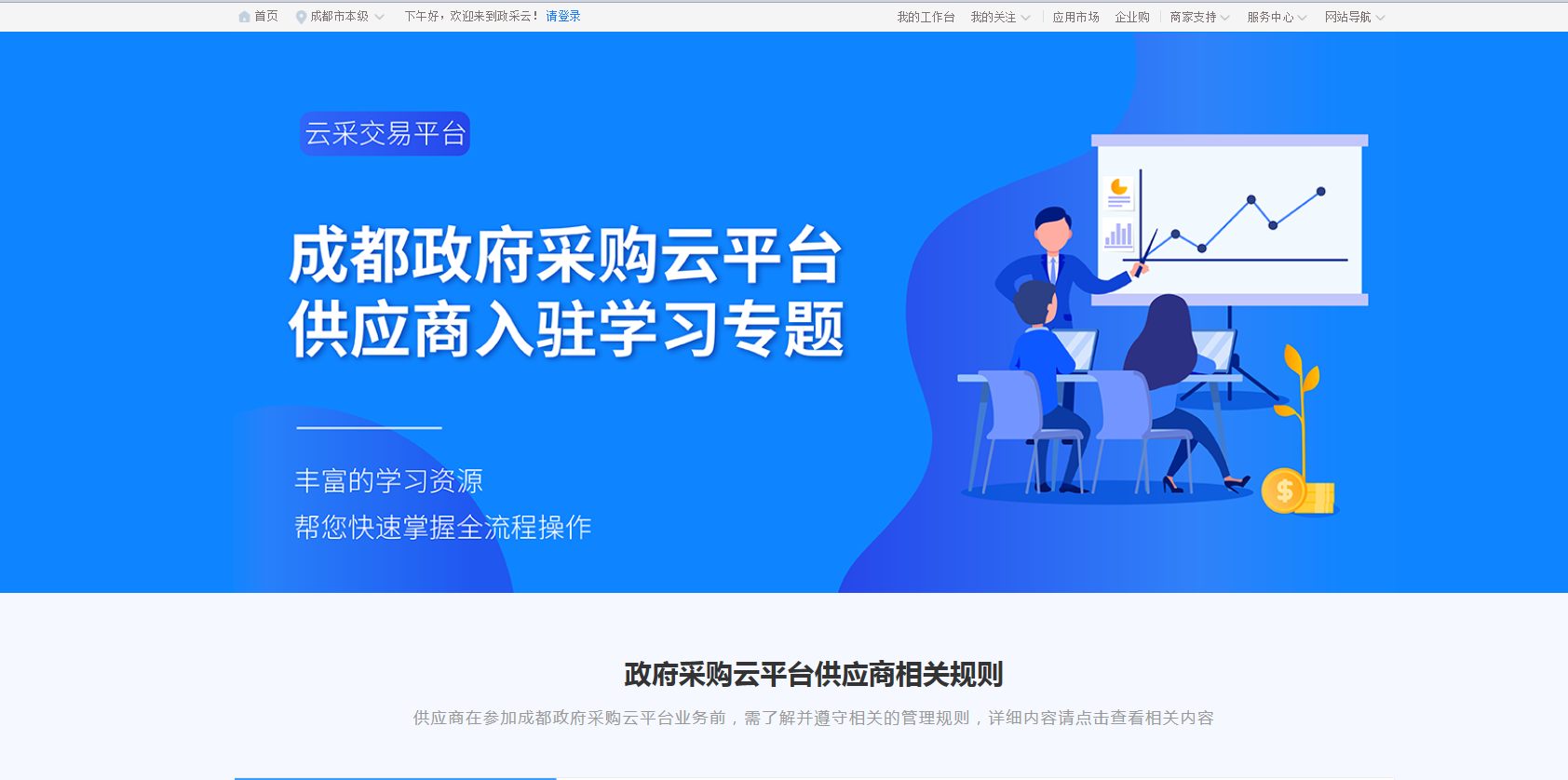 5.供应商资讯服务渠道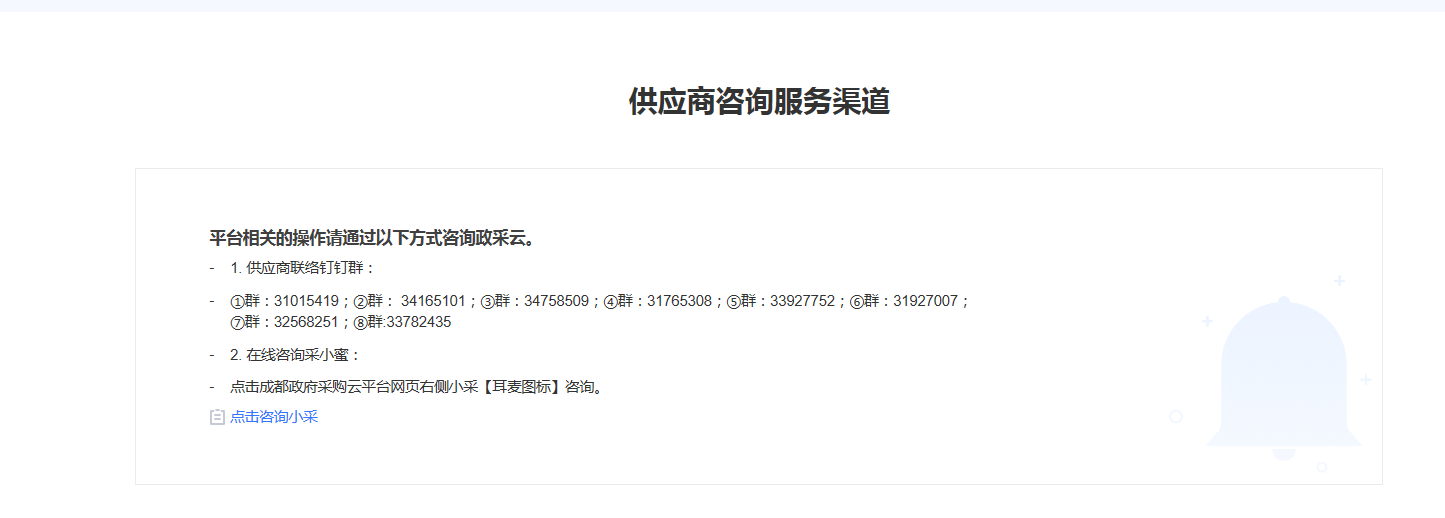 6.入驻政府采购云平台（注册）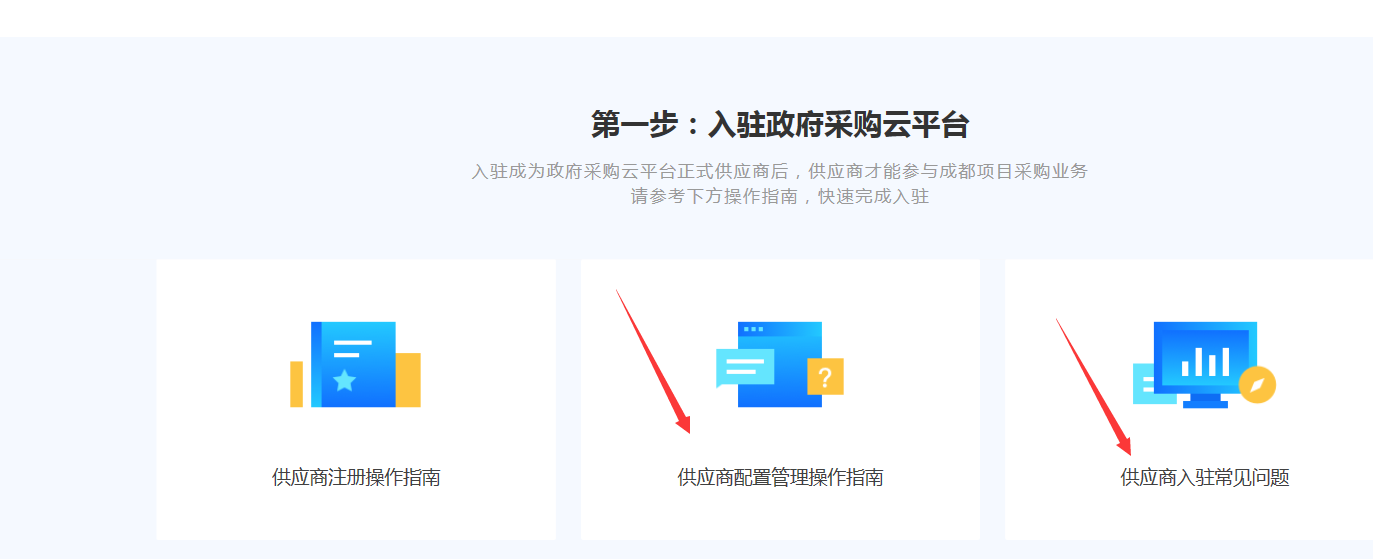 7.下载《供应商政府采购项目电子交易操作指南》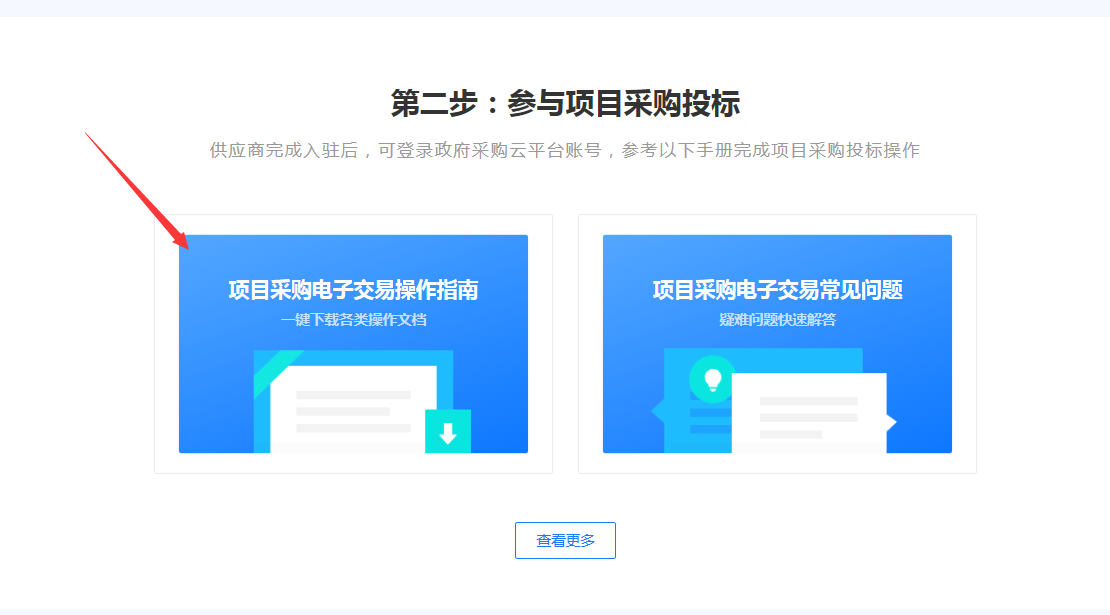 序号采购标的名称采购数量单价最高限价（元）总价最高限价（元）1病床12050001000002病床2103000300003洗浴床1600060004多功能康复床1500050005充气床垫101000100006无创呼吸机3500001500007有创无创两用呼吸机11500001500008微量泵45000200009血气分析仪110000010000010电动吸痰器22000400011医用冰箱18000800012动态心电仪2200004000013动态血压计2200004000014心电监护仪42000080000序号条款名称说明和要求1采购预算（实质性要求）采购预算：人民币74.3万元超过采购预算的投标为无效投标。1最高限价（实质性要求）最高限价：人民币74.3万元超过最高限价的报价为无效投标。2不正当竞争预防措施（实质性要求）评标委员会认为投标人的报价明显低于其他通过符合性审查投标人的报价，有可能影响产品质量或者不能诚信履约的，应当要求其在评标现场合理的时间内提供书面说明，必要时提交相关证明材料；投标人不能证明其报价合理性的，评标委员会应当将其作为无效投标处理。注：投标人提交的书面说明、相关证明材料（如涉及），应当加盖投标人（法定名称）电子印章，在评标委员会要求的时间内通过政府采购云平台进行递交，否则无效（给予供应商澄清、说明的时间不得少于30分钟，供应商已明确表示澄清、说明完毕的除外）。如因系统故障（包括组织场所停电、断网等）导致系统无法使用的，由投标人按评标委员会的要求进行澄清或者说明。3进口产品（实质性要求）本项目招标文件中未载明“允许采购进口产品”的产品，视为拒绝进口产品参与竞争，供应商以进口产品投标时，将按无效投标处理。载明“允许采购进口产品”的产品，不限制国产产品参与竞争。4小微企业（监狱企业、残疾人福利性单位视同小微企业）价格扣除本项目不适用。5节能、环保及无线局域网产品政府采购政策一、节能、环保产品政府采购政策：根据《财政部 发展改革委 生态环境部 市场监管总局关于调整优化节能产品、环境标志产品政府采购执行机制的通知》（财库〔2019〕9号）相关要求，依据品目清单和认证证书实施政府优先采购和强制采购。本项目采购的产品属于品目清单范围的，依据国家确定的认证机构出具的、处于有效期之内的节能产品、环境标志产品认证证书，对获得证书的产品实施政府优先采购或强制采购。本项目采购的产品属于品目清单强制采购范围的，供应商应按上述要求提供产品认证证书复印件并加盖供应商单位公章，否则投标无效。（实质性要求）本项目采购的产品属于品目清单优先采购范围的，按照第七章《综合评分明细表》的规则进行加分。注：对政府采购节能产品、环境标志产品实施品目清单管理。财政部、发展改革委、生态环境部等部门确定实施政府优先采购和强制采购的产品类别，以品目清单的形式发布并适时调整。二、无线局域网产品政府采购政策：本项目采购的产品属于中国政府采购网公布的《无线局域网认证产品政府采购清单》的，按照第七章《综合评分明细表》的规则进行加分。6评标情况公告所有供应商投标文件资格性、符合性检查情况、采用综合评分法时的总得分和分项汇总得分情况、评标结果等将在四川政府采购网上采购结果公告栏中予以公告。7投标保证金本项目不收取投标保证金。8履约保证金本项目不收取履约保证金。9合同分包（实质性要求）☑本项目不接受合同分包。10采购项目具体事项/采购文件内容咨询联系人：黄小姐。 联系电话：1311188175311开标、评标工作咨询联系人：王女士联系电话：1858395948312中标通知书领取在四川政府采购网公告中标结果同时发出中标通知书，中标供应商自行登录政府采购云平台下载中标通知书。13供应商询问根据委托代理协议约定，供应商询问由采购代理机构负责答复。项目问题询问：联系人：黄小姐。 联系电话：13111881753服务质量投诉：企业发展部 028-87793117递交地址：https://www.zcygov.cn。（须通过政采云平台递交，请勿线下提交。）14供应商质疑根据委托代理协议约定，供应商质疑由采购代理机构负责接收、答复。联系方式：质量技术部 028-87797776转820/725。递交地址：https://www.zcygov.cn。（须通过政采云平台递交，请勿线下提交。）注：根据《中华人民共和国政府采购法》等规定，供应商质疑不得超出采购文件、采购过程、采购结果的范围, 供应商针对同一采购程序环节的质疑应在法定质疑期内一次性提出。15供应商投诉投诉受理单位：本采购项目同级财政部门，即龙泉驿区财政局联系电话：028-84636986联系地址：龙泉驿区中街117号16政府采购合同公告备案政府采购合同签订之日起2个工作日内，采购人应将政府采购合同在四川政府采购网公告；政府采购合同签订之日起七个工作日内，政府采购合同将向本采购项目同级财政部门备案。17招标服务费依照成本加合理利润的原则,以中标金额作为计算基数,按下列收费标准进行收取:注: 1、按本表费率计算的收费为招标代理服务全过程的收费基准价格。招标代理服务收费按差额定率累进法计算。中标人在领取中标通知书前向招标代理机构交纳招标代理服务费。4、服务费交纳账户：（1）收款单位：四川国际招标有限责任公司（2）开 户 行：中国民生银行股份有限公司成都分行营业部（3）银行账号：990200176544265018送样提醒本项目若涉及样品，要求送样至航兴国际广场1号楼3楼的，供应商应乘坐货梯至三楼，并按现场工作人员要求摆样。注：若涉及样品，样品评审环节采取线下方式进行。19承诺提醒关于供应商依法缴纳税收和社会保障资金的相关承诺，项目采购活动结束后，采购人或采购代理机构如有必要将核实供应商所作承诺真实性，如提供虚假承诺将报告监管部门严肃追究法律责任。20联合体（实质性要求）☑本项目不允许联合体参加21现场考察或标前答疑会现场考察：本项目不组织。现场考察或标前答疑会：本项目不组织。22温馨提示供应商需准备系统及软件操作所必需的硬件设备包括电脑（版本 win7 64位及以上）、耳麦、摄像头、CA证书等。建议使用同一台电脑完成响应文件递交、解密、磋商等相关事宜，推荐安装 chrome 浏览器，且解密CA必须和加密CA为同一把。2.供应商可加入“关于成都市政府分散采购交易系统试运行的公告”中公布的供应商联络钉钉群（群号详见附件三），参加采购活动中遇到解密失败、CA盖章失败等问题可在群内咨询政府采购云平台客服人员。序号货物名称制造厂家及规格型号数量投标单价（万元）投标总价（万元）交货时间是否属于进口产品备注报价合计（万元）：          大写：报价合计（万元）：          大写：报价合计（万元）：          大写：报价合计（万元）：          大写：报价合计（万元）：          大写：报价合计（万元）：          大写：报价合计（万元）：          大写：报价合计（万元）：          大写：序号产品名称规格型号品牌单位数量单价金额备注分项报价合计（万元）：   大写：分项报价合计（万元）：   大写：分项报价合计（万元）：   大写：分项报价合计（万元）：   大写：分项报价合计（万元）：   大写：分项报价合计（万元）：   大写：序号包号招标要求投标应答投标人名称注册地址邮政编码联系方式联系人电话联系方式传真网址组织结构法定代表人/单位负责人姓名技术职称电话电话技术负责人姓名技术职称电话电话成立时间员工总人数：员工总人数：员工总人数：员工总人数：员工总人数：企业资质等级其中项目经理项目经理营业执照号其中高级职称人员高级职称人员注册资金其中中级职称人员中级职称人员开户银行其中初级职称人员初级职称人员账号其中技工技工经营范围备注年份用户名称项目名称完成时间合同金额是否通过验收是否通过验收备注序号包号 货物（设备）名称招标文件要求投标产品技术参数类别职务姓名职称常住地资格证明（附复印件）资格证明（附复印件）资格证明（附复印件）资格证明（附复印件）类别职务姓名职称常住地证书名称级别证号专业管理人员管理人员管理人员技术人员技术人员技术人员售后服务人员售后服务人员资格性审查资格性审查资格性审查资格性审查序号第四章  投标人和投标产品的资格、资质性及其他类似效力要求资格审查要求要求说明11、满足《中华人民共和国政府采购法》第二十二条规定；1.1具有独立承担民事责任的能力。（注：①供应商若为企业法人：提供“统一社会信用代码营业执照”；未换证的提供“营业执照、税务登记证、组织机构代码证或三证合一的营业执照”；②若为事业法人：提供“统一社会信用代码法人登记证书”；未换证的提交“事业法人登记证书、组织机构代码证”；③若为其他组织：提供“对应主管部门颁发的准许执业证明文件或营业执照”；④若为自然人：提供“身份证明材料”。以上均提供复印件）；投标人按照要求上传证明材料，采购人或者采购代理机构根据上传内容，结合投标文件对投标人的资格进行审查。11、满足《中华人民共和国政府采购法》第二十二条规定；1.2、具备良好商业信誉的证明材料（可提供承诺函，格式详见第三章）注：供应商在参加政府采购活动前，被纳入法院、工商行政管理部门、税务部门、银行认定的失信名单且在有效期内，或者在前三年政府采购合同履约过程中及其他经营活动履约过程中未依法履约被有关行政部门处罚（处理）的，本项目不认定其具有良好的商业信誉。投标人按照要求上传证明材料，采购人或者采购代理机构根据上传内容，结合投标文件对投标人的资格进行审查。11、满足《中华人民共和国政府采购法》第二十二条规定；1.3、具备健全的财务会计制度的证明材料；｛注：①可提供2019或2020年度经审计的财务报告复印件（包含审计报告和审计报告中所涉及的财务报表和报表附注），②也可提供2019或2020年度供应商内部的财务报表复印件（（至少包含资产负债表），③也可提供截至投标文件递交截止日一年内银行出具的资信证明（复印件），④供应商注册时间截至投标文件递交截止日不足一年的，也可提供加盖工商备案主管部门印章的公司章程复印件。｝投标人按照要求上传证明材料，采购人或者采购代理机构根据上传内容，结合投标文件对投标人的资格进行审查。11、满足《中华人民共和国政府采购法》第二十二条规定；1.4、具有依法缴纳税收和社会保障资金的良好记录（可提供承诺函，格式详见第三章）；投标人按照要求上传证明材料，采购人或者采购代理机构根据上传内容，结合投标文件对投标人的资格进行审查。11、满足《中华人民共和国政府采购法》第二十二条规定；1.5、具备履行合同所必需的设备和专业技术能力的证明材料（可提供承诺函，格式详见第三章）；投标人按照要求上传证明材料，采购人或者采购代理机构根据上传内容，结合投标文件对投标人的资格进行审查。11、满足《中华人民共和国政府采购法》第二十二条规定；1.6、参加政府采购活动前3年内在经营活动中没有重大违法记录的承诺函（格式详见第三章）；注：“参加本次政府采购活动前三年内，在经营活动中没有重大违法记录”中的重大违法记录，即因违法经营受到刑事处罚或者责令停产停业、吊销许可证或者执照、较大数额罚款等行政处罚，其中较大数额罚款的具体金额标准是指：若采购项目所属行业行政主管部门对较大数额罚款金额标准有明文规定的，以所属行业行政主管部门规定的较大数额罚款金额标准为准；若采购项目所属行业行政主管部门对较大数额罚款金额标准未明文规定的，以四川省人民政府规定的行政处罚罚款听证金额标准为准。投标人按照要求上传证明材料，采购人或者采购代理机构根据上传内容，结合投标文件对投标人的资格进行审查。11、满足《中华人民共和国政府采购法》第二十二条规定；1.7、具备法律、行政法规规定的其他条件的证明材料（可提供承诺函，格式详见第三章）；投标人按照要求上传证明材料，采购人或者采购代理机构根据上传内容，结合投标文件对投标人的资格进行审查。22、落实政府采购政策需满足的资格要求：2.1 本项目专门面向中小企业采购(监狱企业、残疾人福利性单位均视同小微企业)，非中小企业制造的将视为无效投标。2.落实政府采购政策需满足的资格要求：2.1本项目专门面向中小企业采购(监狱企业、残疾人福利性单位均视同小微企业)，非中小企业制造的将视为无效投标。投标人按照要求上传证明材料，采购人或者采购代理机构根据上传内容，结合投标文件对投标人的资格进行审查。33、本项目的特定资格要求：3.1若投标产品中有医疗器械的，所投医疗器械须符合《医疗器械注册管理办法》等政策法规要求并具有中华人民共和国医疗器械注册或备案凭证；投标人须符合《医疗器械监督管理条例》等政策法规要求并具有医疗器械生产许可证或者医疗器械经营许可/备案凭证；3.1若投标产品中有医疗器械的，所投医疗器械须符合《医疗器械注册管理办法》等政策法规要求并具有中华人民共和国医疗器械注册或备案凭证；投标人须符合《医疗器械监督管理条例》等政策法规要求并具有医疗器械生产许可证或者医疗器械经营许可/备案凭证；注：根据国务院办公厅关于加快推进“多证合一”改革的指导意见（国办发【2017】41号）等政策要求，若资格要求涉及的登记、备案等有关事项和各类证照已实行多证合一导致供应商无法提供该类证明材料的，供应商须提供“多证合一”的营业执照，并就被“多证合一”整合的相关登记、备案和各类证照的真实性作出承诺（承诺函格式详见第三章）。 投标人按照要求上传证明材料，采购人或者采购代理机构根据上传内容，结合投标文件对投标人的资格进行审查。若涉及“多证合一”，投标人须提供“多证合一”的营业执照，并就被“多证合一”整合的相关登记、备案和各类证照的真实性作出承诺（承诺函格式详见第三章）。44、根据《关于在政府采购活动中查询及使用信用记录有关问题的通知》（财库〔2016〕125号）的要求，拒绝列入失信被执行人名单、重大税收违法案件当事人名单、政府采购严重违法失信行为记录名单中的供应商报名参加本项目的采购活动（以联合体形式参加本项目采购活动，联合体成员存在不良信用记录的，视同联合体存在不良信用记录）。4、采购人/采购代理机构通过“信用中国”网站（www.creditchina.gov.cn）、“中国政府采购网”网站（www.ccgp.gov.cn）等渠道查询供应商在投标截止之日前的信用记录并保存信用记录结果网页截图，拒绝列入失信被执行人名单、重大税收违法案件当事人名单、政府采购严重违法失信行为记录名单中的供应商报名参加本项目的采购活动（以联合体形式参加本项目采购活动，联合体成员存在不良信用记录的，视同联合体存在不良信用记录）。（此项由采购人或采购代理机构查询，投标人不提供证明材料）投标人可上传空白页，上传内容不作资格审查。序号采购标的名称采购数量单价最高限价（元）总价最高限价（元）1病床12050001000002病床2103000300003洗浴床1600060004多功能康复床1500050005充气床垫101000100006无创呼吸机3500001500007有创无创两用呼吸机11500001500008微量泵45000200009血气分析仪110000010000010电动吸痰器22000400011医用冰箱18000800012动态心电仪2200004000013动态血压计2200004000014心电监护仪42000080000符合性审查表符合性审查表符合性审查表符合性审查表序号招标文件条目实质性要求及无效投标情形要求说明1招标文件第二章一、投标人须知附表序号1采购预算本项目采购预算为74.3万元超过采购预算的投标为无效投标。本项目最高限价为74.3万元超过最高限价的报价为无效投标。投标人根据招标文件第三章格式2-4填写。评标委员会对上传内容按照招标文件要求进行评                审。2招标文件第二章一、投标人须知附表序号2不正当竞争预防措施评标委员会认为投标人的报价明显低于其他通过符合性审查投标人的报价，有可能影响产品质量或者不能诚信履约的，应当要求其在评标现场合理的时间内提供书面说明，必要时提交相关证明材料；投标人不能证明其报价合理性的，评标委员会应当将其作为无效投标处理。注：投标人提交的书面说明、相关证明材料（如涉及），应当加盖投标人（法定名称）电子印章，在评标委员会要求的时间内通过政府采购云平台进行递交，否则无效（给予供应商澄清、说明的时间不得少于30分钟，供应商已明确表示澄清、说明完毕的除外）。如因系统故障（包括组织场所停电、断网等）导致系统无法使用的，由投标人按评标委员会的要求进行澄清或者说明。上传空白页即可，不对本项上传的材料作符合性审查。若有需要请按评标委员会要求提供书面说明、相关证明材料（如涉及）。3招标文件第二章一、投标人须知附表序号3进口产品本项目招标文件中未载明“允许采购进口产品”的产品，视为拒绝进口产品参与竞争，供应商以进口产品投标时，将按无效投标处理。载明“允许采购进口产品”的产品，不限制国产产品参与竞争。上传空白页即可，不对本项上传的材料作符合性审查。评标委员会根据投标产品响应情况评审。4招标文件第二章一、投标人须知附表序号5节能、环保及无线局域网产品政府采购政策一、节能、环保产品政府采购政策：根据《财政部 发展改革委 生态环境部 市场监管总局关于调整优化节能产品、环境标志产品政府采购执行机制的通知》（财库〔2019〕9号）相关要求，依据品目清单和认证证书实施政府优先采购和强制采购。本项目采购的产品属于品目清单范围的，依据国家确定的认证机构出具的、处于有效期之内的节能产品、环境标志产品认证证书，对获得证书的产品实施政府优先采购或强制采购。本项目采购的产品属于品目清单强制采购范围的，供应商应按上述要求提供产品认证证书复印件并加盖供应商单位公章，否则投标无效。若不涉及上传空白页即可，若涉及按照要求提供证明材料，评标委员会根据上传内容进行评审。5招标文件第二章一、投标人须知附表序号9合同分包本项目不接受合同分包。上传空白页即可，不对本项上传的材料作符合性审查。6招标文件第二章一、投标人须知附表序号20联合体本项目不允许联合体参加    上传空白页即可，不对本项上传的材料作符合性审查。评标委员会根据招标文件要求进行评审。7招标文件第二章4.投标费用投标人参加投标的有关费用由投标人自行承担。投标人根据招标文件第三章格式2-3填写，评标委员会根据上传内容进行评审。8招标文件第二章5.充分、公平竞争保障措施5.1 提供相同品牌产品处理。5.1.1 非单一产品采购项目中，采购人根据采购项目技术构成、产品价格比重等合理确定核心产品。多家投标人提供的任一核心产品品牌相同的，视为提供相同品牌产品。本采购项目核心产品为：有创无创两用呼吸机。5.1.2 采用综合评分法的采购项目。提供相同品牌产品且通过资格审查、符合性审查的不同投标人参加同一合同项下投标的，按一家投标人计算，评审后得分最高的同品牌投标人获得中标人推荐资格；评审得分相同的，由采购人采取随机抽取方式确定一个投标人获得中标人推荐资格，其他同品牌投标人不作为中标候选人。上传空白页即可，不对本项上传的材料作符合性审查。评标委员会根据招标文件要求进行评审。9招标文件第二章5.充分、公平竞争保障措施5.2 利害关系供应商处理。单位负责人为同一人或者存在直接控股、管理关系的不同供应商不得参加同一合同项下的政府采购活动。采购项目实行资格预审的，单位负责人为同一人或者存在直接控股、管理关系的不同供应商可以参加资格预审，但只能由供应商确定其中一家符合条件的供应商参加后续的政府采购活动，否则，其投标文件作为无效处理。5.3 前期参与供应商处理。为采购项目提供整体设计、规范编制或者项目管理、监理、检测等服务的供应商，不得再参加该采购项目的其他采购活动。投标人根据招标文件第三章格式2-3填写，评标委员会根据上传内容进行评审。10招标文件第二章10．计量单位除招标文件中另有规定外，本次采购项目所有合同项下的投标均采用国家法定的计量单位。上传空白页即可，不对本项上传的材料作符合性审查，评审委员会根据投标文件评审。11招标文件第二章11. 投标货币本次招标项目的投标均以人民币报价。上传空白页即可，不对本项上传的材料作符合性审查，评审委员会根据投标文件评审。12招标文件第二章13. 知识产权13.1 投标人应保证在本项目使用的任何产品和服务（包括部分使用）时，不会产生因第三方提出侵犯其专利权、商标权或其它知识产权而引起的法律和经济纠纷，如因专利权、商标权或其它知识产权而引起法律和经济纠纷，由投标人承担所有相关责任。13.2 采购人享有本项目实施过程中产生的知识成果及知识产权。13.3 投标人如欲在项目实施过程中采用自有知识成果，投标人需提供开发接口和开发手册等技术文档，并承诺提供无限期技术支持，采购人享有永久使用权（含采购人委托第三方在该项目后续开发的使用权）。13.4 如采用投标人所不拥有的知识产权，则在投标报价中必须包括合法获取该知识产权的相关费用。 投标人根据招标文件第三章格式2-3填写，评标委员会根据上传内容进行评审。13招标文件第二章14．投标文件的组成，其他响应性投标文件（一）报价部分2、本次招标报价要求：（1）投标人的报价是投标人响应招标项目要求的全部工作内容的价格体现，包括投标人完成本项目所需的一切费用。投标人根据招标文件第三章格式2-3填写，评标委员会根据上传内容进行评审。14招标文件第二章16．投标有效期16.1 本项目投标有效期为投标截止时间届满后90天（投标有效期从提交投标文件的截止之日起算）。投标人投标文件中必须载明投标有效期，投标文件中载明的投标有效期可以长于招标文件规定的期限，但不得短于招标文件规定的期限。否则，其投标文件将作为无效投标处理。16.2 因不可抗力事件，采购人可于投标有效期届满之前与投标人协商延长投标有效期。投标人拒绝延长投标有效期的，不得再参与该项目后续采购活动，但由此给投标人造成的损失，采购人可以自主决定是否可以给予适当补偿。投标人同意延长投标有效期的，不能修改投标文件。 16.3 因采购人采购需求作出必要调整，采购人可于投标有效期届满之前与投标人协商延长投标有效期。投标人拒绝延长投标有效期的，不得再参与该项目后续采购活动，但由此给投标人造成的损失，采购人应当予以赔偿或者合理补偿。投标人同意延长投标有效期的，不能修改投标文件。投标人按照招标文件第三章格式2-2填写，评标委员会根据上传内容评审。15招标文件第二章17．投标文件的制作和签章、加密17.2 资格性投标文件、其他响应性投标文件封面均应加盖投标人（法定名称）电子印章，不得使用投标人专用章（如经济合同章、投标专用章等）或下属单位印章代替。上传空白页即可，不对本项上传的材料作符合性审查。16招标文件第二章27.合同分包27.1本项目合同接受分包与否，以“投标人须知附表”勾选项为准。27.2 中小企业依据《政府采购促进中小企业发展管理办法》（财库〔2020〕46号）规定的政策获取政府采购合同后，小型、微型企业不得分包或转包给大型、中型企业，中型企业不得分包或转包给大型企业。投标人按照招标文件第三章格式2-3填写，评标委员会根据上传内容评审。17招标文件第二章28.合同转包28.合同转包本采购项目严禁中标人将任何政府采购合同义务转包。本项目所称转包，是指中标人将政府采购合同义务转让给第三人，并退出现有政府采购合同当事人双方的权利义务关系，受让人（即第三人）成为政府采购合同的另一方当事人的行为。中标人转包的，视同拒绝履行政府采购合同义务，将依法追究法律责任。投标人按照招标文件第三章格式2-3填写，评审委员会根据上传内容评审。18招标文件第二章41国家或行业主管部门对采购产品的技术标准、质量标准和资格资质条件等有强制性规定的，必须符合其要求。投标人按照招标文件第三章格式2-3填写，评标委员会根据上传内容评审。19招标文件第六章商务要求1、交货期及地点2、付款方法和条件1、交货期及地点1.1、交货期：中标人须在签订合同后30日内完成安装 ，否则将视为违约，招标人有权取消购货并索赔。1.2、交货地点:成都市龙泉驿区西河镇公立卫生院2、付款方法和条件2.1、合同签订后，中标人完成全部货物的运输、安装、调试等工作，经采购人验收合格结束后，采购人支付合同金额的100%。2.2、逾期支付责任：采购人不得以机构变动、人员更替、政策调整等为由延迟付款，不得将采购文件和合同中未规定的义务作为向供应商付款的条件。采购人逾期付款的，依据相关规定承担相关责任。投标人按照招标文件第三章格式2-6填写，评委会根据上传内容评审。20招标文件第二章14．投标文件的组成，其他响应性投标文件（一）报价部分本次招标报价要求：（2）投标人每种货物只允许有一个报价，并且在合同履行过程中是固定不变的，任何有选择或可调整的报价将不予接受，并按无效投标处理。上传空白页即可，评标委员会根据投标文件并按照招标文件要求进行评审。21招标文件第二章3838. 投标人有下列情形之一的，视为投标人串通投标，其投标无效：（1）不同投标人的投标文件由同一单位或者个人编制；（2）不同投标人委托同一单位或者个人办理投标事宜；（3）不同投标人的投标文件载明的项目管理成员或者联系人员为同一人；（4）不同投标人的投标文件异常一致或者投标报价呈规律性差异；（5）不同投标人的投标文件相互混装。上传空白页即可，评标委员会根据投标文件并按照招标文件要求进行评审。22招标文件第七章3.2.3投标文件组成明显不符合招标文件的规定要求，影响评标委员会评判的；（二）投标文件未按招标文件第二章17.2要求盖电子印章的；上传空白页即可，评审委员会根据投标文件按照招标文件第七章3.2.3第（一）、（二）项进行评审。序号评分因素及权重分　值评分标准备注说明1报价30%（主要评分因素）30分满足招标文件要求且投标价格最低的报价为基准价，其价格分为满分。其他供应商的价格分统一按照下列公式计算：报价得分=(基准价／报价)* 30%*100/共同评分因素2技术、服务要求46%（主要评分因素）46分1、投标人针对招标文件第六章的一般技术参数条款的响应得分规则如下：（一般技术参数条款指未标注“★”的条款）一般技术参数条款响应得分=（投标人满足一般技术参数条款的数量÷一般技术参数条款的总数量，共367条）×11分。2、投标人针对招标文件第六章对应包件“★”技术参数条款的响应得分规则如下：“★”技术参数条款响应得分=（投标人满足“★”技术参数条款的数量÷“★”技术参数条款的总数量，共10条）×35分。注：针对“★”条款的技术响应，投标人需提供技术支撑材料（如有资质的检测机构出具的产品检测报告或向社会公开的产品彩页或产品说明书等），但如果招标文件第六章“技术参数要求”中的“★”技术条款对技术支撑材料有要求，应按要求提供，否则对应技术参数条款将视为不满足。对一般条款的技术响应，如果招标文件第六章“技术参数要求”中技术参数条款对技术支撑材料有要求，应按要求提供，否则对应技术参数条款将视为不满足。技术类评分因素3商务要求4%（主要评分因素）4分投标人全部满足招标文件第六章商务要求的得4分，一般参数（未标注“*”）有一项不满足扣0.5分，最多扣4分。/共同评分因素4业绩6%6分评标委员会根据供应商类似产品销售业绩（自2019年1月1日至投标截止日期前）进行评定，每提供一个业绩得1分，最多得6分。提供销售合同或中标(成交)通知书复印件共同评分因素5售后服务12%12分供应商针对本项目提供的售后服务方案，包括但不限于①售后服务流程、②应急预案、③质量保障方案、④培训方案，每有一处漏项（共4项）、缺陷或不合理（缺陷和不合理是指存在不适用项目实际情况的情形、凭空编造、逻辑漏洞、前后不一致及不可能实现的夸大情形等)的扣3分，本项最多扣12分。/技术类评分因素6节能、环境标志、无线局域网产品2%2分投标产品中属于政府采购优先采购范围的，则每有一项为节能产品或者环境标志产品或者无线局域网产品的得0.5分，非节能、环境标志产品的、无线局域网产品的不得分。本项最多得2分。注：1. 节能产品、环境标志产品优先采购范围以品目清单为准。财政部、发展改革委、生态环境部等部门根据产品节能环保性能、技术水平和市场成熟程度等因素，确定实施政府优先采购和强制采购的产品类别及所依据的相关标准规范，以品目清单的形式发布并适时调整。无线局域网产品优先采购范围以中国政府采购网公布的《无线局域网认证产品政府采购清单》为准。2. 投标产品属于优先采购范围内的节能产品或者环境标志产品的，提供国家确定的认证机构出具的、处于有效期之内的节能产品、环境标志产品认证证书复印件加盖供应商公章（盖章）。3. 投标产品属于优先采购范围内的无线局域网产品的，提供政府采购清单对应页并加盖供应商单位公章（盖章）。/政策类评分因素货物品名规格型号单位数量单价（万元）总价（万元）随机配件交货期